ХАНТЫ-МАНСИЙСКИЙ АВТОНОМНЫЙ ОКРУГ- ЮГРАТЮМЕНСКАЯ ОБЛАСТЬХАНТЫ-МАНСИЙСКИЙ РАЙОНСЕЛЬСКОЕ ПОСЕЛЕНИЕ ВЫКАТНОЙ                                          СОВЕТ ДЕПУТАТОВРЕШЕНИЕот 20.07.2018                                                                                            № 139О внесении изменений в Решение Совета депутатов сельского поселения Выкатной от 23.12.2011 №105 «Об утверждении правилземлепользования застройки игенерального плана сельского поселения Выкатной» В целях создания условий для развития территории сельского поселения, эффективного землепользования и застройки, обеспечения прав и законных интересов физических и юридических лиц, в соответствии с Градостроительным кодексом Российской Федерации, Федеральным законом от 06.10.2003 № 131-ФЗ «Об общих принципах организации местного самоуправления в Российской Федерации», в соответствии с Уставом сельского поселения Выкатной, учитывая результаты публичных слушаний согласно протоколу публичных слушаний по проекту решения Совета депутатов сельского поселения Выкатной от 23.12.2011 №105 «Об утверждении Правил землепользования застройки и генерального плана сельского поселения Выкатной» от 00.00.2018 и заключению о результатах публичных слушаний от 00.00.2018, Совет депутатов сельского поселения ВыкатнойРЕШИЛ:	1.Внести изменения в решение Совета депутатов сельского поселения Выкатной от 23.12.2011 № 105 «от 23.12.2011 №105 «Об утверждении Правил землепользования застройки и генерального плана сельского поселения Выкатной», изложив приложение к решению согласно приложению к настоящему решению	2. Настоящее решение вступает в силу с момента официального опубликования (обнародования).3. Контроль за выполнением решения оставляю за собой.Глава сельского поселения,				исполняющий полномочия				председателя Совета депутатовсельского поселения	 						Н.Г.ЩепёткинПриложение к решению Совета депутатов сельского поселения Выкатнойот 20.07.2018 № 139ПРАВИЛА ЗЕМЛЕПОЛЬЗОВАНИЯ И ЗАСТРОЙКИМУНИЦИПАЛЬНОГО ОБРАЗОВАНИЯ СЕЛЬСКОЕ ПОСЕЛЕНИЕ ВЫКАТНОЙВведениеПравила землепользования и застройки муниципального образования сельское поселение Выкатной (далее - Правила) - документ градостроительного зонирования, утверждаемый решением Совет депутатов сельского поселения Выкатной и в котором устанавливаются территориальные зоны, градостроительные регламенты, порядок применения правил землепользования и застройки и порядок внесения в них изменений и наряду с действующим законодательством, муниципальными правовыми актами администрации сельского поселения Выкатной (далее – СП Выкатной) создают условия рационального использования территории СП Выкатной с целью формирования гармоничной среды жизнедеятельности, планировки, застройки и благоустройства территории СП Выкатной, развития производственной, социальной, инженерно-транспортной инфраструктур, бережного природопользования, сохранения и развития историко-культурного наследия.Глава 1. Общие положенияСтатья 1. Основные определения и термины, используемые в настоящих ПравилахОсновные определения и термины, используемые в настоящих Правилах.1) владелец земельного участка, объекта капитального строительства – российское или иностранное физическое либо юридическое лицо, Российская Федерация, субъект Российской Федерации и поселение, обладающее зарегистрированными в установленном порядке вещными правами на земельные участки и объекты капитального строительства;2) государственный кадастровый учет недвижимого имущества – действия уполномоченного органа по внесению в государственный кадастр недвижимости сведений о недвижимом имуществе, которые подтверждают существование такого недвижимого имущества с характеристиками, позволяющими определить такое недвижимое имущество в качестве индивидуально-определенной вещи, или подтверждают прекращение существования такого недвижимого имущества, а также иных предусмотренных Федеральным законом от 24.07.2007 № 221-ФЗ «О государственном кадастре недвижимости» сведений о недвижимом имуществе;3) градостроительная документация поселения – генеральный план, настоящие Правила и документация по планировке территории; 4) градостроительный регламент – устанавливаемые настоящими Правилами в пределах границ соответствующей территориальной зоны виды разрешенного использования земельных участков, равно как всего, что находится над и под поверхностью земельных участков и используется в процессе их застройки и последующей эксплуатации объектов капитального строительства, предельные (минимальные и (или) максимальные) размеры земельных участков и предельные параметры разрешенного строительства, реконструкции объектов капитального строительства, ограничения использования земельных участков и объектов капитального строительства, а также применительно к территориям, в границах которых предусматривается осуществление деятельности по комплексному и устойчивому развитию территории, расчетные показатели минимально допустимого уровня обеспеченности соответствующей территории объектами коммунальной, транспортной, социальной инфраструктур и расчетные показатели максимально допустимого уровня территориальной доступности указанных объектов для населения;5) градостроительная подготовка земельных участков – действия, осуществляемые в соответствии с законодательством о градостроительной деятельности, посредством подготовки документации по планировке территории (проектов планировки территории, проектов межевания территории), результатом которых являются градостроительные планы земельных участков, используемые для проведения землеустроительных работ, принятия решений о предоставлении сформированных земельных участков физическим и юридическим лицам, подготовки проектной документации;6) градостроительный план земельного участка – вид документации по планировке территории, являющийся основанием для подготовки проектной документации на строительство, реконструкцию и капитальный ремонт объекта капитального строительства, выдачи разрешения на строительство и разрешения на ввод объекта в эксплуатацию;7) заказчик – физическое или юридическое лицо, обратившееся с заказом к другому лицу – изготовителю, продавцу, поставщику товаров и услуг (подрядчику);8) застройщик – физическое или юридическое лицо, обеспечивающее на принадлежащем ему земельном участке или на земельном участке иного правообладателя (которому при осуществлении бюджетных инвестиций в объекты капитального строительства государственной (муниципальной) собственности органы государственной власти (государственные органы), Государственная корпорация по атомной энергии "Росатом", Государственная корпорация по космической деятельности "Роскосмос", органы управления государственными внебюджетными фондами или органы местного самоуправления передали в случаях, установленных бюджетным законодательством Российской Федерации, на основании соглашений свои полномочия государственного (муниципального) заказчика) строительство, реконструкцию, капитальный ремонт объектов капитального строительства, а также выполнение инженерных изысканий, подготовку проектной документации для их строительства, реконструкции, капитального ремонта. Застройщик вправе передать свои функции, предусмотренные законодательством о градостроительной деятельности, техническому заказчику;9) земельный участок – часть поверхности земли (в т.ч. почвенный слой), границы которой описаны и удостоверены в установленном порядке;10) имущественный комплекс – комплекс взаимосвязанного недвижимого и движимого имущества, используемого по общему назначению как единое целое;11) инвесторы осуществляют капитальные вложения на территории Российской Федерации с использованием собственных и (или) привлеченных средств в соответствии с законодательством Российской Федерации. Инвесторами могут быть физические и юридические лица, создаваемые на основе договора о совместной деятельности и не имеющие статуса юридического лица объединения юридических лиц, государственные органы, органы местного самоуправления, а также иностранные субъекты предпринимательской деятельности (далее - иностранные инвесторы);12) инженерное (инженерно-техническое) обеспечение территории – комплекс мероприятий по строительству новых (реконструкции существующих) сетей и сооружений объектов инженерной инфраструктуры с целью обеспечения устойчивого развития территории;13) инженерная подготовка территории – комплекс инженерных мероприятий по освоению территории, обеспечивающих размещение объектов капитального строительства (вертикальная планировка, организация поверхностного стока, удаление застойных вод, регулирование водотоков, устройство и реконструкция водоемов, берегоукрепительных сооружений, благоустройство береговой полосы, понижение уровня грунтовых вод, защита территории от затопления и подтопления, освоение оврагов, дренаж, выторфовка, подсыпка и т.д.);14) использование земельных участков в целях, не связанных со строительством – использование гражданами или юридическими лицами предоставленных земельных участков без возведения на них объектов капитального строительства;15) капитальный ремонт объектов капитального строительства (за исключением линейных объектов) - замена и (или) восстановление строительных конструкций объектов капитального строительства или элементов таких конструкций, за исключением несущих строительных конструкций, замена и (или) восстановление систем инженерно-технического обеспечения и сетей инженерно-технического обеспечения объектов капитального строительства или их элементов, а также замена отдельных элементов несущих строительных конструкций на аналогичные или иные улучшающие показатели таких конструкций элементы и (или) восстановление указанных элементов;16) квартал (микрорайон) – основной элемент планировочной структуры, ограниченный красными линиями, а также иными линиями градостроительного регулирования от иных элементов планировочной структуры поселения;17) линейные объекты - линии электропередачи, линии связи (в том числе линейно-кабельные сооружения), трубопроводы, автомобильные дороги, железнодорожные линии и другие подобные сооружения;18) красные линии – линии, которые обозначают существующие, планируемые (изменяемые, вновь образуемые) границы территорий общего пользования и (или) границы территорий, занятых линейными объектами и (или) предназначенных для размещения линейных объектов;19) линии отступа от красных линий – линии, которые обозначают границы места, допустимого для размещения объекта капитального строительства (далее – линии регулирования застройки);20) лицо, осуществляющее строительство – застройщик либо привлекаемое застройщиком или заказчиком на основании договора физическое или юридическое лицо, осуществляющее строительство, реконструкцию, капитальный ремонт объекта капитального строительства и соответствующее требованиям законодательства Российской Федерации, предъявляемым к лицам, осуществляющим строительство;21) личное подсобное хозяйство – форма непредпринимательской деятельности по производству и переработке сельскохозяйственной продукции, осуществляемая гражданином или гражданином и совместно проживающими с ним и (или) совместно осуществляющими с ним ведение личного подсобного хозяйства членами его семьи в целях удовлетворения личных потребностей на земельном участке, предоставленном и (или) приобретенном для ведения личного подсобного хозяйства.22) органы местного самоуправления поселения – Совет депутатов сельского поселения Выкатной (далее – Совет поселения), администрация сельского поселения Выкатной (далее – Администрация поселения), глава сельского поселения Выкатной (далее – Глава поселения).23) объект капитального строительства – здание, строение, сооружение, объекты, строительство которых не завершено, за исключением временных построек, киосков, навесов и других подобных построек;24) объекты недвижимости – земельные участки, здания, сооружения, помещения, объекты незавершенного строительства и все, что прочно связано с землей, то есть объекты, перемещение которых без несоразмерного ущерба их назначению невозможно;25) объект, не являющийся объектом капитального строительства – сооружение из быстровозводимых сборно-разборных конструкций, не связанное прочно с землей и перемещение которого возможно без причинения несоразмерного ущерба его назначению;26) полевой земельный участок – земельный участок, используемый исключительно для производства сельскохозяйственной продукции без права возведения на нем зданий;27) помещения общественного назначения – помещения, предназначенные для осуществления в них деятельности по обслуживанию жильцов дома, жителей прилегающего района, и другие помещения, разрешенные к размещению в жилых домах;28) приусадебный земельный участок – земельный участок, используемый для производства сельскохозяйственной продукции, а также для возведения жилого дома, производственных, бытовых и иных зданий, строений, сооружений с соблюдением градостроительных регламентов, строительных, экологических, санитарно-гигиенических, противопожарных и иных правил и нормативов;29) разрешение на ввод объекта в эксплуатацию – документ, который удостоверяет выполнение строительства, реконструкции объекта капитального строительства в полном объеме в соответствии с разрешением на строительство, проектной документацией, а также соответствие построенного, реконструированного объекта капитального строительства требованиям к строительству, реконструкции объекта капитального строительства, установленным на дату выдачи представленного для получения разрешения на строительство градостроительного плана земельного участка, разрешенному использованию земельного участка или в случае строительства, реконструкции линейного объекта проекту планировки территории и проекту межевания территории, а также ограничениям, установленным в соответствии с земельным и иным законодательством Российской Федерации;30) реконструкция объектов капитального строительства – изменение параметров объектов капитального строительства, их частей (высоты, количества этажей (далее - этажность), площади, показателей производственной мощности, объема) и качества инженерно-технического обеспечения;31) сервитут – право ограниченного пользования чужим земельным участком, устанавливаемое на основании соглашения между собственником и лицом, в интересах которого устанавливается сервитут, решения суда либо решения государственных органов или органов местного самоуправления для обеспечения прохода и проезда через соседний земельный участок, прокладки и эксплуатации линий электропередачи, связи и трубопроводов, обеспечения водоснабжения и мелиорации, а также других нужд;32) территориальная зона – зона, для которой в настоящих Правилах определены границы и установлены градостроительные регламенты;33) территории общего пользования – территории, которыми беспрепятственно пользуется неограниченный круг лиц (в том числе площади, улицы, проезды, набережные, скверы, бульвары, водоемы и другие объекты);34) торги – способ заключения договора на приобретение права владения, пользования, распоряжения земельными участками и объектами капитального строительства, права строительства объектов капитального строительства различного назначения, в форме аукциона или конкурса;35) улично-дорожная сеть – система взаимосвязанных территориальных коммуникационных объектов (площадей, улиц, проездов, набережных, бульваров), территории которых являются, как правило, территориями общего пользования;36) этажность – число наземных этажей здания, в том числе технический этаж, мансардный этаж, а также цокольный этаж, если верх его перекрытия находится выше средней планировочной отметки земли не менее чем на 2 м;37) этаж мансардный (мансарда) - этаж в чердачном пространстве, фасад которого полностью или частично образован поверхностью (поверхностями) наклонной или ломаной крыши, при этом линия пересечения плоскости крыши и фасада должна быть на высоте не более 1,5 м от уровня пола мансардного этажа;38) этаж надземный - этаж при отметке пола помещений не ниже планировочной отметки земли;39) этаж подвальный - этаж при отметке пола помещений ниже планировочной отметки земли более чем на половину высоты помещения;40) этаж технический - этаж для размещения инженерного оборудования и прокладки коммуникаций; может быть расположен в нижней (техническое подполье), верхней (технический чердак) или в средней частях здания;41) этаж цокольный - этаж при отметке пола помещений ниже планировочной отметки земли на высоту не более половины высоты помещений;42) деятельность по комплексному и устойчивому развитию территории - осуществляемая в целях обеспечения наиболее эффективного использования территории деятельность по подготовке и утверждению документации по планировке территории для размещения объектов капитального строительства жилого, производственного, общественно-делового и иного назначения и необходимых для функционирования таких объектов и обеспечения жизнедеятельности граждан объектов коммунальной, транспортной, социальной инфраструктур, а также по архитектурно-строительному проектированию, строительству, реконструкции указанных в настоящем пункте объектов;43) элемент планировочной структуры - часть территории поселения (квартал, микрорайон, район и иные подобные элементы). Виды элементов планировочной структуры устанавливаются уполномоченным Правительством Российской Федерации федеральным органом исполнительной власти;44) другие термины и определения, используемые в настоящих Правилах, соответствуют принятым в Градостроительном кодексе Российской Федерации, а также в иных нормативных правовых актах в области градостроительной деятельности.Статья 2. Сфера применения настоящих Правил1. Настоящие Правила подлежит применению на всей территории СП Выкатной в границах, установленных согласно приложениям № 223, 224 к Закону Ханты-Мансийского автономного округа – Югры от 25.11.2004 № 63-оз «О статусе и границах муниципальных образований Ханты-Мансийского автономного округа – Югры»2. Настоящие Правила обязательны для исполнения всеми субъектами градостроительных отношений.Статья 3. Назначение настоящих Правил1. Назначение настоящих Правил заключается:1) в создании условий для устойчивого развития территории СП Выкатной, сохранения окружающей среды и объектов культурного наследия;2) в создании условий для планировки территории СП Выкатной;3) в обеспечении прав и законных интересов физических и юридических лиц, в том числе правообладателей земельных участков и объектов капитального строительства в части наиболее эффективного в рамках, установленных настоящими Правилами требований и ограничений, использования принадлежащих указанным лицам земельных участков и объектов капитального строительства;4) в создании условий для привлечения инвестиций, в том числе путем предоставления возможности выбора наиболее эффективных видов разрешенного использования земельных участков и объектов капитального строительства. 2. Правила землепользования и застройки включают в себя:1) порядок их применения и внесения изменений в указанные правила;2) градостроительные регламенты (Приложение 1 к настоящим Правилам);3) карты градостроительного зонирования (Приложение 2 к настоящим Правилам).Статья 4. Порядок внесения изменений в настоящие Правила1. Изменениями настоящих Правил считаются любые изменения текста настоящих Правил, градостроительных регламентов, карты градостроительного зонирования.2. Решение о подготовке проекта изменений в настоящие Правила принимаются Главой поселения. Основаниями для рассмотрения Главой поселения вопроса о внесении изменений в Правила являются: 1)несоответствие настоящих Правил генеральному плану, возникшее в результате внесения в генеральный план изменений; 1.1) поступление от уполномоченного Правительством Российской Федерации федерального органа исполнительной власти обязательного для исполнения в сроки, установленные законодательством Российской Федерации, предписания об устранении нарушений ограничений использования объектов недвижимости, установленных на приаэродромной территории, которые допущены в правилах землепользования и застройки поселения;2) поступление предложений об изменении границ территориальных зон, изменении градостроительных регламентов. 3. Предложения о внесении изменений в настоящие Правила направляются в Комиссию по рассмотрению вопросов внесения изменений в генеральный план и правила землепользования и застройки территории СП Выкатной:1) федеральными органами исполнительной власти в случаях, если настоящие Правила могут воспрепятствовать функционированию, размещению объектов капитального строительства федерального значения;2) органами исполнительной власти автономного округа в случаях, если настоящие Правила могут воспрепятствовать функционированию, размещению объектов капитального строительства регионального значения;3) органами местного самоуправления в случаях, если необходимо совершенствовать порядок регулирования землепользования и застройки на соответствующих территориях;4) физическими или юридическими лицами в инициативном порядке либо в случаях, если в результате применения настоящих Правил, земельные участки и объекты капитального строительства не используются эффективно, причиняется вред их правообладателям, снижается стоимость земельных участков и объектов капитального строительства, не реализуются права и законные интересы граждан и их объединений.5) администрацией СП Выкатной в случаях, если правила землепользования и застройки могут воспрепятствовать функционированию, размещению объектов капитального строительства местного значения. 4. Предложения о внесении изменений в настоящие Правила проходят предварительное рассмотрение на заседании Комиссии по рассмотрению вопросов внесения изменений в генеральный план и правила землепользования и застройки территории СП Выкатной.5. Комиссия по рассмотрению вопросов внесения изменений в генеральный план и правила землепользования и застройки территории СП Выкатной, в течение тридцати дней со дня поступления предложения о внесении изменения в настоящие Правила осуществляет подготовку заключения, в котором содержатся рекомендации о внесении в соответствии с поступившим предложением изменений в Правила или об отклонении такого предложения с указанием причин отклонения, и направляет это заключение Главе поселения.6. Главе поселения с учетом рекомендаций, содержащихся в заключении Комиссии по рассмотрению вопросов внесения изменений в генеральный план и правила землепользования и застройки территории СП Выкатной, в течение тридцати дней принимает решение о подготовке проекта о внесении изменения в настоящие Правила или об отклонении предложения о внесении изменения в Правила с указанием причин отклонения и направляет копию такого решения заявителю. 7. Глава поселения при получении от органа местного самоуправления проекта правил землепользования и застройки принимает решение о проведении общественных обсуждений или публичных слушаний по такому проекту в срок не позднее чем через десять дней со дня получения такого проекта. 8. При внесении изменений в настоящие Правила на рассмотрение Совету поселения представляются:1) проект решения о внесении изменений с обосновывающими документами;2) заключение Комиссии по рассмотрению вопросов внесения изменений в генеральный план и правила землепользования и застройки территории СП Выкатной;3) протокол общественных обсуждений или публичных слушаний и заключение о результатах общественных обсуждений или публичных слушаний.Изменения в настоящие Правила принимаются путем принятия решения Совету поселения о внесении изменений в решение об утверждении Правил.9. Решение Совета поселения о внесении изменений в настоящие Правила подлежит опубликованию в порядке, установленном для официального опубликования муниципальных правовых актов, иной официальной информации, и размещаются на официальном сайте Ханты-Мансийского района в сети «Интернет».10. Внесенные в настоящие Правила изменения вступают в силу после их официального опубликования (обнародования).Статья 5. Объекты и субъекты градостроительных отношений1. Объектами градостроительных отношений в поселении являются территории СП Выкатной в границах, установленных Законом автономного округа от 25.11.2004 № 63-оз «О статусе и границах муниципальных образований Ханты-Мансийского автономного округа – Югры», а также земельные участки и объекты капитального строительства, расположенные в пределах границ территории СП Выкатной.2. Каждый объект градостроительной деятельности должен быть зарегистрирован в информационной системе обеспечения градостроительной деятельности района (далее - ИСОГД) на основании утвержденной градостроительной документации. Права на здания, строения и сооружения, а также земельные участки как объекты недвижимости должны быть зарегистрированы в соответствии с действующим законодательством.3. Субъектами градостроительных отношений на территории СП Выкатной являются Российская Федерация, Ханты-Мансийский автономный округа - Югра, Ханты-Мансийский район, физические и юридические лица. От имени Российской Федерации, Ханты-Мансийского автономного округа - Югры, Ханты-Мансийского района в градостроительных отношениях выступают соответственно органы государственной власти Российской Федерации, органы государственной власти Ханты-Мансийского автономного округа - Югры, органы местного самоуправления СП Выкатной в пределах своей компетенции.Статья 6. Полномочия Комиссии по рассмотрению вопросов внесения изменений в генеральный план и правила землепользования и застройки территории1. К полномочиям Комиссии по рассмотрению вопросов внесения изменений в генеральный план и правила землепользования и застройки территории СП Выкатной - постоянно действующего коллегиального органа в области землепользования и застройки относятся:1) рассмотрение предложений о внесении изменений в настоящие Правила;2) подготовка проекта решения Совета депутатов СП Выкатной о внесении изменений в настоящие Правила;3) иные полномочия, отнесенные к компетенции Комиссии по рассмотрению вопросов внесения изменений в генеральный план и правила землепользования и застройки территории СП Выкатной.2. Состав Комиссии по рассмотрению вопросов внесения изменений в генеральный план и правила землепользования и застройки территории СП Выкатной и Положение о ней утверждаются правовыми актами Администрации поселения.Глава 2. Положения об изменении видов разрешенного использования земельных участков и объектов капитального строительства физическими и юридическими лицамиСтатья 7. Использование земельных участков и объектов капитального строительства, на которые распространяется действие градостроительных регламентов1. Использование земельных участков и объектов капитального строительства на территории Ханты-Мансийского района, на которые распространяется действие градостроительных регламентов, осуществляется правообладателями земельных участков, объектов капитального строительства с соблюдением их разрешенного использования, установленного настоящими Правилами. 2. Разрешённое использование земельных участков и объектов капитального строительства может быть следующих видов:1) основные виды разрешенного использования;2) условно разрешённые виды использования; 3) вспомогательные виды разрешённого использования, допустимые только как дополнительные к основным и условно разрешённым видам использования и осуществляемые совместно с ними.3. Виды разрешённого использования земельных участков устанавливаются применительно к каждой территориальной зоне.4. Разрешенным для земельных участков и объектов капитального строительства, на которые распространяется действие градостроительных регламентов, является такое использование, которое осуществляется в соответствии с указанными в градостроительном регламенте:1) 	видами разрешенного использования земельных участков и объектов капитального строительства;2)	 предельными размерами земельных участков и предельными параметрами разрешенного строительства, реконструкции объектов капитального строительства;3) 	ограничениями использования земельных участков и объектов капитального строительства, установленными в соответствии с законодательством Российской Федерации. 5. Наличие вида разрешенного использования земельных участков и объектов капитального строительства в составе указанных в градостроительном регламенте основных видов разрешенного использования означает, что его применение правообладателями земельных участков и объектов капитального строительства не требует получения специальных разрешений и согласований.6. Наличие вида разрешенного использования земельных участков и объектов капитального строительства в числе указанных в градостроительном регламенте в составе условно разрешенных означает, что для его применения необходимо получение специального разрешения. Предоставление указанного разрешения осуществляется в порядке, предусмотренном статьей 39 Градостроительного кодекса Российской Федерации. 7. Наличие вида разрешенного использования земельных участков и объектов капитального строительства в составе указанных в градостроительном регламенте вспомогательных видов разрешенного использования означает, что его применение возможно только в качестве дополнительного по отношению к основным видам разрешенного использования или условно разрешенным видам использования и осуществляется совместно с ними на территории одного земельного участка.8. В случае, если земельный участок и объект капитального строительства расположены в границах зон с особыми условиями использования территорий, правовой режим использования указанного земельного участка и объекта капитального строительства определяется совокупностью ограничений, установленных в соответствии с законодательством Российской Федерации.Статья 8. Порядок применения градостроительных регламентов1. Основные и вспомогательные виды разрешенного использования земельных участков и объектов капитального строительства правообладателями земельных участков и объектов капитального строительства, за исключением органов государственной власти, органов местного самоуправления, государственных и муниципальных учреждений, государственных и муниципальных унитарных предприятий, выбираются самостоятельно без дополнительных разрешений и согласований.2. В случае, если условно разрешенный вид использования земельного участка или объекта капитального строительства включен в градостроительный регламент в установленном для внесения изменений в Правила порядке после проведения общественных обсуждений или публичных слушаний по инициативе физического или юридического лица, заинтересованного в предоставлении разрешения на условно разрешенный вид использования, решение о предоставлении разрешения на условно разрешенный вид использования такому лицу принимается без проведения общественных обсуждений или публичных слушаний.3. Любые допускаемые в пределах одной территориальной зоны основные виды использования, а также условно разрешенные виды использования при их согласовании, при условии соблюдения градостроительных регламентов и действующих нормативов, могут применяться на одном земельном участке одновременно.Статья 9. Использование земельных участков и объектов капитального строительства, не соответствующих градостроительному регламенту1. Земельные участки и объекты капитального строительства, виды разрешенного использования, предельные (минимальные и (или) максимальные) размеры и предельные параметры которых не соответствуют градостроительным регламентам, могут использоваться без установления срока приведения их в соответствие с градостроительным регламентом, за исключением случаев, если использование таких земельных участков и объектов капитального строительства опасно для жизни или здоровья человека, для окружающей среды, объектов культурного наследия.2. Реконструкция указанных в части 1 настоящей статьи объектов капитального строительства может осуществляться только путём приведения таких объектов в соответствие с градостроительным регламентом или путем уменьшения их несоответствия предельным параметрам разрешенного строительства, реконструкции. Изменение видов разрешенного использования указанных земельных участков и объектов капитального строительства может осуществляться путём приведения их в соответствие с видами разрешенного использования земельных участков и объектов капитального строительства, установленными градостроительным регламентом.3. В случае, если использование указанных в части 1 настоящей статьи земельных участков и объектов капитального строительства продолжается и опасно для жизни или здоровья человека, для окружающей среды, объектов культурного наследия, в соответствии с федеральными законами может быть наложен запрет на использование таких земельных участков и объектов.Статья 10. Изменение видов разрешенного использования земельных участков и объектов капитального строительства физическими и юридическими лицами1. 	Изменение видов разрешенного использования земельных участков и объектов капитального строительства на территории СП Выкатной осуществляется в соответствии с градостроительными регламентами при условии соблюдения требований технических регламентов и действующего законодательства.2. 	Изменение видов разрешенного использования земельных участков и объектов капитального строительства на территории СП Выкатной о осуществляется правообладателями земельных участков и объектов капитального строительства, за исключением органов государственной власти, органов местного самоуправления, государственных и муниципальных учреждений, государственных и муниципальных унитарных предприятий, самостоятельно и без дополнительных разрешений и согласований, если: - 	применяемые в результате этого изменения виды использования указаны в градостроительном регламенте в качестве основных и вспомогательных видов разрешенного использования;- 	планируемое изменение вида разрешенного использования возможно без изменения конструктивных и других характеристик надежности и безопасности объектов капитального строительства и не связано с необходимостью получения разрешения на строительство и разрешения на ввод объектов в эксплуатацию.3.	 В случае, если изменение вида разрешенного использования объектов капитального строительства невозможно без изменения конструктивных и других характеристик надежности и безопасности данных объектов капитального строительства, изменение вида разрешённого использования таких объектов осуществляется путем получения разрешений на строительство, на ввод объекта в эксплуатацию.4.	 Изменение видов разрешенного использования земельных участков и объектов капитального строительства органами государственной власти, органами местного самоуправления, государственными и муниципальными учреждениями, государственными и муниципальными унитарными предприятиями осуществляется в соответствии с настоящими Правилами при наличии дополнительного разрешения и согласования соответствующих уполномоченных органов.5. Решения об изменении одного вида разрешенного использования земельных участков и объектов капитального строительства, расположенных на землях, на которые действие градостроительных регламентов не распространяется или для которых градостроительные регламенты не устанавливаются, на другой вид такого использования принимаются в соответствии с федеральными законами.Глава 3. Подготовка документации по планировке территории органами местного самоуправленияСтатья 11. Принятие решения о подготовке документации по планировке территории1. Решение о подготовке документации по планировке территории принимается Администрацией поселения:- по инициативе органов местного самоуправления;- на основании предложений (обращений) физических или юридических лиц о подготовке документации по планировке территории;- на основании заявлений о принятии решения о подготовке документации по планировке территории от лиц, с которыми заключены договоры аренды земельного участка для его комплексного освоения в целях жилищного строительства или договор о развитии застроенной территории.2. Указанное решение подлежит опубликованию в порядке, установленном для официального опубликования муниципальных правовых актов, иной официальной информации, в течение трех дней со дня принятия такого решения и размещается на официальном сайте поселения (при наличии официального сайта поселения) в сети "Интернет".3. В течение месяца со дня опубликования решения о подготовке документации по планировке территории физические или юридические лица вправе представить в Комиссию по рассмотрению вопросов внесения изменений в генеральный план и правила землепользования и застройки территории СП Выкатной свои предложения о порядке, сроках подготовки и содержании документации по планировке территории.4. Определение исполнителя работ по подготовке (внесению изменений) документации по планировке территории осуществляется в соответствии с действующим законодательством.Статья 12. Состав и содержание документации по планировке территории1. Состав и содержание документации по планировке территории должны соответствовать требованиям Градостроительного кодекса Российской Федерации и уточняются в задании на подготовку документации с учетом специфики территорий и планируемого размещения на них объектов капитального строительства. Статья 13. Подготовка и утверждение документации по планировке территории1. Подготовка документации по планировке территории СП Выкатной осуществляется в соответствии с Градостроительным кодексом Российской Федерации, настоящими Правилами и муниципальными правовыми актами администрации СП Выкатной.2. Подготовка документации по планировке территории осуществляется администрацией СП Выкатной самостоятельно либо привлекаемыми им на основании муниципального контракта, заключенного в соответствии с законодательством Российской Федерации о контрактной системе в сфере закупок товаров, работ, услуг для обеспечения государственных и муниципальных нужд, иными лицами. Подготовка документации по планировке территории, в том числе предусматривающей размещение объектов федерального значения, объектов регионального значения, объектов местного значения, может осуществляться физическими и юридическими лицами за счёт их средств. 3. Проекты планировки территории и проекты межевания территорий, подготовленные в составе документации по планировке территории до их утверждения подлежит обязательному рассмотрению на общественных обсуждениях или публичных слушаниях.4. Администрация СП Выкатной направляет Главе поселения подготовленную документацию по планировке территории, протокол общественных обсуждений или публичных слушаний по проекту планировки территории и заключение о результатах общественных обсуждений или публичных слушаний не позднее чем через десять дней со дня проведения общественных обсуждениях или публичных слушаний.5. Глава поселения с учетом протокола общественных обсуждений или публичных слушаний по проекту планировки территории и заключения о результатах общественных обсуждений или публичных слушаний принимает решение об утверждении документации по планировке территории или об отклонении такой документации и о направлении ее в Администрацию СП Выкатной на доработку с учётом указанных протокола и заключения.6. Утвержденная документация по планировке территории (проекты планировки территории и проекты межевания территорий) подлежит опубликованию в порядке, установленном для официального опубликования муниципальных правовых актов, иной официальной информации и размещается на официальном сайте Ханты-Мансийского района в сети «Интернет».Глава 4. Порядок (процедуры) регулирования землепользования на территории СП ВыкатнойСтатья 14. Предоставление земельных участков, находящихся в муниципальной собственности 1. Органы местного самоуправления СП Выкатной осуществляют распоряжение земельными участками на территории СП Выкатной, находящихся в муниципальной собственности в соответствии с действующим законодательством.2. Земельные участки, находящиеся в муниципальной собственности предоставляются для строительства объектов капитального строительства, целей, не связанных со строительством, и иных целей.3. Предоставление земельных участков для указанных целей осуществляется в собственность, постоянное (бессрочное) пользование, безвозмездное срочное пользование, аренду в соответствии с действующим законодательством.4. Порядок предоставления земельных участков для строительства на территории СП Выкатной регулируется земельным законодательством.5. Предоставление земельных участков для целей, не связанных со строительством, осуществляется в соответствии с действующим земельным законодательством.Статья 15. Категории земель территории СП Выкатной1. В состав земель территории СП Выкатной входят земли следующих категорий:1) земли сельскохозяйственного назначения;2) земли промышленности, энергетики, транспорта, связи, радиовещания, телевидения, информатики, земли для обеспечения космической деятельности, земли обороны, безопасности и земли иного специального назначения;3) земли особо охраняемых территорий и объектов;4) земли лесного фонда;5) земли запаса;6) земли водного фонда.2. Правовое регулирование отношений, возникающих в связи с переводом земель или земельных участков в составе таких земель из одной категории в другую, осуществляется в соответствии с Земельным кодексом Российской Федерации, иным действующим законодательством.3. Градостроительные регламенты не устанавливаются для земель лесного фонда, земель водного фонда, покрытых поверхностными водами, земель запаса, земель особо охраняемых природных территорий (за исключением земель лечебно-оздоровительных местностей и курортов), сельскохозяйственных угодий в составе земель сельскохозяйственного назначения, земельных участков, расположенных в границах особых экономических зон и территорий опережающего социально-экономического развития.  Глава 5. Порядок (процедуры) регулирования застройки территории СП ВыкатнойСтатья 16. Основные принципы организации застройки территории1. Планировочная организация и застройка территории СП Выкатной должны отвечать требованиям создания окружающей среды, соответствующей значению поселения и наиболее способствующей организации жизнедеятельности населения, защите от неблагоприятных факторов природной среды, обеспечивающим эффективное использование территории СП Выкатной с учетом особенностей ее функциональной организации, решений транспортной и инженерной инфраструктур поселения, принятых в генеральном плане, инженерно-геологических и ландшафтных характеристик поселения.2. Застройка территории СП Выкатной должна осуществляться в соответствии со схемами территориального планирования Российской Федерации, схемой территориального планирования автономного округа, схемой территориального планирования района, утвержденными проектами планировки территории, проектами межевания территорий и градостроительными планами земельных участков, настоящими Правилами, а также действующими на территории СП Выкатной муниципальными правовыми актами органов местного самоуправления в области градостроительной деятельности.3. При проектировании и осуществлении строительства необходимо соблюдать границы полос отвода, линии застройки и отступы от них предусмотренные утвержденной в установленном порядке градостроительной документацией. Нарушение границ полос отвода, линий застройки и отступов от них влечёт за собой наступление ответственности в соответствии с действующим законодательством.4. Строительство объектов капитального строительства, линейных объектов и объектов благоустройства на территории СП Выкатной осуществляется на основании разрешения на строительство, проектной документации, разработанной в соответствии с действующими нормативными правовыми актами, стандартами, нормами и правилами.5. Физические и юридические лица, владеющие земельными участками на праве собственности, пожизненного наследуемого владения, постоянного (бессрочного) пользования, аренды вправе осуществлять строительство, снос, реконструкцию или капитальный ремонт зданий, строений, сооружений в соответствии с градостроительным, земельным законодательством, законодательством об охране природы и культурного наследия при условии выполнения обязательств обременения земельных участков.6. До начала строительства объектов на земельном участке должно осуществляться устройство дорог, вертикальная планировка территории СП Выкатной, прокладка новых и реконструкция существующих подземных коммуникаций. Право на осуществление строительства возникает после получения разрешения на строительство.7. Тип застройки, этажность, плотность, архитектурно-композиционные особенности, назначение, параметры, разрешенное использование земельного участка и объекта капитального строительства и другие ее характеристики должны соответствовать требованиям градостроительного плана земельного участка.8. Объем и качество законченного строительством объекта капитального строительства, оснащение инженерным оборудованием, внешнее благоустройство земельного участка должны соответствовать проектной документации.9. Предельные (максимальные и (или) минимальные) размеры земельных участков, в том числе их площадь, максимальный процент застройки в границах земельного участка, минимальный отступ от границ земельных участков в целях определения мест допустимого размещения зданий, строений и сооружений, за пределами которых запрещено строительство определяются в соответствии с действующими региональными нормативами градостроительного проектирования и местными нормативами градостроительного проектирования. Статья 17. Проектная документация объекта капитального строительства1. Проектная документация представляет собой документацию, содержащую материалы в текстовой форме и в виде карт (схем) и определяющую архитектурные, функционально-технологические, конструктивные и инженерно-технические решения для обеспечения строительства, реконструкции объектов капитального строительства, их частей, капитального ремонта. 2. Подготовка проектной документации осуществляется физическими или юридическими лицами, которые соответствуют требованиям действующего законодательства, предъявляемым к лицам, осуществляющим архитектурно-строительное проектирование.3. Подготовка проектной документации осуществляется на основании задания застройщика или заказчика (при подготовке проектной документации на основании договора подряда на подготовку проектной документации), результатов инженерных изысканий, градостроительного плана земельного участка в соответствии с требованиями технических регламентов, техническими условиями, разрешением на отклонение от предельных параметров разрешенного строительства, реконструкции объектов капитального строительства.4. Проектная документация подлежит государственной экспертизе в случаях и в порядке, установленных действующим законодательством.5. Проектная документация, в отношении которой государственная экспертиза не проводится, согласно частям 2, 3 статьи 49 Градостроительного кодекса Российской Федерации, подлежит проверке органом архитектуры и градостроительства на ее соответствие требованиям градостроительного плана, красным линиям, нормативам градостроительного проектирования, градостроительным и техническим регламентам.6. Проектная документация утверждается застройщиком,  техническим заказчиком, лицом, ответственным за эксплуатацию здания, сооружения, или региональным оператором. В случаях, предусмотренных статьей 49 Градостроительного кодекса Российской Федерации, застройщик или технический заказчик до утверждения проектной документации направляет ее на экспертизу. При этом проектная документация утверждается застройщиком или техническим заказчиком при наличии положительного заключения экспертизы проектной документации.Статья 18. Выдача разрешения на строительство и разрешения на ввод объекта в эксплуатацию1. В целях строительства, реконструкции объекта капитального строительства застройщик направляет в администрацию СП Выкатной заявление о выдаче разрешения на строительство.2. Выдача разрешения на ввод объекта в эксплуатацию осуществляется на основании заявления застройщика, подаваемого в администрацию СП Выкатной.3. Разрешение на ввод объекта в эксплуатацию является основанием для постановки на государственный учет построенного объекта капитального строительства, внесения изменений в документы государственного учета реконструированного объекта капитального строительства, а также государственной регистрации прав на недвижимое имущество.4. Разрешение на строительство и разрешение на ввод объекта в эксплуатацию выдаются в соответствии с Градостроительным кодексом Российской Федерации.Глава 6. Общественные обсуждения или публичные слушания по вопросам землепользования и застройки территории СП ВыкатнойСтатья 19. Общие положения организации и проведения общественных обсуждений или публичных слушаний по вопросам землепользования и застройки1. Порядок организации и проведения в СП Выкатной общественных обсуждений или публичных слушаний по вопросам землепользования и застройки регламентируется Градостроительным кодексом Российской Федерации, Федеральным законом от 06.10.2003 № 131-ФЗ "Об общих принципах организации местного самоуправления в Российской Федерации", настоящими Правилами.2. Общественные обсуждения или публичные слушания проводятся в целях информирования населения о предполагаемых решениях органов местного самоуправления СП Выкатной, выявления общественного мнения по проекту муниципального правового акта, выносимого на общественные обсуждения или публичные слушания, осуществления взаимодействия органов местного самоуправления с населением СП Выкатной, подготовки предложений и рекомендаций по проекту муниципального правового акта.3. Документами общественных обсуждений или публичных слушаний являются проект правового акта, вынесенный на обсуждение, заявление (инициатива) проведения общественных обсуждений или публичных слушаний, решение о назначении общественных обсуждений или публичных слушаний, протокол общественных обсуждений или публичных слушаний и заключение о результатах общественных обсуждений или публичных слушаний.Статья 20. Сроки проведения общественных обсуждений или публичных слушаний1. Общественные обсуждения или публичные слушания по проекту внесения изменений в настоящие Правила проводятся в срок не менее двух и не более четырех месяцев со дня официального опубликования соответствующего проекта.2. В случае подготовки изменений в настоящие Правила в части внесения изменений в градостроительный регламент, установленный для конкретной территориальной зоны, общественные обсуждения или публичные слушания по внесению изменений в настоящие Правила проводятся в границах территориальной зоны, для которой установлен такой градостроительный регламент, в срок не более чем один месяц.3. Общественные обсуждения или публичные слушания по вопросу предоставления разрешения на отклонение от предельных параметров разрешенного строительства, реконструкции объектов капитального строительства проводятся в течение одного месяца с момента оповещения жителей о начале общественных обсуждений или публичных слушаний до дня официального опубликования заключения о результатах общественных обсуждений или публичных слушаний.4. Общественные обсуждения или публичные слушания по вопросу предоставления разрешения на условно разрешенный вид использования земельного участка или объекта капитального строительства проводятся в течении одного месяца со дня оповещения жителей муниципального образования об их проведении до дня опубликования заключения о результатах общественных обсуждений или публичных слушаний.5. Общественные обсуждения или публичные слушания по вопросу внесения изменений в схему территориального планирования Ханты-Мансийского района не могут проводиться в срок менее одного месяца и более трех месяцев со дня оповещения жителей района о времени и месте их проведения до дня опубликования заключения о результатах общественных обсуждений или публичных слушаний.»6. Общественные обсуждения или публичные слушания по проектам планировки территории и проектам межевания территорий, подготовленные в составе документации по планировке территории на основании решения поселения, и по вопросу внесения изменений в генеральный план сельского поселения проводятся в срок не менее одного месяца и не более трех месяцев с момента оповещения жителей об их проведении до дня опубликования заключения о результатах общественных обсуждений или публичных слушаний.7. Оповещение о начале общественных обсуждений или публичных слушаний должно содержать:1) информацию о проекте, подлежащем рассмотрению на общественных обсуждениях или публичных слушаниях, и перечень информационных материалов к такому проекту;2) информацию о порядке и сроках проведения общественных обсуждений или публичных слушаний по проекту, подлежащему рассмотрению на общественных обсуждениях или публичных слушаниях;3) информацию о месте, дате открытия экспозиции или экспозиций проекта, подлежащего рассмотрению на общественных обсуждениях или публичных слушаниях, о сроках проведения экспозиции или экспозиций такого проекта, о днях и часах, в которые возможно посещение указанных экспозиции или экспозиций;4) информацию о порядке, сроке и форме внесения участниками общественных обсуждений или публичных слушаний предложений и замечаний, касающихся проекта, подлежащего рассмотрению на общественных обсуждениях или публичных слушаниях.Глава 7. Заключительные положенияСтатья 21. Действие настоящих Правил по отношению к ранее возникшим правоотношениям1. Настоящие Правила вступают в силу после их официального опубликования (обнародования).2. Действие настоящих Правил не распространяется на использование земельных участков, строительство и реконструкцию зданий и сооружений на их территории, разрешения на строительство и реконструкцию которых выданы до вступления настоящих Правил в силу, при условии, что срок действия разрешения на строительство и реконструкцию не истек.Статья 22. Действие настоящих Правил по отношению к градостроительной документацииПосле введения в действие настоящих Правил ранее утвержденная градостроительная документация применяется в части, не противоречащей настоящим Правилам.Статья 23. Ответственность за нарушение настоящих ПравилОтветственность за нарушение настоящих Правил наступает по основаниям и в порядке, установленными действующим законодательством.Приложение 1к Правилам землепользования и застройкимуниципального образованиясельское поселение Выкатнойградостроительные регламентыГлава 1. Градостроительные регламенты. Общие положенияСтатья 1. Структура градостроительных регламентов в части видов разрешенного использования земельных участков и объектов капитального строительства, предельных размеров земельных участков и предельных параметров разрешенного строительства, реконструкции объектов капитального строительства1.1. Правилами в разделах 1 и 2 настоящего Приложения установлены градостроительные регламенты в части видов разрешенного использования земельных участков и объектов капитального строительства, а также предельных (минимальных) размеров земельных участков (далее - предельные размеры земельных участков) и предельных параметров разрешенного строительства, реконструкции объектов капитального строительства, относящиеся ко всем территориальным зонам и (или) к группам территориальных зон и к отдельным территориальным зонам (за исключением территориальных зон в границах зон охраны объектов культурного наследия).1.2. Градостроительные регламенты, относящиеся ко всем территориальным зонам и (или) к группам территориальных зон, приведены в главе 1 настоящего Приложения. Градостроительные регламенты, относящиеся к отдельным территориальным зонам, приведены в главе 2 настоящего Приложения. Ограничения использования земельных участков и объектов капитального строительства, устанавливаемые в соответствии с законодательством Российской Федерации, указаны в главе 3 настоящего Приложения.  Градостроительные регламенты установлены для земельных участков и объектов капитального строительства в границах территориальных зон, за исключением случаев, установленных действующим законодательством.1.3. Градостроительные регламенты в части предельных размеров земельных участков и предельных параметров разрешенного строительства, реконструкции объектов капитального строительства установлены в следующем составе:1.3.1. предельный размер земельного участка;1.3.2. коэффициент использования территории;1.3.3. минимальные отступы зданий, строений и сооружений от границ земельных участков;1.3.4. максимальные выступы за красную линию частей зданий, строений и сооружений;1.3.5. максимальное количество этажей надземной части зданий, строений и сооружений на земельных участках;1.3.6. максимальная высота зданий, строений и сооружений на земельных участках;1.3.7. максимальная общая площадь объектов капитального строительства нежилого назначения на земельных участках. В расчет общей площади входит площадь объектов нежилого назначения, расположенных на всех этажах зданий (включая надземные и подземные);1.3.8. максимальное количество жилых блоков блокированной жилой застройки;1.3.9. максимальный класс опасности объектов капитального строительства, размещаемых на земельных участках в соответствии с санитарно-эпидемиологическими правилами и нормативами;1.3.10. минимальная доля озеленения земельных участков;1.3.11. минимальное количество машино-мест для хранения индивидуального автотранспорта на земельных участках;1.3.12. минимальное количество мест на погрузочно-разгрузочных площадках на земельных участках;1.3.13. минимальное количество машино-мест для хранения (технологического отстоя) грузового автотранспорта на земельных участках;1.3.14. максимальная высота ограждений земельных участков жилой застройки;1.3.15. максимальный планировочный модуль в архитектурном решении ограждений земельных участков жилой застройки.Статья 2. Общие требования к видам разрешенного использования земельных участков и объектов капитального строительства2.1. В границах одного земельного участка допускается с соблюдением требований градостроительных регламентов, строительных, экологических, санитарно-гигиенических, противопожарных и иных правил, нормативов размещение двух и более разрешенных видов использования (основных, условно разрешенных).2.2. Размещение условно разрешенных видов использования на земельном участке ограничивается по объемам разрешенного строительства, реконструкции объектов капитального строительства. Ограничение устанавливается в составе разрешения на условно разрешенный вид использования с учетом возможности обеспечения указанного вида использования объектами социального назначения (только для жилой застройки), транспортного обслуживания и инженерно-технического обеспечения; соблюдения прав и законных интересов правообладателей земельных участков и объектов капитального строительства, иных физических и юридических лиц; возможного негативного воздействия на окружающую среду.Суммарная доля площади земельного участка, занимаемая объектами условно разрешенных видов использования, а также относящимся к ним озеленением, машино-местами, иными необходимыми в соответствии с действующим законодательством элементами инженерно-технического обеспечения и благоустройства, не должна превышать 50% от общей площади соответствующего земельного участка.Суммарная доля площади земельных участков, для которых получено разрешение на условно разрешенные виды использования, не должна превышать 50% от общей площади соответствующей территориальной зоны.2.3. Размещение объектов нежилого назначения во встроенных, пристроенных и встроенно-пристроенных помещениях многоквартирного дома осуществляется в соответствии с видами разрешенного использования, предусмотренными кодами 2.7.1, 3.2, 3.3, 3.4.1, 3.5.1, 3.6, 4.1, 4.4, 4.5, 4.6, 4.7 и 5.1 и допускается только в случае, если указанные объекты имеют обособленные вход для посетителей, подъезд и парковочные места для хранения транспортных средств и при условии соблюдения строительных, экологических, санитарно-гигиенических, противопожарных и иных правил, нормативов. При этом общая площадь встроенных, пристроенных и встроенно-пристроенных помещений малоэтажного многоквартирного дома, занимаемых объектами нежилого назначения, за исключением индивидуальных гаражей, не может превышать 15% от общей площади помещений соответствующих малоэтажных многоквартирных домов, относящихся к виду разрешенного использования "малоэтажная многоквартирная жилая застройка" (код 2.1.1).Общая площадь встроенных, пристроенных и встроенно-пристроенных помещений многоквартирного дома, занимаемых объектами нежилого назначения, за исключением подземных гаражей и автостоянок, не может превышать 20% от общей площади помещений соответствующих многоквартирных домов, относящихся к виду разрешенного использования "среднеэтажная жилая застройка" (код 2.5).Общая площадь встроенных, пристроенных и встроенно-пристроенных помещений многоквартирного дома, занимаемых объектами нежилого назначения, за исключением подземных гаражей и наземных автостоянок, не может превышать 15% от общей площади соответствующих многоквартирных домов, относящихся к виду разрешенного использования "многоэтажная жилая застройка (высотная застройка)" (код 2.6).Помещения при квартирах или индивидуальных жилых домах, рассчитанные на индивидуальную трудовую деятельность, допускаются при соблюдении действующих нормативов.2.4. Размещение объектов основных и условно разрешенных видов использования, в отношении которых устанавливаются санитарно-защитные зоны, допускается в соответствии с санитарно-эпидемиологическими правилами и нормативами.2.5. Отнесение объектов, не перечисленных в Классификаторе видов разрешенного использования земельных участков, утвержденном приказом Минэкономразвития России от 01.09.2014 N 540 "Об утверждении классификатора видов разрешенного использования земельных участков" к основным или условно разрешенным видам использования земельных участков и объектов капитального строительства, указанным в перечнях основных и условно разрешенных видов использования в составе градостроительных регламентов, осуществляется Комиссией по землепользованию.2.6. Территории общего пользования, в том числе занятые площадями, улицами, проездами, автомобильными дорогами, пешеходными тротуарами, пешеходными переходами, набережными, садами, парками, скверами, бульварами, береговой полосой водных объектов и другими объектами, которыми беспрепятственно пользуется неограниченный круг лиц, могут включаться в состав различных территориальных зон.2.7. Строительство и реконструкция объектов капитального строительства в случаях, предусмотренных законодательством о социальной защите инвалидов, без приспособления указанных объектов для беспрепятственного доступа к ним инвалидов и использования их инвалидами не допускаются, независимо от того, к какому виду разрешенного использования относится объект.2.8. Жилые дома могут размещаться на земельных участках с видами разрешенного использования "малоэтажная многоквартирная жилая застройка" (код 2.1.1), "среднеэтажная жилая застройка" (код 2.5), "многоэтажная жилая застройка (высотная застройка)" (код 2.6) при возможности их обеспечения объектами социальной, инженерной и транспортной инфраструктуры.Статья 3. Вспомогательные виды разрешенного использования земельных участков и объектов капитального строительства3.1. Дополнительно по отношению к основным видам разрешенного использования и условно разрешенным видам использования земельных участков и объектов капитального строительства, и только совместно с ними, могут применяться вспомогательные виды разрешенного использования из числа установленных градостроительными регламентами видов разрешенного использования при соблюдении следующих условий:3.1.1. объекты вспомогательных видов разрешенного использования связаны, в том числе технологически, с объектами основных и (или) условно разрешенных видов использования и обеспечивают использование объектов основных и (или) условно разрешенных видов использования;3.1.2. суммарная доля площади зданий, строений и сооружений (помещений), занимаемых объектами вспомогательных видов разрешенного использования, расположенных на одном земельном участке, не должна превышать 30% общей площади зданий, строений и сооружений на данном земельном участке, включая подземную часть, за исключением случая, предусмотренного пунктом 3.2 настоящей статьи;3.1.3. суммарная доля площади земельного участка, занимаемая объектами вспомогательных видов разрешенного использования, не должна превышать 25% общей площади соответствующего земельного участка, а также относящимся к ним озеленением, машино-местами, иными необходимыми в соответствии с действующим законодательством элементами инженерно-технического обеспечения и благоустройства, за исключением случая, предусмотренного пунктом 3.2 настоящей статьи.Для видов объектов, относящихся к виду разрешенного использования "спорт" (код 5.1), указанный показатель не должен превышать 10% от общей площади земельного участка.3.1.4. соблюдение строительных, экологических, санитарно-гигиенических, противопожарных и иных правил, нормативов.3.2. В границах территориальных зон для видов разрешенного использования "для индивидуального жилищного строительства" (код 2.1) и "ведение дачного хозяйства" (код 13.3) вспомогательные виды разрешенного использования из числа установленных градостроительными регламентами видов разрешенного использования, могут применяться при соблюдении следующих условий:3.2.1. суммарная доля площади зданий, строений и сооружений (помещений), занимаемых объектами вспомогательных видов разрешенного использования, расположенных на одном земельном участке, не должна превышать 40% общей площади зданий, строений и сооружений на данном земельном участке, включая подземную часть;3.2.2. суммарная доля площади земельного участка, занимаемая объектами вспомогательных видов разрешенного использования, не должна превышать 35% общей площади соответствующего земельного участка, а также относящимся к ним озеленением, машино-местами, иными необходимыми в соответствии с действующим законодательством элементами инженерно-технического обеспечения и благоустройства.3.3. Соблюдение условий, предусмотренных пунктами 3.1 и 3.2 настоящей статьи, в случае размещения объектов основных и (или) условно разрешенных видов использования одновременно с вспомогательными видами разрешенного использования должно быть подтверждено в составе проектной документации.Соблюдение условий, предусмотренных пунктами 3.1 и 3.2 настоящей статьи, в иных случаях обеспечивается лицом, осуществляющим строительство.Статья 4. Предельный размер земельного участка4.1. Предельный размер земельных участков установлен в составе градостроительных регламентов отдельно для каждой из территориальных зон.4.2. Предельный размер земельных участков, расположенных в территориальных зонах, не указанных в пункте 4.1 настоящей статьи, не может быть менее площади, занимаемой существующим или размещаемым в его границах объектом капитального строительства, и обеспечивающей соблюдение установленных настоящими Правилами предельных параметров разрешенного строительства, реконструкции объектов капитального строительства, в том числе минимальной доли озеленения земельных участков, минимального количества машино-мест для хранения автотранспорта на земельных участках, а также соблюдение строительных, экологических, санитарно-гигиенических, противопожарных и иных правил, нормативов.Статья 5. Коэффициент использования территории5.1 Коэффициент использования территории определяется как отношение максимальной общей площади квартир, которые можно разместить на земельном участке, к площади земельного участка.Статья 6. Минимальные отступы зданий, строений и сооружений от границ земельных участков6.1. Общие требования к минимальным отступам зданий, строений и сооружений от границ земельных участков в целях определения мест допустимого размещения зданий, строений и сооружений, за пределами которых запрещено строительство зданий, строений и сооружений, устанавливаются для участков, расположенных во всех территориальных зонах.6.2. Минимальные отступы от границ земельных участков – 3 м.6.3. Минимальные отступы от красных линий улиц и проездов - 5 метров.6.4. Требования пунктов 6.1-6.5 настоящей статьи не применяются в случае реконструкции зданий, строений и сооружений без изменения местоположения объекта капитального строительства в границах земельного участка при условии соблюдения иных предельных параметров разрешенного строительства, реконструкции объектов капитального строительства, установленных настоящими Правилами.Статья 7. Максимальная высота зданий, строений и сооружений на земельных участках7.1. Максимальная высота зданий, строений и сооружений установлена Правилами в составе градостроительных регламентов в метрах по вертикали относительно поверхности земли. При этом поверхность земли определяется как высотная отметка поверхности грунта, зафиксированная в балтийской системе высот до начала земляных работ на земельном участке в составе топографических карт и планов.7.2. Требования в части максимальной высоты зданий, строений и сооружений, установленные Правилами, не распространяются: на инженерное оборудование в открытом исполнении; на сквозные металлические конструкции в открытом исполнении, являющиеся частью здания или отдельно стоящие; на антенны, вентиляционные шахты, дымовые трубы, машинные помещения лифтов, выходы на кровлю (крышу), парапеты плоской кровли, светопрозрачное покрытие атриума, а также шпили, аттики, балюстрады и другие нефункциональные архитектурные элементы зданий, строений, сооружений, суммарная площадь которых не превышает 25% площади кровли (крыши).7.3. Максимальная высота зданий, строений и сооружений установлена Правилами с учетом:7.3.1. карты границ функциональных зон, утвержденных в составе Генерального плана;7.3.2. границ зон охраны объектов культурного наследия на территории сельского поселения;7.3.4. существующей высоты застройки в сложившихся кварталах многоэтажных многоквартирных домов;7.3.5. максимальной этажности застройки в границах территориальных зон;7.3.6. видов разрешенного использования земельных участков и объектов капитального строительства в границах территориальных зон;7.3.7. ограничений, установленных в зонах с особыми условиями использования территории.7.4. В отношении земельных участков и объектов капитального строительства применяются градостроительные регламенты, установленные для соответствующей территориальной зоны, а также предельные параметры в соответствии с границами действия предельных параметров разрешенного строительства, реконструкции объектов капитального строительства в части максимальной высоты зданий, строений и сооружений в составе карт градостроительного зонирования, за исключением земельных участков и объектов капитального строительства в границах зон охраны объектов культурного наследия на территории сельского поселения.7.5. Максимальная высота зданий, строений и сооружений в границах зон охраны объектов культурного наследия на территории сельского поселения установлена режимами использования земельных участков в границах зон охраны объектов культурного наследия на территории сельского поселения и градостроительными регламентами в границах указанных зон.7.6. В случае если территория, расположенная в границах действия предельных параметров разрешенного строительства, реконструкции объектов капитального строительства в части максимальной высоты зданий, строений и сооружений в составе карт градостроительного зонирования, также расположена в границах зон с особыми условиями использования территорий, установленных в соответствии с законодательством Российской Федерации, за исключением зон охраны объектов культурного наследия на территории сельского поселения, значения максимальной высоты зданий, строений и сооружений подлежат согласованию в порядке, предусмотренном действующим законодательством.7.7. Максимальная высота зданий, строений и сооружений в границах территориальных общественно-деловых зон определяется градостроительным регламентом указанных территориальных зон, а также значениями максимальной высоты зданий, строений и сооружений для соответствующих подзон в соответствии с границами действия предельных параметров разрешенного строительства, реконструкции объектов капитального строительства в части максимальной высоты зданий, строений и сооружений в составе карт градостроительного зонирования.7.8. Для территории сельского поселения, за исключением зон охраны объектов культурного наследия на территории сельского поселения, - максимальная высота зданий, строений и сооружений указана в двух формах:7.8.1. максимальная высота зданий, строений и сооружений указана в форме значения вида "А", где:А - максимальная высота конька или парапета плоской кровли зданий, строений и сооружений, расположенных в глубине квартала и по фронту застройки, в метрах по вертикали относительно дневной поверхности земли, отклонение от которой не допускается.7.8.2. максимальная высота зданий, строений и сооружений указана в форме значения вида "Б/В", где:Б - максимальная высота конька или парапета плоской кровли зданий, строений и сооружений, расположенных в глубине квартала и по фронту застройки, в метрах по вертикали относительно дневной поверхности земли, отклонение от которой допускается при наличии условий, установленных частью 1 статьи 40 Градостроительного кодекса Российской Федерации;В - максимальная высота конька или парапета плоской кровли зданий, строений и сооружений, расположенных в глубине квартала и по фронту застройки, в метрах по вертикали относительно дневной поверхности земли, отклонение до которой допускается при наличии условий, установленных частью 1 статьи 40 Градостроительного кодекса Российской Федерации. При этом значение максимальной высоты зданий, строений и сооружений, указанное в форме значения вида "В", является предельным для отклонения.Статья 8. Минимальная доля озеленения земельных участков8.1. К озеленению земельного участка относятся части земельного участка, которые не застроены объектами капитального строительства, не заняты временными сооружениями, водными объектами, тротуарами или проездами с твердым покрытием, не оборудованы георешетками, и при этом покрыты зелеными насаждениями (древесной, кустарниковой и травянистой растительностью), доступными для всех пользователей объектов капитального строительства, расположенных на земельном участке, вне границ охранных зон объектов коммунального хозяйства.К озеленению земельного участка могут относиться искусственные водные объекты в случае, если их площадь составляет не более 5% от площади необходимого озеленения земельного участка.Не более 70% озеленения земельного участка может размещаться на эксплуатируемой кровле стилобата или иных застроенных частях земельного участка, в том числе на подземных частях зданий и сооружений, при условии размещения 50% озеленения при толщине грунтового слоя не менее 1,5 метров и не более 20% озеленения при толщине грунтового слоя менее 1,5 метров. При этом не менее 30% озеленения размещается на части земельного участка, под которой отсутствуют части здания, подземные сооружения, конструкции, а также сети инженерно-технического обеспечения.8.2. Озелененная часть земельного участка может быть оборудована:8.2.1. площадками для отдыха взрослых, детскими площадками;8.2.2. открытыми спортивными площадками;8.2.3. площадками для выгула собак;8.2.3. грунтовыми пешеходными дорожками;8.2.5. другими подобными объектами благоустройства.8.3. Площадь, занимаемая объектами, которыми может быть оборудована озелененная часть земельного участка, не должна превышать 50% площади озелененной части земельного участка.8.4. Спортивные и иные площадки, которыми может быть оборудована озелененная часть земельного участка, могут располагаться на эксплуатируемой кровле стилобатов или иных застроенных частях земельного участка, в том числе на подземных частях зданий и сооружений, в случае если их площадь не превышает 15% требуемой площади озеленения земельного участка.8.5. Минимально допустимая площадь озеленения земельных участков на территории всех территориальных зон, за исключением части территории общественно-деловых зон и зоны рекреационного назначения, установлена в таблице 1 настоящей статьи.8.6. Минимально допустимая площадь озеленения земельных участков в границах части многофункциональных зон и общественно-деловых зон, зоны рекреационного назначения в градостроительных регламентах соответствующих зон и подзон в Главе 2 настоящего Приложения.        Таблица 1 Минимально допустимая площадь озеленения земельных участков* Нормативная минимальная площадь озеленения в квартале складывается из площади зеленых насаждений общего пользования и площади озеленения земельных участков.** В случае реконструкции, а также в стационарах, не имеющих в своем составе палатных отделений восстановительного лечения и ухода, допускается уменьшение площади участка в пределах 10-15% от нормируемой за счет сокращения доли зеленых насаждений и размеров садово-парковой зоны.*** Нормативная минимальная площадь озеленения устанавливается для следующих объектов капитального строительства, предназначенных для оказания гражданам социальной помощи: дома престарелых, дома ребенка, детские дома. Минимальная площадь озеленения для иных объектов капитального строительства, относящихся к описанию вида разрешенного использования "социальное обслуживание" (код 3.2), устанавливается в соответствии с пунктом 10 таблицы 1 настоящей статьи.8.7. Требование к озеленению земельных участков не применяется к встроенным в жилые дома нежилым помещениям с общей площадью менее 200 квадратных метров.8.8. При использовании земельного участка с несколькими видами разрешенного использования, в отношении которых Правилами установлены различные требования к озеленению, минимальная площадь озеленения земельного участка определяется в соответствии с наиболее высоким параметром.8.9. Требования к размерам и озеленению санитарно-защитных зон следует принимать в соответствии с санитарно-эпидемиологическими правилами и нормативами, и иными действующими нормативными техническими документами, но не менее 50% площади земельного участка.8.10. При образовании земельных участков для размещения многоквартирных домов, площадь озеленения земельного участка может быть уменьшена не более чем на 30% от площади необходимого озеленения земельного участка, в случае если в соответствии с документацией по планировке территории в границах квартала предусмотрено образование земельного участка для размещения зеленых насаждений внутриквартального озеленения, расположенного вне границ охранных зон объектов коммунального хозяйства и при условии соблюдения параметров озеленения земельных участков, установленных настоящими Правилами.Статья 9. Минимальное количество машино-мест для хранения индивидуального автотранспорта на земельных участках9.1. Минимальное количество машино-мест для хранения индивидуального автотранспорта на земельных участках определяется в зависимости от вида использования земельных участков и устанавливается согласно таблице 2 настоящего раздела для видов использования земельных участков, расположенных на территории всех территориальных зон.Таблица 2 Минимальное количество машино-мест для хранения индивидуального автотранспорта на земельных участках* Нормативное минимальное количество машино-мест для хранения индивидуального автотранспорта в границах квартала складывается из количества машино-мест на парковочных местах для хранения индивидуального автотранспорта, расположенных в границах квартала на территориях общего пользования, и машино-мест на земельных участках.** Машино-места размещаются на стоянках-спутниках на расстоянии, соответствующем санитарным требованиям. 9.2. Для видов использования, не указанных в таблице 2 настоящего раздела, минимальное количество машино-мест для хранения индивидуального транспорта на земельных участках определяется по аналогии с видами использования, указанными в таблице 2 настоящего раздела.9.3. При использовании земельного участка с несколькими видами разрешенного использования, минимальное количество машино-мест для хранения индивидуального транспорта определяется как сумма требуемых в соответствии пунктом 10.1 настоящих Правил машино-мест для всех видов использования земельного участка.9.4. Машино-места для хранения индивидуального автотранспорта, необходимые в соответствии с настоящими Правилами, могут быть организованы в виде:9.4.1. отдельно стоящих и пристроенных гаражей, в том числе подземных, предназначенных для хранения личного автотранспорта граждан, с возможностью размещения автомобильных моек, относящихся к виду разрешенного использования "объекты гаражного назначения" (код 2.7.1);9.4.2. постоянных или временных гаражей с несколькими стояночными местами, стоянок (парковок), гаражей, в том числе многоярусных, не указанных в коде 2.7.1, относящихся к виду разрешенного использования "обслуживание автотранспорта" (код 4.9).9.5. Машино-места для хранения индивидуального автотранспорта, необходимые в соответствии с настоящими Правилами, размещаются на земельном участке или на иных земельных участках (стоянках-спутниках), расположенных в пределах квартала и предназначенных для размещения гаражей и автостоянок.На земельном участке должно быть размещено не менее 50% минимального расчетного количества машино-мест для хранения индивидуального автотранспорта.При размещении машино-мест не менее 12,5% требуемого количества машино-мест должно быть размещено на открытых парковках в границах земельного участка.Земельные участки стоянок-спутников, допустимые для размещения машино-мест в соответствии с требованиями настоящего пункта и обоснованные при подготовке документации по планировке территории, должны располагаться:для всех видов использования - на расстоянии в пределах пешеходной доступности не более 400 метров;для жилых домов, размещение которых осуществляется в соответствии с договорами о развитии застроенных территорий, - на расстоянии в пределах пешеходной доступности не более 1500 метров.Размещение части необходимого количества машино-мест в границах квартала за границами земельного участка должно быть обосновано в документации по планировке территории.В случае если земельный участок расположен в границах кварталов со сложившейся застройкой, 100% расчетного количества мест хранения автомобилей для планируемых к размещению объектов капитального строительства предусматривается в границах образуемого (изменяемого) земельного участка.При этом размещение части необходимого количества машино-мест, установленного для видов использования "социальное обслуживание" (код 3.2), "здравоохранение" (код 3.4), "дошкольное, начальное и среднее общее образование" (код 3.5.1), согласно таблице 2 настоящего раздела, за границами земельного участка не подлежит обоснованию в составе документации по планировке территории.9.6. Площади машино-мест для хранения индивидуального автотранспорта определяются из расчета не менее 25 квадратных метров на автомобиль (с учетом проездов); при примыкании участков для стоянки к проезжей части улиц и проездов и продольном расположении автомобилей - не менее 18 квадратных метров на автомобиль (без учета проездов).9.7. Машино-места для хранения индивидуального автотранспорта, предусмотренные пунктом 10.4 настоящей статьи должны предусматривать не менее 10% мест (но не менее одного места) для специальных автотранспортных средств инвалидов, в том числе около объектов социальной, инженерной и транспортной инфраструктур (жилых, общественных и производственных зданий, строений и сооружений, включая те, в которых расположены физкультурно-спортивные организации, организации культуры и другие организации), мест отдыха. Указанные места для парковки не должны занимать иные транспортные средства.Статья 10. Минимальное количество мест для хранения велосипедного транспорта на земельных участках10.1. Минимальное количество мест для хранения велосипедного транспорта на земельных участках определяется в зависимости от вида использования земельных участков и устанавливается согласно таблице 3 настоящей статьи для видов использования земельных участков, расположенных на территории всех территориальных зон.    Таблица 3 Минимальное количество вело-мест для хранения велосипедного транспорта на земельных участках10.2. Для видов использования, не указанных в таблице 3 настоящего раздела, минимальное количество мест для хранения велосипедного транспорта не устанавливается.10.3. При использовании земельного участка с несколькими видами разрешенного использования, минимальное количество мест для хранения велосипедного транспорта определяется как сумма требуемых в соответствии пунктом 13.1 настоящих Правил мест для хранения велосипедного транспорта для всех видов использования земельного участка.10.4. Места для хранения велосипедного транспорта, необходимые в соответствии с настоящими Правилами, размещаются в границах земельного участка.10.5. Площади мест для хранения велосипедного транспорта определяются из расчета не менее 1 квадратного метра на велосипед (без учета проездов).Статья 11. Максимальная высота ограждений земельных участков11.1. Максимальная высота ограждений земельных участков устанавливается для земельных участков жилой застройки.11.2. Максимальная высота ограждений земельных участков жилой застройки:вдоль скоростных транспортных магистралей - 2,5 метров;вдоль улиц и проездов - 1,8 метров;между соседними участками застройки - 1,8 метров без согласования со смежными землепользователями. Более 1,8 метра – по согласованию со смежными землепользователями. Для участков жилой застройки высота 1,8 метра может быть превышена при условии, если это не нарушает объемно-пространственных характеристик окружающей застройки и ландшафта, норм инсоляции и естественной освещенности.11.3. Ограждения вдоль улиц и проездов и между соседними земельными участками должны быть выполнены в «прозрачном» исполнении.11.4. Непрозрачные ограждения вдоль скоростных транспортных магистралей должны быть согласованы в установленном порядке.11.5. Цветовое решение ограждений земельных участков:- применять нейтральные тона следующих основных цветов синего (RAL 5015), зеленого (RAL 6018).Статья 12. Максимальный планировочный модуль в архитектурном решении ограждений земельных участков12.1. Максимальный планировочный модуль в архитектурном решении ограждений земельных участков:вдоль скоростных транспортных магистралей - 3,5 - 4 метра;вдоль улиц и проездов - 2,5 - 3,5 метра.Статья 13. Предельные параметры разрешенного строительства, реконструкции объектов капитального строительства, в отношении которых общие требования не устанавливаются13.1. Не устанавливаются общие требования в отношении следующих предельных параметров разрешенного строительства, реконструкции объектов капитального строительства:13.1.1. максимальное количество этажей надземной части зданий, строений и сооружений на земельных участках;13.1.2. максимальная общая площадь объектов капитального строительства нежилого назначения на земельных участках;13.1.3. максимальное количество жилых блоков блокированной жилой застройки.Статья 14. Объекты капитального строительства, относящиеся к видам разрешенного использования земельных участков14.1. Описание видов разрешенного использования земельных участков, установленных в градостроительных регламентах для соответствующих территориальных зон, приведено в таблице 4 настоящего раздела и определено в соответствии с Классификатором видов разрешенного использования земельных участков, утвержденным приказом Минэкономразвития России от 01.09.2014 N 540 "Об утверждении классификатора видов разрешенного использования земельных участков".Описание видов разрешенного использования, установленных в градостроительных регламентах для соответствующих территориальных зонГлава 2. Градостроительные регламенты в части видов разрешенного использования земельных участков и объектов капитального строительства, предельных размеров земельных участков и предельных параметров разрешенного строительства, реконструкции объектов капитального строительства по территориальным зонамСтатья 15. Виды, состав и кодовое обозначение территориальных зон, выделенных на карте градостроительного зонирования На карте градостроительного зонирования установлены следующие виды территориальных зон:Жилые зоны:Зона малоэтажных многоквартирных жилых домов - ЖЗ 102.Зоны делового, общественного и коммерческого назначения:Общественно-деловая зона – ОДЗ 201;Социально-бытовая зона - ОДЗ 202;Торговая зона - ОДЗ 203;Учебно-образовательная зона - ОДЗ 204;Зона культуры - ОДЗ 205;Зона здравоохранения - ОДЗ 207;Зона религиозного использования – ОДЗ 208;Производственные зоны, зоны инженерной и транспортной инфраструктур:Зона производственного использования – ПР 301Зона коммунально-складского назначения – ПР 302Зона объектов коммунального обслуживания – ИЗ 401Зона связи – ИЗ 406Зона объектов внешнего транспорта – ТЗ 501Зоны сельскохозяйственного использования:Зона сельскохозяйственных угодий – СХЗ 701Зона сельскохозяйственного производства – СХЗ 702Зона животноводства - СХЗ 703Зоны рекреационного назначения:Зона мест отдыха общего пользования – РЗ 601Зона природных территорий – РЗ 602Зоны специального назначения:Зона специального назначения - СНЗ 801Зона складирования и захоронения отходов - СНЗ 802Статья 16. Градостроительный регламент жилой зоны малоэтажных многоквартирных жилых домов 16.1. Кодовое обозначение зоны – ЖЗ 10216.2. Цели выделения зоны: развитие на основе существующих и вновь осваиваемых территорий жилой застройки зон комфортного малоэтажного жилья;развитие сферы социального и культурно-бытового обслуживания, обеспечивающей потребности жителей указанных территорий в соответствующих среде формах;размещение необходимых объектов инженерной и транспортной инфраструктуры.16.3. Основные и условно разрешенные виды использования земельных участков и объектов капитального строительства:16.4. Объекты видов разрешенного использования, которые отмечены в пункте 16.3 настоящего раздела знаком <*>, могут размещаться только на земельных участках, примыкающих к красным линиям и (или) улицам, дорогам, площадям, проездам, набережным, бульварам, за исключением внутриквартальных проездов, при отсутствии норм законодательства, запрещающих их размещение.16.5. Виды разрешенного использования, которые отмечены в пункте 16.3 настоящего раздела знаком <**>, относятся к основным видам разрешенного использования при условии, что общая площадь объектов указанных видов использования на соответствующих земельных участках не превышает 1500 квадратных метров. В случае если общая площадь объектов указанных видов использования на соответствующих земельных участках превышает 1500 квадратных метров, то вид разрешенного использования относятся к условно разрешенным видам использования.16.6. Вспомогательные виды разрешенного использования земельных участков и объектов капитального строительства определяются в соответствии с пунктами 3.1-3.3 Главы 1 настоящего Приложения.16.7. Предельные размеры земельных участков и предельные параметры разрешенного строительства, реконструкции объектов капитального строительства:16.7.1. минимальная площадь земельных участков:ведение дачного хозяйства - 600 квадратных метров;для индивидуального жилищного строительства - 600 квадратных метров;блокированная жилая застройка – 500 квадратных метров;для размещения объектов иных видов разрешенного использования - в соответствии с пунктом 4.2 Главы 1 настоящего Приложения;16.7.2. минимальные отступы зданий, строений, сооружений от границ земельных участков устанавливаются в соответствии с пунктами 6.1-6.6 Главы 1 настоящего Приложения, за исключением индивидуальных жилых и дачных домов, для которых минимальные отступы зданий, строений, сооружений от границ земельных участков устанавливаются в размере 3 метров;16.7.3. максимальные выступы за красную линию частей зданий, строений, сооружений устанавливаются в соответствии с пунктом 7.1 Главы 1 настоящего Приложения;16.7.4. максимальное количество этажей надземной части зданий, строений, сооружений на земельных участках:коды 2.1.1 – 4 этажа, включая мансардный;коды 2.1, 2.3, 13.3  – 3 этажа, включая мансардный;коды 3.4.1, 3.5.1, 3.10.1 – 2 этажа;остальные коды – 1 этаж.16.7.5. максимальная высота зданий, строений, сооружений на земельных участках устанавливается в соответствии с пунктами 8.1-8.9 Главы 1 настоящего Приложения следующая:код 2.1, 2.1.1, 2.3, 13.3 – до 10 м; код 2.7.1, индивидуальные гаражи и подсобные сооружения – не более 7 м;остальные коды – до 6 м. 16.7.6. максимальная общая площадь объектов капитального строительства нежилого назначения на земельных участках не устанавливается. Общая площадь объектов капитального строительства нежилого назначения, относящихся к условно разрешенным видам использования, устанавливается в разрешении на условно разрешенный вид использования, выдаваемом в порядке, установленном действующим законодательством;код 2.7.1, индивидуальные гаражи и подсобные сооружения – общая площадь до 60 кв. м.; остальные коды, кроме 2.1, 2.1.1, 2.3, 13.3 – общая площадь помещений до 100 кв.м.16.7.7. максимальный класс опасности (в соответствии с санитарно-эпидемиологическими правилами) объектов капитального строительства, размещаемых на земельных участках, - V;16.7.8. минимальная площадь озеленения земельных участков устанавливается в соответствии с пунктами 9.1-9.7 Главы 1 настоящего Приложения;16.7.9. минимальное количество машино-мест для хранения индивидуального автотранспорта на земельных участках устанавливается в соответствии с пунктами 10.1-10.5 Главы 1 настоящего Приложения. Машино-места для хранения индивидуального автотранспорта должны предусматривать не менее 10% мест (но не менее одного места) для специальных автотранспортных средств инвалидов;16.8. В случае если земельный участок и объект капитального строительства расположены в границах зон с особыми условиями использования территорий, правовой режим использования и застройки указанного земельного участка определяется настоящим градостроительным регламентом и совокупностью ограничений, установленных в соответствии с законодательством Российской Федерации.Более строгие ограничения, относящиеся к одному и тому же параметру (требованию), поглощают более мягкие.16.9. Для кода 2.1.1 устанавливаются следующие требования:16.9.1. Детские площадки. Минимальный размер одной площадки 30 кв.м.:- обязательный перечень элементов благоустройства территории на детской площадке включает: мягкие виды покрытия, элементы сопряжения поверхности площадки с газоном, озеленение, игровое оборудование, скамьи и урны, осветительное оборудование.- мягкие виды покрытия (песчаное, уплотненное песчаное  на грунтовом основании или гравийной крошке, мягкое резиновое или мягкое синтетическое) предусматривается на детской площадке в местах расположения игрового оборудования и других, связанных с возможностью падения детей. Места установки скамеек оборудуются твердыми видами покрытия или фундаментом. При травяном покрытии площадок предусматриваются пешеходные дорожки к оборудованию с твердым, мягким или комбинированными видами покрытия.- для сопряжения поверхностей площадки и газона могут применяться садовые бортовые камни со скошенными или закругленными краями.- детские площадки должны озеленяться посадками деревьев и кустарника, с учетом их инсоляции в течение 5 часов светового дня. Деревья с восточной и северной стороны площадки должны высаживаться не ближе 3-х м, а с южной и западной – не ближе 1 м от края площадки до оси дерева. На площадках дошкольного возраста не допускается применение видов растений с колючками. На всех видах детских площадок не допускается применение растений с ядовитыми плодами.- осветительное оборудование должно функционировать в режиме освещении территории, на котором расположена площадка. Не допускается размещение осветительного оборудования на высоте менее 2,5 м.16.9.2. Площадки отдыха взрослых. Минимальный размер одной площадки 15 кв.м:- обязательный перечень элементов благоустройства на площадке отдыха обычно включает: твердые виды покрытия, элементы сопряжения поверхности площадки с газоном, озеленение, скамьи для отдыха, скамьи и столы, урны (как минимум, с одной у каждой скамьи), осветительное оборудование.- покрытие площадки допускается в виде плиточного помещения. При совмещении площадок отдыха и детских площадок, устройство твердых видов покрытия в зоне детских игр не допускается.- применяется периметральное озеленение, одиночные посадки деревьев и кустарников, цветники, вертикальное и мобильное озеленение. Площадки-лужайки должны быть окружены группами деревьев и кустарников, покрытие из устойчивых к вытаптыванию видов трав. Не допускается применение растений с ядовитыми плодами.16.9.3. Открытие спортивные площадки. Минимальный размер одной площадки 100 кв.м:- обязательный перечень элементов благоустройства территории на спортивной площадке включает: мягкие и газонные виды покрытия, спортивное оборудование, озеленение и ограждение площадки.Минимальный набор спортивного оборудования должен включать в себя: трех уровневая классическая перекладина, шведская лестница, рукоход, брусья.- озеленение размещается по периметру площадки, высаживая быстрорастущие деревья на расстоянии от края площадки не менее 2м. не допускается применять деревья и кустарники, имеющие блестящие листья, дающие большое количество летящих семян, обильно плодоносящих и рано сбрасывающих листву. Для ограждения площадки, возможно, применять вертикальное озеленение.- площадки оборудуются сетчатыми ограждениями высотой 2,5-3 м., а в местах примыкания спортивных площадок друг к другу - высотой не менее 1,2 м.- минимальное расстояние между детскими и спортивными площадками не менее 3 м.16.9.4. Площадки для установки мусоросборников:- обязательный перечень элементов благоустройства территории на площадке, для установки мусоросборников включает: асфальтобетонные, цементно-бетонные, железобетонные (из дорожных плит) виды покрытия, элементы сопряжения поверхности площадки с прилегающими территориям, контейнеры для сбора ТКО, осветительное оборудование, озеленение площадки.Уклон покрытия площадки рекомендуется устанавливать составляющим 5-10% в сторону проезжей части, чтобы не допускать застаивания воды и скатывания контейнера.- сопряжение площадки с прилегающим проездом, осуществляется в одном уровне, без укладки бордюрного камня, с газоном- садовым бортом или декоративной стенкой высотой 1,0-1,2 м.- функционирование осветительного оборудования устанавливается в режиме освещения прилегающей территории с высотой опор – не менее 3 м.- озеленение производится деревьями с высотой степенью фитонцидности, густой и плотной кроной.  Высоту свободного пространства над уровнем покрытия площадки до кроны рекомендуется предусматривать не менее 3 м. Допускается для визуальной изоляции площадок применение декоративных стенок, трельяжей или периметральной живой изгороди в виде высоких кустарников без плодов и ягод.16.9.5. Площади автостоянок:- обязательный перечень элементов благоустройства  территории на площадках автостоянок включает: асфальтобетонные, цементно-бетонные, брусчатые, железобетонные (из дорожных плит) виды покрытия. Элементы сопряжения поверхностей, разделительные элементы, осветительное и информационное оборудование.16.9.6. Участки малоэтажной многоквартирной жилой застройки):- обязательный перечень элементов благоустройства на территории участка жилой застройки коллективного пользования включает: асфальтобетонные, цементнобетонные, брусчатые виды покрытия проездов и автостоянок, элементы сопряжения поверхностей, оборудование площадок, озеленение, осветительное оборудование.- озеленение жилого участка следует формировать между проездом и внешними границами участка: на придомовых полосах- цветники, газоны, вьющиеся растения, компактные группы кустарников, невысоких отдельно стоящих деревьев; на остальной территории участка- свободные композиции и разнообразные приемы озеленения.- при размещении жилых участков вдоль улиц не допускается со стороны улицы их сплошное ограждение и размещение площадок (детских, спортивных, для установки мусоросборников).- на реконструируемых территориях участков жилой застройки предусматривается удаление больных и ослабленных деревьев, защиту и декоративное оформление здоровых деревьев, ликвидацию неплановой застройки (складов, сараев, стихийно возникших гаражей, замена морально и физически устаревших элементов благоустройства.- водоотведение с придомовой территории многоквартирного дома выполнить в соответствии с техническими условиями администрации сельского поселения.16.10. Установить следующие особые градостроительные требования архитектурно-художественному облику малоэтажной застройки (код 2.3.):16.10.1. Цветовое решение кровель:- в целях энергосбережения применять темные тона кровель следующих основных цветов: зеленого (RAL 6005), коричневого (RAL 8011), синего (RAL5005);16.10.2. Цветовое решение фасадов:- применять нейтральные тона следующих основных цветов: желтого (RAL 1002), бежевого (RAL 1001), зеленого (RAL 6028);16.10.3. Цветовое решение ограждений земельных участков:- применять нейтральные тона следующих основных цветов синего (RAL 5015), зеленого (RAL 6018).16.11. Для кода 2.3 предусмотреть холодный тамбур примыкающий ко входу в каждую квартиру жилого дома блокированной застройки площадью не менее 4 квадратных метров, в том числе для хранения велосипедного транспорта.16.12. Высота ограждений земельных участков для кодов 2.1, 2.1.1, 2.3:-вдоль улиц и проездов:-максимальная высота - 1,8 метров,-минимальная высота – 1,2 метра. Максимальный планировочный модуль в архитектурном решении ограждений земельных участков вдоль улиц и проездов не более 3,5 метра;-между соседними участками застройки:-максимальная высота - 1,8 метров без согласования со смежными землепользователями,-минимальная высота – 1,2 метра.Более 1,8 метра – по согласованию со смежными землепользователями. Для участков жилой застройки высота 1,8 метра может быть превышена при условии, если это не нарушает объемно-пространственных характеристик окружающей застройки и ландшафта, норм инсоляции и естественной освещенности.-ограждения вдоль улиц и проездов и между соседними земельными участками должны быть выполнены в «прозрачном» исполнении.Статья 17. Градостроительный регламент общественно-деловой зоны17.1. Кодовое обозначение зоны – ОДЗ 201.17.2. Цели выделения зоны – создание условий для формирования зон для размещения специализированных общественно-деловых объектов, преимущественно некоммерческого назначения.17.3. Основные и условно разрешенные виды использования земельных участков и объектов капитального строительства:17.4. Объекты видов разрешенного использования, которые отмечены в пункте 17.3 настоящего раздела знаком <*>, могут размещаться только на земельных участках, примыкающих к красным линиям и (или) улицам, дорогам, площадям, проездам, набережным, бульварам, за исключением внутриквартальных проездов, при отсутствии норм законодательства, запрещающих их размещение.17.5. Виды разрешенного использования, которые отмечены в пункте 17.3 настоящего раздела знаком <**>, относятся к основным видам разрешенного использования при условии, что общая площадь объектов указанных видов использования на соответствующих земельных участках не превышает 1500 квадратных метров. В случае если общая площадь объектов указанных видов использования на соответствующих земельных участках превышает 1500 квадратных метров, то вид разрешенного использования относятся к условно разрешенным видам использования.17.6. Вспомогательные виды разрешенного использования земельных участков и объектов капитального строительства определяются в соответствии с пунктами 3.1-3.3 Главы 1 настоящего Приложения.17.7. Предельные размеры земельных участков и предельные параметры разрешенного строительства, реконструкции объектов капитального строительства:17.7.1. минимальная площадь земельных участков устанавливается в соответствии с пунктом 4.2 Главы 1 настоящего Приложения;17.7.2. минимальные отступы зданий, строений, сооружений от границ земельных участков устанавливаются в соответствии с пунктами 6.1-6.6 Главы 1 настоящего Приложения;17.7.3. максимальные выступы за красную линию частей зданий, строений, сооружений устанавливаются в соответствии с пунктом 7.1 Главы 1 настоящего Приложения;17.7.4. максимальное количество этажей надземной части зданий, строений, сооружений на земельных участках:коды 3.7,  7.2 – не устанавливается;остальные коды – 2 этажа.17.7.5. максимальная высота зданий, строений, сооружений на земельных участках устанавливается в соответствии с пунктами 8.1-8.9 Главы 1 настоящего Приложения следующая:коды 3.7,  7.2 – не устанавливается;остальные коды –  до 12 м. 17.7.6. максимальная общая площадь объектов капитального строительства нежилого назначения на земельных участках не устанавливается.17.7.7. максимальный класс опасности (в соответствии с санитарно-эпидемиологическими правилами) объектов капитального строительства, размещаемых на земельных участках, - V;17.7.8. минимальная площадь озеленения земельных участков с видом разрешенного использования "земельные участки (территории) общего пользования" (код 12.0) устанавливается в соответствии с пунктами 9.1-9.7 Главы 1 настоящего Приложения;минимальная площадь озеленения земельных участков с иными видами разрешенного использования не устанавливается. При этом обязательно сохранение существующих озелененных территорий, либо проведение компенсационного озеленения;17.7.9. минимальное количество машино-мест для хранения индивидуального автотранспорта на земельных участках устанавливается в соответствии с пунктами 10.1-10.5 Главы 1 настоящего Приложения;17.8. В случае если земельный участок и объект капитального строительства расположены в границах зон с особыми условиями использования территорий, правовой режим использования и застройки указанного земельного участка определяется настоящим градостроительным регламентом и совокупностью ограничений, установленных в соответствии с законодательством Российской Федерации.Более строгие ограничения, относящиеся к одному и тому же параметру (требованию), поглощают более мягкие.Статья 18. Градостроительный регламент социально-бытовой зоны 18.1. Кодовое обозначение зоны – ОДЗ 202.18.2. Цели выделения зоны – создание условий для формирования зон для размещения социально-бытовых объектов.18.3. Основные и условно разрешенные виды использования земельных участков и объектов капитального строительства:18.4. Объекты видов разрешенного использования, которые отмечены в пункте 18.3 настоящего раздела знаком <*>, могут размещаться только на земельных участках, примыкающих к красным линиям и (или) улицам, дорогам, площадям, проездам, набережным, бульварам, за исключением внутриквартальных проездов, при отсутствии норм законодательства, запрещающих их размещение.18.5. Виды разрешенного использования, которые отмечены в пункте 18.3 настоящего раздела знаком <**>, относятся к основным видам разрешенного использования при условии, что общая площадь объектов указанных видов использования на соответствующих земельных участках не превышает 1500 квадратных метров. В случае если общая площадь объектов указанных видов использования на соответствующих земельных участках превышает 1500 квадратных метров, то вид разрешенного использования относятся к условно разрешенным видам использования.18.6. Вспомогательные виды разрешенного использования земельных участков и объектов капитального строительства определяются в соответствии с пунктами 3.1-3.3 Главы 1 настоящего Приложения.18.7. Предельные размеры земельных участков и предельные параметры разрешенного строительства, реконструкции объектов капитального строительства:18.7.1. минимальная площадь земельных участков устанавливается в соответствии с пунктом 4.2 Главы 1 настоящего Приложения;18.7.2. минимальные отступы зданий, строений, сооружений от границ земельных участков устанавливаются в соответствии с пунктами 6.1-6.6 Главы 1 настоящего Приложения;18.7.3. максимальные выступы за красную линию частей зданий, строений, сооружений устанавливаются в соответствии с пунктом 7.1 Главы 1 настоящего Приложения;18.7.4. максимальное количество этажей надземной части зданий, строений, сооружений на земельных участках:коды 3.7, 7.2 – не устанавливается;остальные коды – 2 этажа.18.7.5. максимальная высота зданий, строений, сооружений на земельных участках устанавливается в соответствии с пунктами 8.1-8.9 Главы 1 настоящего Приложения следующая:коды 3.7, 7.2 – не устанавливается;остальные коды – до 12 м. 18.7.6. максимальная общая площадь объектов капитального строительства нежилого назначения на земельных участках не устанавливается.18.7.7. максимальный класс опасности (в соответствии с санитарно-эпидемиологическими правилами) объектов капитального строительства, размещаемых на земельных участках, - V;18.7.8. минимальная площадь озеленения земельных участков с видом разрешенного использования "земельные участки (территории) общего пользования" (код 12.0) устанавливается в соответствии с пунктами 9.1-9.7 Главы 1 настоящего Приложения;     минимальная площадь озеленения земельных участков с иными видами разрешенного использования не устанавливается. При этом обязательно сохранение существующих озелененных территорий, либо проведение компенсационного озеленения;18.7.9. минимальное количество машино-мест для хранения индивидуального автотранспорта на земельных участках устанавливается в соответствии с пунктами 10.1-10.5 Главы 1 настоящего Приложения;18.8. В случае если земельный участок и объект капитального строительства расположены в границах зон с особыми условиями использования территорий, правовой режим использования и застройки указанного земельного участка определяется настоящим градостроительным регламентом и совокупностью ограничений, установленных в соответствии с законодательством Российской Федерации.Более строгие ограничения, относящиеся к одному и тому же параметру (требованию), поглощают более мягкие.Статья 19. Градостроительный регламент торговой зоны 19.1. Кодовое обозначение зоны – ОДЗ 203.19.2. Цели выделения зоны – создание условий для формирования зон для размещения специализированных общественно-деловых объектов, преимущественно коммерческого назначения.19.3. Основные и условно разрешенные виды использования земельных участков и объектов капитального строительства:19.4. Объекты видов разрешенного использования, которые отмечены в пункте 19.3 настоящего раздела знаком <*>, могут размещаться только на земельных участках, примыкающих к красным линиям и (или) улицам, дорогам, площадям, проездам, набережным, бульварам, за исключением внутриквартальных проездов, при отсутствии норм законодательства, запрещающих их размещение.19.5. Виды разрешенного использования, которые отмечены в пункте 19.3 настоящего раздела знаком <**>, относятся к основным видам разрешенного использования при условии, что общая площадь объектов указанных видов использования на соответствующих земельных участках не превышает 500 квадратных метров. В случае если общая площадь объектов указанных видов использования на соответствующих земельных участках превышает 500 квадратных метров, то вид разрешенного использования относятся к условно разрешенным видам использования.19.6. Вспомогательные виды разрешенного использования земельных участков и объектов капитального строительства определяются в соответствии с пунктами 3.1-3.3 Главы 1 настоящего Приложения.19.7. Предельные размеры земельных участков и предельные параметры разрешенного строительства, реконструкции объектов капитального строительства:19.7.1. минимальная площадь земельных участков устанавливается в соответствии с пунктом 4.2 Главы 1 настоящего Приложения;19.7.2. минимальные отступы зданий, строений, сооружений от границ земельных участков устанавливаются в соответствии с пунктами 6.1-6.6 Главы 1 настоящего Приложения;19.7.3. максимальные выступы за красную линию частей зданий, строений, сооружений устанавливаются в соответствии с пунктом 7.1 Главы 1 настоящего Приложения;19.7.4. максимальное количество этажей надземной части зданий, строений, сооружений на земельных участках:код 7.2 – не устанавливается;остальные коды – 2 этажа.19.7.5. максимальная высота зданий, строений, сооружений на земельных участках устанавливается в соответствии с пунктами 8.1-8.9 Главы 1 настоящего Приложения следующая:код 7.2 – не устанавливается;остальные коды –  до 12 м. 19.7.6. максимальная общая площадь объектов капитального строительства нежилого назначения на земельных участках не устанавливается.19.7.7. максимальный класс опасности (в соответствии с санитарно-эпидемиологическими правилами) объектов капитального строительства, размещаемых на земельных участках, - V;19.7.8. минимальная площадь озеленения земельных участков с видом разрешенного использования "земельные участки (территории) общего пользования" (код 12.0) устанавливается в соответствии с пунктами 9.1-9.7 Главы 1 настоящего Приложения;     минимальная площадь озеленения земельных участков с иными видами разрешенного использования не устанавливается. При этом обязательно сохранение существующих озелененных территорий, либо проведение компенсационного озеленения;19.7.9. минимальное количество машино-мест для хранения индивидуального автотранспорта на земельных участках устанавливается в соответствии с пунктами 10.1-10.5 Главы 1 настоящего Приложения;19.8. В случае если земельный участок и объект капитального строительства расположены в границах зон с особыми условиями использования территорий, правовой режим использования и застройки указанного земельного участка определяется настоящим градостроительным регламентом и совокупностью ограничений, установленных в соответствии с законодательством Российской Федерации.Более строгие ограничения, относящиеся к одному и тому же параметру (требованию), поглощают более мягкие.Статья 20. Градостроительный регламент учебно-образовательной зоны 20.1. Кодовое обозначение зоны – ОДЗ 204.20.2. Цели выделения зоны – создание условий для формирования зон для размещения образовательных учреждений.20.3. Основные и условно разрешенные виды использования земельных участков и объектов капитального строительства:20.4. Вспомогательные виды разрешенного использования земельных участков и объектов капитального строительства определяются в соответствии с пунктами 3.1-3.3 Главы 1 настоящего Приложения.20.5. Предельные размеры земельных участков и предельные параметры разрешенного строительства, реконструкции объектов капитального строительства:20.5.1. минимальная площадь земельных участков устанавливается в соответствии с пунктом 4.2 Главы 1 настоящего Приложения;20.5.2. минимальные отступы зданий, строений, сооружений от границ земельных участков устанавливаются в соответствии с пунктами 6.1-6.6 Главы 1 настоящего Приложения;20.5.3. максимальные выступы за красную линию частей зданий, строений, сооружений устанавливаются в соответствии с пунктом 7.1 Главы 1 настоящего Приложения;20.5.4. максимальное количество этажей надземной части зданий, строений, сооружений на земельных участках:код 7.2 – не устанавливается;остальные коды –3 этажа.20.5.5. максимальная высота зданий, строений, сооружений на земельных участках устанавливается в соответствии с пунктами 8.1-8.9 Главы 1 настоящего Приложения следующая:код 7.2 – не устанавливается;остальные коды –  до 17 м. 20.5.6. максимальная общая площадь объектов капитального строительства нежилого назначения на земельных участках не устанавливается.20.5.7. максимальный класс опасности (в соответствии с санитарно-эпидемиологическими правилами) объектов капитального строительства, размещаемых на земельных участках, - V;20.5.8. минимальная площадь озеленения земельных участков с видом разрешенного использования "земельные участки (территории) общего пользования" (код 12.0) устанавливается в соответствии с пунктами 9.1-9.7 Главы 1 настоящего Приложения; минимальная площадь озеленения земельных участков с иными видами разрешенного использования не устанавливается. При этом обязательно сохранение существующих озелененных территорий, либо проведение компенсационного озеленения;20.5.9. минимальное количество машино-мест для хранения индивидуального автотранспорта на земельных участках устанавливается в соответствии с пунктами 10.1-10.5 Главы 1 настоящего Приложения;20.6. В случае если земельный участок и объект капитального строительства расположены в границах зон с особыми условиями использования территорий, правовой режим использования и застройки указанного земельного участка определяется настоящим градостроительным регламентом и совокупностью ограничений, установленных в соответствии с законодательством Российской Федерации.Более строгие ограничения, относящиеся к одному и тому же параметру (требованию), поглощают более мягкие.Статья 21. Градостроительный регламент зоны культуры21.1. Кодовое обозначение зоны – ОДЗ 205.21.2. Цели выделения зоны – создание условий для формирования зон для размещения специализированных объектов делового, общественного и коммерческого назначения.21.3. Основные и условно разрешенные виды использования земельных участков и объектов капитального строительства:21.4. Объекты видов разрешенного использования, которые отмечены в пункте 21.3 настоящего раздела знаком <*>, могут размещаться только на земельных участках, примыкающих к красным линиям и (или) улицам, дорогам, площадям, проездам, набережным, бульварам, за исключением внутриквартальных проездов, при отсутствии норм законодательства, запрещающих их размещение.21.5. Вспомогательные виды разрешенного использования земельных участков и объектов капитального строительства определяются в соответствии со статьей 21.3 Главы 1 настоящего Приложения.21.6. Предельные размеры земельных участков и предельные параметры разрешенного строительства, реконструкции объектов капитального строительства:21.6.1. минимальная площадь земельных участков устанавливается в соответствии со статьей 4 Главы 1 настоящего Приложения;21.6.2. минимальные отступы зданий, строений, сооружений от границ земельных участков устанавливаются в соответствии со статьей 6 Главы 1 настоящего Приложения;21.6.3. максимальные выступы за красную линию частей зданий, строений, сооружений устанавливаются в соответствии со статьей 6 Главы 1 настоящего Приложения;21.6.4. максимальное количество этажей надземной части зданий, строений, сооружений на земельных участках:код 7.2 – не устанавливается;остальные коды – 3 этажа.21.6.5. максимальная высота зданий, строений, сооружений на земельных участках устанавливается в соответствии со статьей 7 Главы 1 настоящего Приложения следующая:код 7.2 – не устанавливается;остальные коды –  до 17 м. 21.6.6. максимальная общая площадь объектов капитального строительства нежилого назначения на земельных участках не устанавливается.21.6.7. максимальный класс опасности (в соответствии с санитарно-эпидемиологическими правилами) объектов капитального строительства, размещаемых на земельных участках, - V;21.6.8. минимальная площадь озеленения земельных участков с видом разрешенного использования "земельные участки (территории) общего пользования" (код 12.0) устанавливается в соответствии со статьей 8 Главы 1 настоящего Приложения; минимальная площадь озеленения земельных участков с иными видами разрешенного использования не устанавливается. При этом обязательно сохранение существующих озелененных территорий, либо проведение компенсационного озеленения;21.6.9. минимальное количество машино-мест для хранения индивидуального автотранспорта на земельных участках устанавливается в соответствии со статьей 9 Главы 1 настоящего Приложения;21.7. В случае если земельный участок и объект капитального строительства расположены в границах зон с особыми условиями использования территорий, правовой режим использования и застройки указанного земельного участка определяется настоящим градостроительным регламентом и совокупностью ограничений, установленных в соответствии с законодательством Российской Федерации.Более строгие ограничения, относящиеся к одному и тому же параметру (требованию), поглощают более мягкие.Статья 22. Градостроительный регламент зоны здравоохранения22.1. Кодовое обозначение зоны – ОДЗ 207.22.2. Цели выделения зоны – создание условий для формирования зон для размещения объектов здравоохранения.22.3. Основные и условно разрешенные виды использования земельных участков и объектов капитального строительства:22.4. Объекты видов разрешенного использования, которые отмечены в пункте 22.3 настоящего раздела знаком <*>, могут размещаться только на земельных участках, примыкающих к красным линиям и (или) улицам, дорогам, площадям, проездам, набережным, бульварам, за исключением внутриквартальных проездов, при отсутствии норм законодательства, запрещающих их размещение.22.5. Виды разрешенного использования, которые отмечены в пункте 22.3 настоящего раздела знаком <**>, относятся к основным видам разрешенного использования при условии, что общая площадь объектов указанных видов использования на соответствующих земельных участках не превышает 500 квадратных метров. В случае если общая площадь объектов указанных видов использования на соответствующих земельных участках превышает 500 квадратных метров, то вид разрешенного использования относятся к условно разрешенным видам использования.22.6. Вспомогательные виды разрешенного использования земельных участков и объектов капитального строительства определяются в соответствии с пунктами 3.1-3.3 Главы 1 настоящего Приложения.22.7. Предельные размеры земельных участков и предельные параметры разрешенного строительства, реконструкции объектов капитального строительства:22.7.1. минимальная площадь земельных участков устанавливается в соответствии с пунктом 4.2 Главы 1 настоящего Приложения;22.7.2. минимальные отступы зданий, строений, сооружений от границ земельных участков устанавливаются в соответствии с пунктами 6.1-6.6 Главы 1 настоящего Приложения;22.7.3. максимальные выступы за красную линию частей зданий, строений, сооружений устанавливаются в соответствии с пунктом 7.1 Главы 1 настоящего Приложения;22.7.4. максимальное количество этажей надземной части зданий, строений, сооружений на земельных участках – 2 этажа.22.7.5. максимальная высота зданий, строений, сооружений на земельных участках устанавливается в соответствии с пунктами 8.1-8.9 Главы 1 настоящего Приложения – до 10 м. 22.7.6. максимальная общая площадь объектов капитального строительства нежилого назначения на земельных участках не устанавливается.22.7.7. максимальный класс опасности (в соответствии с санитарно-эпидемиологическими правилами) объектов капитального строительства, размещаемых на земельных участках, - V;22.7.8. минимальная площадь озеленения земельных участков устанавливается в соответствии с пунктами 9.1-9.7 Главы 1 настоящего Приложения;минимальная площадь озеленения земельных участков с иными видами разрешенного использования не устанавливается. При этом обязательно сохранение существующих озелененных территорий, либо проведение компенсационного озеленения;22.7.9. минимальное количество машино-мест для хранения индивидуального автотранспорта на земельных участках устанавливается в соответствии с пунктами 10.1-10.5 Главы 1 настоящего Приложения;22.8. В случае если земельный участок и объект капитального строительства расположены в границах зон с особыми условиями использования территорий, правовой режим использования и застройки указанного земельного участка определяется настоящим градостроительным регламентом и совокупностью ограничений, установленных в соответствии с законодательством Российской Федерации.Более строгие ограничения, относящиеся к одному и тому же параметру (требованию), поглощают более мягкие.Статья 23. Градостроительный регламент зоны религиозного использования  23.1. Кодовое обозначение зоны – ОДЗ 208.23.2. Цели выделения зоны – создание условий для формирования зон для размещения объектов религиозного использования.23.3. Основные и условно разрешенные виды использования земельных участков и объектов капитального строительства:23.4. Объекты видов разрешенного использования, которые отмечены в пункте 23.3 настоящего раздела знаком <*>, могут размещаться только на земельных участках, примыкающих к красным линиям и (или) улицам, дорогам, площадям, проездам, набережным, бульварам, за исключением внутриквартальных проездов, при отсутствии норм законодательства, запрещающих их размещение.23.5. Виды разрешенного использования, которые отмечены в пункте 23.3 настоящего раздела знаком <**>, относятся к основным видам разрешенного использования при условии, что общая площадь объектов указанных видов использования на соответствующих земельных участках не превышает 500 квадратных метров. В случае если общая площадь объектов указанных видов использования на соответствующих земельных участках превышает 500 квадратных метров, то вид разрешенного использования относятся к условно разрешенным видам использования.23.6. Вспомогательные виды разрешенного использования земельных участков и объектов капитального строительства определяются в соответствии с пунктами 3.1-3.3 Главы 1 настоящего Приложения.23.7. Предельные размеры земельных участков и предельные параметры разрешенного строительства, реконструкции объектов капитального строительства:23.7.1. минимальная площадь земельных участков устанавливается в соответствии с пунктом 4.2 Главы 1 настоящего Приложения;23.7.2. минимальные отступы зданий, строений, сооружений от границ земельных участков устанавливаются в соответствии с пунктами 6.1-6.6 Главы 1 настоящего Приложения;23.7.3. максимальные выступы за красную линию частей зданий, строений, сооружений устанавливаются в соответствии с пунктом 7.1 Главы 1 настоящего Приложения;23.7.4. максимальное количество этажей надземной части зданий, строений, сооружений на земельных участках:коды 3.7, 7.2 – не устанавливается;остальные коды – 2 этажа.23.7.5. максимальная высота зданий, строений, сооружений на земельных участках устанавливается в соответствии с пунктами 8.1-8.9 Главы 1 настоящего Приложения:коды 3.7, 7.2 – не устанавливается;остальные коды – до 12 м. 23.7.6. максимальная общая площадь объектов капитального строительства нежилого назначения на земельных участках не устанавливается.23.7.7. максимальный класс опасности (в соответствии с санитарно-эпидемиологическими правилами) объектов капитального строительства, размещаемых на земельных участках, - V;23.7.8. минимальная площадь озеленения земельных участков устанавливается в соответствии с пунктами 9.1-9.7 Главы 1 настоящего Приложения;минимальная площадь озеленения земельных участков с иными видами разрешенного использования не устанавливается. При этом обязательно сохранение существующих озелененных территорий, либо проведение компенсационного озеленения;23.7.9. минимальное количество машино-мест для хранения индивидуального автотранспорта на земельных участках устанавливается в соответствии с пунктами 10.1-10.5 Главы 1 настоящего Приложения;23.8. В случае если земельный участок и объект капитального строительства расположены в границах зон с особыми условиями использования территорий, правовой режим использования и застройки указанного земельного участка определяется настоящим градостроительным регламентом и совокупностью ограничений, установленных в соответствии с законодательством Российской Федерации.Более строгие ограничения, относящиеся к одному и тому же параметру (требованию), поглощают более мягкие.Статья 24. Градостроительный регламент зоны производственного использования24.1. Кодовое обозначение зоны – ПР 301.24.2. Цели выделения зоны – создание условий для формирования зон для размещения объектов производственных предприятий, складских баз, деятельность которых связана с высокими уровнями шума, загрязнения, интенсивным движением большегрузного и железнодорожного транспорта.24.3. Основные и условно разрешенные виды использования земельных участков и объектов капитального строительства:24.4. Объекты видов разрешенного использования, которые отмечены в пункте 24.3 настоящей главы знаком <*>, могут размещаться только на земельных участках, примыкающих к красным линиям и (или) улицам, дорогам, площадям, проездам, набережным, бульварам, за исключением внутриквартальных проездов, при отсутствии норм законодательства, запрещающих их размещение.24.5. Виды разрешенного использования, которые отмечены в пункте 3 настоящей главы знаком <**>, относятся к основным видам разрешенного использования при условии, что общая площадь объектов указанных видов использования на соответствующих земельных участках не превышает 1500 квадратных метров. В случае если общая площадь объектов указанных видов использования на соответствующих земельных участках превышает 1500 квадратных метров, то вид разрешенного использования относятся к условно разрешенным видам использования.24.6. Вспомогательные виды разрешенного использования земельных участков и объектов капитального строительства определяются в соответствии со статьей 3 Главы 1 настоящего Приложения.24.7. Предельные размеры земельных участков и предельные параметры разрешенного строительства, реконструкции объектов капитального строительства:24.7.1. минимальная площадь земельных участков устанавливается в соответствии со статьей 4 Главы 1 настоящего Приложения;24.7.2. минимальные отступы зданий, строений, сооружений от границ земельных участков устанавливаются в соответствии со статьей 6 Главы 1 настоящего Приложения;24.7.3. максимальные выступы за красную линию частей зданий, строений, сооружений устанавливаются в соответствии со статьей 6 Главы 1 настоящего Приложения;24.7.4. максимальное количество этажей надземной части зданий, строений, сооружений на земельных участках – 2 этажа;24.7.5. максимальная высота зданий, строений, сооружений на земельных участках устанавливается в соответствии со статьей 7 Главы 1 настоящего Приложения – до 10 м;24.7.6. максимальная общая площадь объектов капитального строительства нежилого назначения на земельных участках не устанавливается.24.7.7. максимальный класс опасности (в соответствии с санитарно-эпидемиологическими правилами) объектов капитального строительства, размещаемых на земельных участках, - I;24.7.8. минимальная площадь озеленения земельных участков устанавливается в соответствии со статьей 8 Главы 1 настоящего Приложения;     минимальная площадь озеленения земельных участков с иными видами разрешенного использования не устанавливается. При этом обязательно сохранение существующих озелененных территорий, либо проведение компенсационного озеленения;24.7.9. минимальное количество машино-мест для хранения индивидуального автотранспорта на земельных участках устанавливается в соответствии со статьей 9 Главы 1 настоящего Приложения;24.8. В случае если земельный участок и объект капитального строительства расположены в границах зон с особыми условиями использования территорий, правовой режим использования и застройки указанного земельного участка определяется настоящим градостроительным регламентом и совокупностью ограничений, установленных в соответствии с законодательством Российской Федерации.Более строгие ограничения, относящиеся к одному и тому же параметру (требованию), поглощают более мягкие.Статья 25. Градостроительный регламент зоны коммунально-складского назначения 25.1. Кодовое обозначение зоны – ПР 302.25.2. Цели выделения зоны – создание условий для формирования зон для размещения объектов коммунально-складского назначения.25.3. Основные и условно разрешенные виды использования земельных участков и объектов капитального строительства:25.4. Объекты видов разрешенного использования, которые отмечены в пункте 25.3 настоящего раздела знаком <*>, могут размещаться только на земельных участках, примыкающих к красным линиям и (или) улицам, дорогам, площадям, проездам, набережным, бульварам, за исключением внутриквартальных проездов, при отсутствии норм законодательства, запрещающих их размещение.25.5. Виды разрешенного использования, которые отмечены в пункте 25.3 настоящего раздела знаком <**>, относятся к основным видам разрешенного использования при условии, что общая площадь объектов указанных видов использования на соответствующих земельных участках не превышает 500 квадратных метров. В случае если общая площадь объектов указанных видов использования на соответствующих земельных участках превышает 500 квадратных метров, то вид разрешенного использования относятся к условно разрешенным видам использования.25.6. Вспомогательные виды разрешенного использования земельных участков и объектов капитального строительства определяются в соответствии с пунктами 3.1-3.3 Главы 1 настоящего Приложения.25.7. Предельные размеры земельных участков и предельные параметры разрешенного строительства, реконструкции объектов капитального строительства:25.7.1. минимальная площадь земельных участков устанавливается в соответствии с пунктом 4.2 Главы 1 настоящего Приложения;25.7.2. минимальные отступы зданий, строений, сооружений от границ земельных участков устанавливаются в соответствии с пунктами 6.1-6.6 Главы 1 настоящего Приложения;25.7.3. максимальные выступы за красную линию частей зданий, строений, сооружений устанавливаются в соответствии с пунктом 7.1 Главы 1 настоящего Приложения;25.7.4. максимальное количество этажей надземной части зданий, строений, сооружений на земельных участках – 1 этаж;25.7.5. максимальная высота зданий, строений, сооружений на земельных участках устанавливается в соответствии с пунктами 8.1-8.9 Главы 1 настоящего Приложения – до 10 м;25.7.6. максимальная общая площадь объектов капитального строительства нежилого назначения на земельных участках не устанавливается.25.7.7. максимальный класс опасности (в соответствии с санитарно-эпидемиологическими правилами) объектов капитального строительства, размещаемых на земельных участках, - V;25.7.8. минимальная площадь озеленения земельных участков устанавливается в соответствии с пунктами 9.1-9.7 Главы 1 настоящего Приложения;минимальная площадь озеленения земельных участков с иными видами разрешенного использования не устанавливается. При этом обязательно сохранение существующих озелененных территорий, либо проведение компенсационного озеленения;25.7.9. минимальное количество машино-мест для хранения индивидуального автотранспорта на земельных участках устанавливается в соответствии с пунктами 10.1-10.7 Главы 1 настоящего Приложения;25.8. В случае если земельный участок и объект капитального строительства расположены в границах зон с особыми условиями использования территорий, правовой режим использования и застройки указанного земельного участка определяется настоящим градостроительным регламентом и совокупностью ограничений, установленных в соответствии с законодательством Российской Федерации.Более строгие ограничения, относящиеся к одному и тому же параметру (требованию), поглощают более мягкие.Статья 26. Градостроительный регламент зоны объектов коммунального обслуживания26.1. Кодовое обозначение зоны – ИЗ 401.26.2. Цели выделения зоны – создание условий для формирования зон для размещения специализированных объектов электроснабжения.26.3. Основные и условно разрешенные виды использования земельных участков и объектов капитального строительства:26.4. Объекты видов разрешенного использования, которые отмечены в пункте 26.3 настоящего раздела знаком <*>, могут размещаться только на земельных участках, примыкающих к красным линиям и (или) улицам, дорогам, площадям, проездам, набережным, бульварам, за исключением внутриквартальных проездов, при отсутствии норм законодательства, запрещающих их размещение.26.5. Виды разрешенного использования, которые отмечены в пункте 26.3 настоящего раздела знаком <**>, относятся к основным видам разрешенного использования при условии, что общая площадь объектов указанных видов использования на соответствующих земельных участках не превышает 500 квадратных метров. В случае если общая площадь объектов указанных видов использования на соответствующих земельных участках превышает 500 квадратных метров, то вид разрешенного использования относятся к условно разрешенным видам использования.26.6. Вспомогательные виды разрешенного использования земельных участков и объектов капитального строительства определяются в соответствии с пунктами 3.1-3.3 Главы 1 настоящего Приложения.26.7. Предельные размеры земельных участков и предельные параметры разрешенного строительства, реконструкции объектов капитального строительства:26.7.1. минимальная площадь земельных участков устанавливается в соответствии с пунктом 4.2 Главы 1 настоящего Приложения;26.7.2. минимальные отступы зданий, строений, сооружений от границ земельных участков устанавливаются в соответствии с пунктами 6.1-6.6 Главы 1 настоящего Приложения;26.7.3. максимальные выступы за красную линию частей зданий, строений, сооружений устанавливаются в соответствии с пунктом 7.1 Главы 1 настоящего Приложения;26.7.4. максимальное количество этажей надземной части зданий, строений, сооружений на земельных участках не устанавливается;26.7.5. максимальная высота зданий, строений, сооружений на земельных участках не устанавливается;26.7.6. максимальная общая площадь объектов капитального строительства нежилого назначения на земельных участках не устанавливается.26.7.7. максимальный класс опасности (в соответствии с санитарно-эпидемиологическими правилами) объектов капитального строительства, размещаемых на земельных участках, - V;26.7.8. минимальная площадь озеленения земельных участков устанавливается в соответствии с пунктами 9.1-9.7 Главы 1 настоящего Приложения;     минимальная площадь озеленения земельных участков с иными видами разрешенного использования не устанавливается. При этом обязательно сохранение существующих озелененных территорий, либо проведение компенсационного озеленения;26.7.9. минимальное количество машино-мест для хранения индивидуального автотранспорта на земельных участках устанавливается в соответствии с пунктами 10.1-10.5 Главы 1 настоящего Приложения;26.8. В случае если земельный участок и объект капитального строительства расположены в границах зон с особыми условиями использования территорий, правовой режим использования и застройки указанного земельного участка определяется настоящим градостроительным регламентом и совокупностью ограничений, установленных в соответствии с законодательством Российской Федерации.Более строгие ограничения, относящиеся к одному и тому же параметру (требованию), поглощают более мягкие.Статья 27. Градостроительный регламент зоны связи 27.1. Кодовое обозначение зоны – ИЗ 406.27.2. Цели выделения зоны – создание условий для формирования зон для размещения специализированных объектов связи.27.3. Основные и условно разрешенные виды использования земельных участков и объектов капитального строительства:27.4. Объекты видов разрешенного использования, которые отмечены в пункте 27.3 настоящего раздела знаком <*>, могут размещаться только на земельных участках, примыкающих к красным линиям и (или) улицам, дорогам, площадям, проездам, набережным, бульварам, за исключением внутриквартальных проездов, при отсутствии норм законодательства, запрещающих их размещение.27.5. Виды разрешенного использования, которые отмечены в пункте 27.3 настоящего раздела знаком <**>, относятся к основным видам разрешенного использования при условии, что общая площадь объектов указанных видов использования на соответствующих земельных участках не превышает 500 квадратных метров. В случае если общая площадь объектов указанных видов использования на соответствующих земельных участках превышает 500 квадратных метров, то вид разрешенного использования относятся к условно разрешенным видам использования.27.6. Вспомогательные виды разрешенного использования земельных участков и объектов капитального строительства определяются в соответствии с пунктами 3.1-3.3 Главы 1 настоящего Приложения.27.7. Предельные размеры земельных участков и предельные параметры разрешенного строительства, реконструкции объектов капитального строительства:27.7.1. минимальная площадь земельных участков устанавливается в соответствии с пунктом 4.2 Главы 1 настоящего Приложения;27.7.2. минимальные отступы зданий, строений, сооружений от границ земельных участков устанавливаются в соответствии с пунктами 6.1-6.6 Главы 1 настоящего Приложения;27.7.3. максимальные выступы за красную линию частей зданий, строений, сооружений устанавливаются в соответствии с пунктом 7.1 Главы 1 настоящего Приложения;27.7.4. максимальное количество этажей надземной части зданий, строений, сооружений на земельных участках – 1 этаж;27.7.5. максимальная высота зданий, строений, сооружений на земельных участках – не устанавливается;27.7.6. максимальная общая площадь объектов капитального строительства нежилого назначения на земельных участках не устанавливается.27.7.7. максимальный класс опасности (в соответствии с санитарно-эпидемиологическими правилами) объектов капитального строительства, размещаемых на земельных участках, - V;27.7.8. минимальная площадь озеленения земельных участков устанавливается в соответствии с пунктами 9.1-9.7 Главы 1 настоящего Приложения;     минимальная площадь озеленения земельных участков с иными видами разрешенного использования не устанавливается. При этом обязательно сохранение существующих озелененных территорий, либо проведение компенсационного озеленения;27.7.9. минимальное количество машино-мест для хранения индивидуального автотранспорта на земельных участках устанавливается в соответствии с пунктами 10.1-10.5 Главы 1 настоящего Приложения;27.8. В случае если земельный участок и объект капитального строительства расположены в границах зон с особыми условиями использования территорий, правовой режим использования и застройки указанного земельного участка определяется настоящим градостроительным регламентом и совокупностью ограничений, установленных в соответствии с законодательством Российской Федерации.Более строгие ограничения, относящиеся к одному и тому же параметру (требованию), поглощают более мягкие.Статья 28. Градостроительный регламент зоны объектов внешнего транспорта 28.1. Кодовое обозначение зоны – ТЗ 501.28.2. Цели выделения зоны – создание условий для формирования зон для размещения объектов автомобильного транспорта.28.3. Основные и условно разрешенные виды использования земельных участков и объектов капитального строительства:28.4. Объекты видов разрешенного использования, которые отмечены в пункте 28.3 настоящего раздела знаком <*>, могут размещаться только на земельных участках, примыкающих к красным линиям и (или) улицам, дорогам, площадям, проездам, набережным, бульварам, за исключением внутриквартальных проездов, при отсутствии норм законодательства, запрещающих их размещение.28.5. Виды разрешенного использования, которые отмечены в пункте 28.3 настоящего раздела знаком <**>, относятся к основным видам разрешенного использования при условии, что общая площадь объектов указанных видов использования на соответствующих земельных участках не превышает 500 квадратных метров. В случае если общая площадь объектов указанных видов использования на соответствующих земельных участках превышает 500 квадратных метров, то вид разрешенного использования относятся к условно разрешенным видам использования.28.6. Вспомогательные виды разрешенного использования земельных участков и объектов капитального строительства определяются в соответствии с пунктами 3.1-3.3 Главы 1 настоящего Приложения.28.7. Предельные размеры земельных участков и предельные параметры разрешенного строительства, реконструкции объектов капитального строительства:28.7.1. минимальная площадь земельных участков устанавливается в соответствии с пунктом 4.2 Главы 1 настоящего Приложения;28.7.2. минимальные отступы зданий, строений, сооружений от границ земельных участков устанавливаются в соответствии с пунктами 6.1-6.6 Главы 1 настоящего Приложения;28.7.3. максимальные выступы за красную линию частей зданий, строений, сооружений устанавливаются в соответствии с пунктом 7.1 Главы 1 настоящего Приложения;28.7.4. максимальное количество этажей надземной части зданий, строений, сооружений на земельных участках – не устанавливается;28.7.5. максимальная высота зданий, строений, сооружений на земельных участках не устанавливается;28.7.6. максимальная общая площадь объектов капитального строительства нежилого назначения на земельных участках не устанавливается.28.7.7. максимальный класс опасности (в соответствии с санитарно-эпидемиологическими правилами) объектов капитального строительства, размещаемых на земельных участках, - V;28.7.8. минимальная площадь озеленения земельных участков устанавливается в соответствии с пунктами 9.1-9.7 Главы 1 настоящего Приложения;     минимальная площадь озеленения земельных участков с иными видами разрешенного использования не устанавливается. При этом обязательно сохранение существующих озелененных территорий, либо проведение компенсационного озеленения;28.7.9. минимальное количество машино-мест для хранения индивидуального автотранспорта на земельных участках устанавливается в соответствии с пунктами 10.1-10.5 Главы 1 настоящего Приложения;28.8. В случае если земельный участок и объект капитального строительства расположены в границах зон с особыми условиями использования территорий, правовой режим использования и застройки указанного земельного участка определяется настоящим градостроительным регламентом и совокупностью ограничений, установленных в соответствии с законодательством Российской Федерации.Более строгие ограничения, относящиеся к одному и тому же параметру (требованию), поглощают более мягкие. Статья 29. Градостроительный регламент зоны мест отдыха общего пользования 29.1. Кодовое обозначение зоны – РЗ 601.29.2. Цели выделения зоны:создание условий для формирования зон мест отдыха общего пользования;сохранение прибрежных территорий, представляющих ценность для отдыха на открытом воздухе;сохранение существующего природного ландшафта, зеленого фонда, создание комфортных условий посещения городских лесов;обустройство территории для отдыха населения;сохранение и обустройство открытых озелененных пространств при их активном использовании;сохранение и развитие зеленых насаждений на территории водоохранных зон;сохранение и развитие зеленых насаждений на территории санитарно-защитных зон;29.3. Основные и условно разрешенные виды использования земельных участков и объектов капитального строительства:29.4. Земельные участки условно разрешенных видов использования могут быть образованы на территории отдельно взятой части территориальной зоны в замкнутых границах в пределах элемента планировочной структуры (квартала), если максимальная доля таких участков от площади этой территории не превысит следующих значений:при площади территории до 1 га - 0%;при площади территории от 1 до 5 га - 0,5%;при площади территории от 5 до 20 га - 1%;при площади территории от 20 до 90 га - 3%;при площади территории более 90 га - 10%.29.5. Площадь земельного участка, расположенного в границах территориальной зоны РЗ 601, для которого установлен условно разрешенный вид использования, не должна превышать следующих значений:при площади этой территории до 20 га - 0,5%;при площади этой территории свыше 20 га - 1%.29.6. Вспомогательные виды разрешенного использования земельных участков и объектов капитального строительства определяются в соответствии с пунктами 3.1-3.3 Главы 1 настоящего Приложения.29.7. Предельные размеры земельных участков и предельные параметры разрешенного строительства, реконструкции объектов капитального строительства:29.7.1. минимальная площадь земельных участков устанавливается в соответствии с пунктом 4.2 Главы 1 настоящего Приложения;29.7.2. минимальные отступы зданий, строений, сооружений от границ земельных участков устанавливаются в соответствии с пунктами 6.1-6.6 Главы 1 настоящего Приложения;29.7.3. максимальные выступы за красную линию частей зданий, строений, сооружений устанавливаются в соответствии с пунктом 7.1 Главы 1 настоящего Приложения;29.7.4. максимальное количество этажей надземной части зданий, строений, сооружений на земельных участках – не устанавливается;29.7.5. максимальная высота зданий, строений, сооружений на земельных участках – не устанавливается;29.7.6. максимальная общая площадь объектов капитального строительства нежилого назначения на земельных участках не устанавливается.29.7.7. максимальный класс опасности (в соответствии с санитарно-эпидемиологическими правилами) объектов капитального строительства, размещаемых на земельных участках, - V;29.7.8. минимальная площадь озеленения земельных участков устанавливается в соответствии с пунктами 9.1-9.7 Главы 1 настоящего Приложения – не менее 50%;минимальная площадь озеленения земельных участков с видом разрешенного использования "гостиничное обслуживание" (код 4.7) составляет 60% от площади земельного участка;29.7.9. минимальное количество машино-мест для хранения индивидуального автотранспорта на земельных участках устанавливается в соответствии с пунктами 10.1-10.5 Главы 1 настоящего Приложения;29.8. В случае если земельный участок и объект капитального строительства расположены в границах зон с особыми условиями использования территорий, правовой режим использования и застройки указанного земельного участка определяется настоящим градостроительным регламентом и совокупностью ограничений, установленных в соответствии с законодательством Российской Федерации.Более строгие ограничения, относящиеся к одному и тому же параметру (требованию), поглощают более мягкие.Статья 30. Градостроительный регламент зоны сельскохозяйственных угодий 30.1. Кодовое обозначение зоны – СХЗ 701.30.2. Цели выделения зоны – обеспечение правовых условий размещения объектов сельскохозяйственного производства с учётом санитарно-эпидемиологических норм.30.3. Основные и условно разрешенные виды использования земельных участков и объектов капитального строительства:30.4. К объектам условно разрешенных видов использования кроме перечисленных в пункте 30.3 настоящей статьи, относятся объекты основных видов разрешенного использования прилегающих территориальных зон, допустимые в соответствии с законодательством Российской Федерации о санитарно-эпидемиологическом благополучии населения.30.5. Вспомогательные виды разрешенного использования земельных участков и объектов капитального строительства определяются в соответствии с пунктами 3.1-3.3 Главы 1 настоящего Приложения.30.6. Предельные размеры земельных участков и предельные параметры разрешенного строительства, реконструкции объектов капитального строительства:30.6.1. минимальная площадь земельных участков устанавливается в соответствии с пунктом 4.2 Главы 1 настоящего Приложения;30.6.2. минимальные отступы зданий, строений, сооружений от границ земельных участков устанавливаются в соответствии с пунктами 6.1-6.6 Главы 1 настоящего Приложения;30.6.3. максимальные выступы за красную линию частей зданий, строений, сооружений устанавливаются в соответствии с пунктом 7.1 Главы 1 настоящего Приложения;30.7.4. максимальное количество этажей надземной части зданий, строений, сооружений на земельных участках – 1 этаж;30.6.5. максимальная высота зданий, строений, сооружений на земельных участках устанавливается в соответствии с пунктами 8.1-8.9 Главы 1 настоящего Приложения – до 10 м;30.6.6. максимальная общая площадь объектов капитального строительства нежилого назначения на земельных участках не устанавливается.30.6.7. максимальный класс опасности (в соответствии с санитарно-эпидемиологическими правилами) объектов капитального строительства, размещаемых на земельных участках, - II;30.6.8. минимальная площадь озеленения земельных участков устанавливается в соответствии с пунктами 9.1-9.7 Главы 1 настоящего Приложения;30.6.9. минимальное количество машино-мест для хранения индивидуального автотранспорта на земельных участках устанавливается в соответствии с пунктами 10.1-10.5 Главы 1 настоящего Приложения;30.7. В случае если земельный участок и объект капитального строительства расположены в границах зон с особыми условиями использования территорий, правовой режим использования и застройки указанного земельного участка определяется настоящим градостроительным регламентом и совокупностью ограничений, установленных в соответствии с законодательством Российской Федерации.Более строгие ограничения, относящиеся к одному и тому же параметру (требованию), поглощают более мягкие.Статья 31. Градостроительный регламент зоны сельскохозяйственного производства 31.1. Кодовое обозначение зоны – СХЗ 702.31.2. Цели выделения зоны – обеспечение правовых условий размещения объектов сельскохозяйственного производства с учётом санитарно-эпидемиологических норм.31.3. Основные и условно разрешенные виды использования земельных участков и объектов капитального строительства:31.4. К объектам условно разрешенных видов использования кроме перечисленных в пункте 31.3 настоящей статьи, относятся объекты основных видов разрешенного использования прилегающих территориальных зон, допустимые в соответствии с законодательством Российской Федерации о санитарно-эпидемиологическом благополучии населения.31.5. Вспомогательные виды разрешенного использования земельных участков и объектов капитального строительства определяются в соответствии с пунктами 3.1-3.3 Главы 1 настоящего Приложения.31.6. Предельные размеры земельных участков и предельные параметры разрешенного строительства, реконструкции объектов капитального строительства:31.6.1. минимальная площадь земельных участков устанавливается в соответствии с пунктом 4.2 Главы 1 настоящего Приложения;31.6.2. минимальные отступы зданий, строений, сооружений от границ земельных участков устанавливаются в соответствии с пунктами 6.1-6.6 Главы 1 настоящего Приложения;31.6.3. максимальные выступы за красную линию частей зданий, строений, сооружений устанавливаются в соответствии с пунктом 7.1 Главы 1 настоящего Приложения;31.7.4. максимальное количество этажей надземной части зданий, строений, сооружений на земельных участках – 1 этаж;31.6.5. максимальная высота зданий, строений, сооружений на земельных участках устанавливается в соответствии с пунктами 8.1-8.9 Главы 1 настоящего Приложения – до 10 м;31.6.6. максимальная общая площадь объектов капитального строительства нежилого назначения на земельных участках не устанавливается.31.6.7. максимальный класс опасности (в соответствии с санитарно-эпидемиологическими правилами) объектов капитального строительства, размещаемых на земельных участках, - II;31.6.8. минимальная площадь озеленения земельных участков устанавливается в соответствии с пунктами 9.1-9.7 Главы 1 настоящего Приложения;31.6.9. минимальное количество машино-мест для хранения индивидуального автотранспорта на земельных участках устанавливается в соответствии с пунктами 10.1-10.5 Главы 1 настоящего Приложения;31.7. В случае если земельный участок и объект капитального строительства расположены в границах зон с особыми условиями использования территорий, правовой режим использования и застройки указанного земельного участка определяется настоящим градостроительным регламентом и совокупностью ограничений, установленных в соответствии с законодательством Российской Федерации.Более строгие ограничения, относящиеся к одному и тому же параметру (требованию), поглощают более мягкие.Статья 32. Градостроительный регламент зоны животноводства 32.1. Кодовое обозначение зоны – СХЗ 703.32.2. Цели выделения зоны – обеспечение правовых условий размещения объектов животноводства с учётом санитарно-эпидемиологических норм.32.3. Основные и условно разрешенные виды использования земельных участков и объектов капитального строительства:32.4. К объектам условно разрешенных видов использования кроме перечисленных в пункте 33.3 настоящей статьи, относятся объекты основных видов разрешенного использования прилегающих территориальных зон, допустимые в соответствии с законодательством Российской Федерации о санитарно-эпидемиологическом благополучии населения.32.5. Вспомогательные виды разрешенного использования земельных участков и объектов капитального строительства определяются в соответствии с пунктами 3.1-3.3 Главы 1 настоящего Приложения.32.6. Предельные размеры земельных участков и предельные параметры разрешенного строительства, реконструкции объектов капитального строительства:32.6.1. минимальная площадь земельных участков устанавливается в соответствии с пунктом 4.2 Главы 1 настоящего Приложения;33.6.2. минимальные отступы зданий, строений, сооружений от границ земельных участков устанавливаются в соответствии с пунктами 6.1-6.6 Главы 1 настоящего Приложения;32.6.3. максимальные выступы за красную линию частей зданий, строений, сооружений устанавливаются в соответствии с пунктом 7.1 Главы 1 настоящего Приложения;32.7.4. максимальное количество этажей надземной части зданий, строений, сооружений на земельных участках – 1 этаж;32.6.5. максимальная высота зданий, строений, сооружений на земельных участках устанавливается в соответствии с пунктами 8.1-8.9 Главы 1 настоящего Приложения – до 10 м;32.6.6. максимальная общая площадь объектов капитального строительства нежилого назначения на земельных участках не устанавливается.32.6.7. максимальный класс опасности (в соответствии с санитарно-эпидемиологическими правилами) объектов капитального строительства, размещаемых на земельных участках, - II;32.6.8. минимальная площадь озеленения земельных участков устанавливается в соответствии с пунктами 9.1-9.7 Главы 1 настоящего Приложения;32.6.9. минимальное количество машино-мест для хранения индивидуального автотранспорта на земельных участках устанавливается в соответствии с пунктами 10.1-10.5 Главы 1 настоящего Приложения;32.7. В случае если земельный участок и объект капитального строительства расположены в границах зон с особыми условиями использования территорий, правовой режим использования и застройки указанного земельного участка определяется настоящим градостроительным регламентом и совокупностью ограничений, установленных в соответствии с законодательством Российской Федерации.Более строгие ограничения, относящиеся к одному и тому же параметру (требованию), поглощают более мягкие.Статья 33. Градостроительный регламент зоны специального назначения33.1. Кодовое обозначение зоны – СНЗ 801.33.2. Цели выделения зоны – обеспечение правовых условий размещения кладбищ и крематориев.33.3. Основные и условно разрешенные виды использования земельных участков и объектов капитального строительства:33.4. К объектам условно разрешенных видов использования кроме перечисленных в пункте 34.3 настоящей статьи, относятся объекты основных видов разрешенного использования прилегающих территориальных зон, допустимые в соответствии с законодательством Российской Федерации о санитарно-эпидемиологическом благополучии населения.33.5. Вспомогательные виды разрешенного использования земельных участков и объектов капитального строительства определяются в соответствии с пунктами 3.1-3.3 Главы 1 настоящего Приложения.33.6. Предельные размеры земельных участков и предельные параметры разрешенного строительства, реконструкции объектов капитального строительства:33.6.1. минимальная площадь земельных участков устанавливается в соответствии с пунктом 4.2 Главы 1 настоящего Приложения;33.6.2. минимальные отступы зданий, строений, сооружений от границ земельных участков устанавливаются в соответствии с пунктами 6.1-6.6 Главы 1 настоящего Приложения;33.6.3. максимальные выступы за красную линию частей зданий, строений, сооружений устанавливаются в соответствии с пунктом 7.1 Главы 1 настоящего Приложения;33.7.4. максимальное количество этажей надземной части зданий, строений, сооружений на земельных участках – не устанавливается;33.6.5. максимальная высота зданий, строений, сооружений на земельных участках – не устанавливается;33.6.6. максимальная общая площадь объектов капитального строительства нежилого назначения на земельных участках не устанавливается.33.6.7. максимальный класс опасности (в соответствии с санитарно-эпидемиологическими правилами) объектов капитального строительства, размещаемых на земельных участках, - II;33.6.8. минимальная площадь озеленения земельных участков устанавливается в соответствии с пунктами 9.1-9.7 Главы 1 настоящего Приложения – не менее 50%;минимальная площадь озеленения земельных участков с видом разрешенного использования "гостиничное обслуживание" (код 4.7) составляет 60% от площади земельного участка;33.6.9. минимальное количество машино-мест для хранения индивидуального автотранспорта на земельных участках устанавливается в соответствии с пунктами 10.1-10.5 Главы 1 настоящего Приложения;33.7. В случае если земельный участок и объект капитального строительства расположены в границах зон с особыми условиями использования территорий, правовой режим использования и застройки указанного земельного участка определяется настоящим градостроительным регламентом и совокупностью ограничений, установленных в соответствии с законодательством Российской Федерации.Более строгие ограничения, относящиеся к одному и тому же параметру (требованию), поглощают более мягкие.Статья 34. Градостроительный регламент зоны складирования и захоронения отходов 34.1. Кодовое обозначение зоны – СНЗ 802.34.2. Цели выделения зоны – обеспечение правовых условий размещения объектов для складирования и захоронения отходов с учётом санитарно-эпидемиологических норм.34.3. Основные и условно разрешенные виды использования земельных участков и объектов капитального строительства:34.4. Вспомогательные виды разрешенного использования земельных участков и объектов капитального строительства определяются в соответствии с пунктами 3.1-3.3 Главы 1 настоящего Приложения.34.5. Предельные размеры земельных участков и предельные параметры разрешенного строительства, реконструкции объектов капитального строительства:34.5.1. минимальная площадь земельных участков устанавливается в соответствии с пунктом 4.2 Главы 1 настоящего Приложения;34.5.2. минимальные отступы зданий, строений, сооружений от границ земельных участков устанавливаются в соответствии с пунктами 6.1-6.6 Главы 1 настоящего Приложения;34.5.3. максимальные выступы за красную линию частей зданий, строений, сооружений устанавливаются в соответствии с пунктом 7.1 Главы 1 настоящего Приложения;34.5.4. максимальное количество этажей надземной части зданий, строений, сооружений на земельных участках – не устанавливается;34.5.5. максимальная высота зданий, строений, сооружений на земельных участках не устанавливается;34.5.6. максимальная общая площадь объектов капитального строительства нежилого назначения на земельных участках не устанавливается.34.5.7. максимальный класс опасности (в соответствии с санитарно-эпидемиологическими правилами) объектов капитального строительства, размещаемых на земельных участках, - II;34.5.8. минимальная площадь озеленения земельных участков устанавливается в соответствии с пунктами 9.1-9.7 Главы 1 настоящего Приложения;34.5.9. минимальное количество машино-мест для хранения индивидуального автотранспорта на земельных участках устанавливается в соответствии с пунктами 10.1-10.5 Главы 1 настоящего Приложения;34.6. В случае если земельный участок и объект капитального строительства расположены в границах зон с особыми условиями использования территорий, правовой режим использования и застройки указанного земельного участка определяется настоящим градостроительным регламентом и совокупностью ограничений, установленных в соответствии с законодательством Российской Федерации.Более строгие ограничения, относящиеся к одному и тому же параметру (требованию), поглощают более мягкие.Статья 35. Градостроительный регламент зоны природных территорий35.1. Кодовое обозначение зоны – РЗ 602.35.2. Цели выделения зоны – сохранение существующего природного ландшафта, зеленого фонда.35.3. Основные и условно разрешенные виды использования земельных участков и объектов капитального строительства:35.4. Предельные размеры земельных участков и предельные параметры разрешенного строительства, реконструкции объектов капитального строительства не устанавливаются.Глава 3. Градостроительные регламенты в части ограничений использования земельных участков и объектов капитального строительстваСтатья 36. Ограничения использования земельных участков и объектов капитального строительства на территории зон с особыми условиями использования территории в части зон охраны объектов культурного наследия Ограничения использования земельных участков и объектов капитального строительства на территории зон с особыми условиями использования территории в части зон охраны объектов культурного наследия на территории СП Выкатной устанавливаются в соответствии с режимами использования земель в границах таких зон на территории СП Выкатной.Статья 37. Ограничения использования земельных участков и объектов капитального строительства на территории зон санитарной охраны источников питьевого водоснабжения 1. На территории зон санитарной охраны источников питьевого водоснабжения (далее - ЗСО) в соответствии с законодательством Российской Федерации о санитарно-эпидемиологическом благополучии населения устанавливается специальный режим использования территории, включающий комплекс мероприятий, направленных на предупреждение ухудшения качества воды.2. Принципиальное содержание указанного режима установлено СанПиН 2.1.4.1110-02 ("Зоны санитарной охраны источников водоснабжения и водопроводов питьевого назначения"). При наличии соответствующего обоснования содержание указанного режима должно быть уточнено и дополнено применительно к конкретным природным условиям и санитарной обстановке с учетом современного и перспективного хозяйственного использования территории в районе ЗСО в составе проекта ЗСО, разрабатываемого и утверждаемого в соответствии с действующим законодательством, и внесено в качестве изменений в настоящие градостроительные регламенты.3. Режим ЗСО включает: мероприятия на территории ЗСО подземных источников водоснабжения; мероприятия на территории ЗСО поверхностных источников водоснабжения; мероприятия по санитарно-защитной полосе водоводов.3.1. Мероприятия на территории ЗСО подземных источников водоснабжения:3.1.1. Мероприятия по первому поясу ЗСО подземных источников водоснабжения (далее - первый пояс ЗСО):1) территория первого пояса ЗСО должна быть спланирована для отвода поверхностного стока за ее пределы, озеленена, ограждена и обеспечена охраной. Дорожки к сооружениям должны иметь твердое покрытие;2) не допускается посадка высокоствольных деревьев, все виды строительства, не имеющие непосредственного отношения к эксплуатации, реконструкции и расширению водопроводных сооружений, в том числе прокладка трубопроводов различного назначения, размещение жилых и хозяйственно-бытовых зданий, проживание людей, применение ядохимикатов и удобрений;3) здания должны быть оборудованы канализацией с отведением сточных вод в ближайшую систему бытовой или производственной канализации или на местные станции очистных сооружений, расположенные за пределами первого пояса ЗСО с учетом санитарного режима на территории второго пояса.В исключительных случаях при отсутствии канализации должны устраиваться водонепроницаемые приемники нечистот и бытовых отходов, расположенные в местах, исключающих загрязнение территории первого пояса ЗСО при их вывозе;4) водопроводные сооружения должны быть оборудованы с учетом предотвращения возможности загрязнения питьевой воды через оголовки и устья скважин, люки и переливные трубы резервуаров и устройства заливки насосов;5) все водозаборы должны быть оборудованы аппаратурой для систематического контроля соответствия фактического дебита при эксплуатации водопровода проектной производительности, предусмотренной при его проектировании и обосновании границ ЗСО.3.1.2. Мероприятия по второму и третьему поясам ЗСО подземных источников водоснабжения (далее соответственно - второй пояс ЗСО, третий пояс ЗСО):1) выявление, тампонирование или восстановление всех старых, бездействующих, дефектных или неправильно эксплуатируемых скважин, представляющих опасность в части возможности загрязнения водоносных горизонтов; 2) бурение новых скважин и новое строительство, связанное с нарушением почвенного покрова, производится при обязательном согласовании с органами государственного санитарно-эпидемиологического надзора;3) запрещение закачки отработанных вод в подземные горизонты, подземного складирования твердых отходов и разработки недр; 4) запрещение размещения складов горюче-смазочных материалов, ядохимикатов и минеральных удобрений, накопителей промстоков, шламохранилищ и других объектов, обусловливающих опасность химического загрязнения подземных вод.Размещение таких объектов допускается в пределах третьего пояса ЗСО только при использовании защищенных подземных вод, при условии выполнения специальных мероприятий по защите водоносного горизонта от загрязнения при наличии санитарно-эпидемиологического заключения органов государственного санитарно-эпидемиологического надзора, выданного с учетом заключения органов геологического контроля; 5) своевременное выполнение необходимых мероприятий по санитарной охране поверхностных вод, имеющих непосредственную гидрологическую связь с используемым водоносным горизонтом, в соответствии с гигиеническими требованиями к охране поверхностных вод. 3.1.3. Мероприятия по второму поясу ЗСО:Кроме мероприятий, указанных в предыдущем разделе, в пределах второго пояса ЗСО подземных источников водоснабжения подлежат выполнению следующие дополнительные мероприятия:1) не допускается:размещение кладбищ, скотомогильников, полей ассенизации, полей фильтрации, навозохранилищ, силосных траншей, животноводческих и птицеводческих предприятий и других объектов, обусловливающих опасность микробного загрязнения подземных вод;применение удобрений и ядохимикатов;рубка леса главного пользования и реконструкции;2) выполнение мероприятий по санитарному благоустройству территории населенных пунктов и других объектов (оборудование канализацией, устройство водонепроницаемых выгребов, организация отвода поверхностного стока и др.).3.2. Мероприятия на территории ЗСО поверхностных источников водоснабжения: 3.2.1. Мероприятия по первому поясу ЗСО поверхностных источников водоснабжения (далее - первый пояс ЗСО):1) на территории первого пояса ЗСО должны предусматриваться мероприятия, установленные для ЗСО подземных источников водоснабжения (указанные в пункте 3.1 настоящей статьи);2) не допускается спуск любых сточных вод, в том числе сточных вод водного транспорта, а также купание, стирка белья, водопой скота и другие виды водопользования, оказывающие влияние на качество воды.Акватория первого пояса ЗСО ограждается буями и другими предупредительными знаками. На судоходных водоемах над водоприемником должны устанавливаться бакены с освещением.3.2.2. Мероприятия по второму и третьему поясам ЗСО поверхностных источников водоснабжения (далее соответственно - второй пояс ЗСО, третий пояс ЗСО):1) выявление объектов, загрязняющих источники водоснабжения, с разработкой конкретных водоохранных мероприятий, обеспеченных источниками финансирования, подрядными организациями и согласованных с Управлением Федеральной службы по надзору в сфере защиты прав потребителей и благополучия человека по Ханты-Мансийского автономного округа - Югре (далее - Управление Роспотребнадзора по ХМАО - Югре);2) регулирование отведения территории для нового строительства жилых, промышленных и сельскохозяйственных объектов, а также согласование изменений технологий действующих предприятий, связанных с повышением степени опасности загрязнения сточными водами источника водоснабжения; 3) недопущение отведения сточных вод в зоне водосбора источника водоснабжения, включая его притоки, не отвечающих гигиеническим требованиям к охране поверхностных вод; 4) все работы, в том числе добыча песка, гравия, донноуглубительные работы, в пределах акватории ЗСО допускаются по согласованию с Управлением Роспотребнадзора по ХМАО - Югре лишь при обосновании гидрологическими расчетами отсутствия ухудшения качества воды в створе водозабора; 5) использование химических методов борьбы с эвтрофикацией водоемов допускается при условии применения препаратов, имеющих положительное санитарно-эпидемиологическое заключение; 6) при наличии судоходства необходимо оборудование судов, дебаркадеров и брандвахт устройствами для сбора фановых и подсланевых вод и твердых отходов; оборудование на пристанях сливных станций и приемников для сбора твердых отходов.3.2.3. Мероприятия по второму поясу ЗСО:Кроме мероприятий, указанных в предыдущем разделе, в пределах второго пояса ЗСО поверхностных источников водоснабжения подлежат выполнению следующие мероприятия: 1) запрещение размещения складов горюче-смазочных материалов, ядохимикатов и минеральных удобрений, накопителей промышленных стоков, шламохранилищ и других объектов, обусловливающих опасность химического загрязнения подземных вод.Размещение таких объектов допускается в пределах третьего пояса ЗСО только при использовании защищенных подземных вод, при условии выполнения специальных мероприятий по защите водоносного горизонта от загрязнения при наличии санитарно-эпидемиологического заключения центра государственного санитарно-эпидемиологического надзора, выданного с учетом заключения органов геологического контроля; 2) не допускается размещение кладбищ, скотомогильников, полей ассенизации, полей фильтрации, навозохранилищ, силосных траншей, животноводческих и птицеводческих предприятий и других объектов, обусловливающих опасность микробного загрязнения подземных вод;3) выполнение мероприятий по санитарному благоустройству территории населенных пунктов и других объектов (оборудование канализацией, устройство водонепроницаемых выгребов, организация отвода поверхностного стока и др.);4) не производятся рубки леса главного пользования и реконструкции, а также закрепление за лесозаготовительными предприятиями древесины на корню и лесосечного фонда долгосрочного пользования. Допускаются только рубки ухода и санитарные рубки леса;5) запрещение расположения стойбищ и выпаса скота, а также всякое другое использование водоема и земельных участков, лесных угодий в пределах прибрежной полосы шириной не менее 500 метров, которое может привести к ухудшению качества или уменьшению количества воды источника водоснабжения; 6) использование источников водоснабжения в пределах второго пояса ЗСО для купания, туризма, водного спорта и рыбной ловли допускается в установленных местах при условии соблюдения гигиенических требований к охране поверхностных вод, а также гигиенических требований к зонам рекреации водных объектов; 7) в границах второго пояса зоны санитарной охраны запрещается сброс промышленных, сельскохозяйственных, городских и ливневых сточных вод, в которых содержание химических веществ и микроорганизмов превышает установленные санитарными правилами гигиенические нормативы качества воды. 3.3. Мероприятия по санитарно-защитной полосе водоводов: 1) в пределах санитарно-защитной полосы водоводов должны отсутствовать источники загрязнения почвы и грунтовых вод; 2) не допускается прокладка водоводов по территории свалок, полей ассенизации, полей фильтрации, полей орошения, кладбищ, скотомогильников, а также прокладка магистральных водоводов по территории промышленных и сельскохозяйственных предприятий.Статья 38. Ограничения использования земельных участков и объектов капитального строительства на территории водоохранных зон 1. На территории водоохранных зон в соответствии с Водным кодексом Российской Федерации устанавливается специальный режим осуществления хозяйственной и иной деятельности в целях предотвращения загрязнения, засорения, заиления указанных водных объектов и истощения их вод, а также сохранения среды обитания водных биологических ресурсов и других объектов животного и растительного мира. 2. Содержание указанного режима определено Водным кодексом Российской Федерации. На территории водоохранных зон запрещается:1) использование сточных вод для удобрения почв; 2) размещение кладбищ, скотомогильников, мест захоронения отходов производства и потребления, радиоактивных, химических, взрывчатых, токсичных, отравляющих и ядовитых веществ; 3) осуществление авиационных мер по борьбе с вредителями и болезнями растений; 4) движение и стоянка автотранспортных средств (кроме специальных автотранспортных средств), за исключением их движения по дорогам и стоянки на дорогах и в специально оборудованных местах, имеющих твердое покрытие. 3. В границах прибрежных защитных полос наряду с вышеперечисленными ограничениями запрещается:1) распашка земель; 2) размещение отвалов размываемых грунтов; 3) выпас сельскохозяйственных животных и организация для них летних лагерей, ванн. 4. В границах водоохранных зон допускается проектирование, размещение, строительство, реконструкция, ввод в эксплуатацию, эксплуатация хозяйственных и иных объектов при условии оборудования таких объектов сооружениями, обеспечивающими охрану водных объектов от загрязнения, засорения и истощения вод в соответствии с водным законодательством и законодательством в области охраны окружающей среды.Статья 39. Ограничения использования земельных участков и объектов капитального строительства на территории зоны охраны стационарных пунктов наблюдений за состоянием окружающей среды, ее загрязнением1. На территории зон охраны стационарных пунктов наблюдений за состоянием окружающей среды, ее загрязнением в соответствии с законодательством Российской Федерации о гидрометеорологической службе устанавливается особый режим осуществления хозяйственной деятельности. 2. Указанный режим включает ограничения на хозяйственную деятельность, которая может отразиться на достоверности информации о состоянии окружающей природной среды, ее загрязнении.3. На земельные участки, через которые осуществляется проход или проезд к стационарным пунктам наблюдений, входящим в государственную наблюдательную сеть, могут быть установлены сервитуты в порядке, определенном законодательством Российской Федерации.Статья 40. Ограничения использования земельных участков и объектов капитального строительства на территории санитарных, защитных и санитарно-защитных1. На территории санитарных, защитных и санитарно-защитных зон (далее - СЗЗ) в соответствии с законодательством Российской Федерации, в том числе в соответствии с Федеральным законом "О санитарно-эпидемиологическом благополучии населения", устанавливается специальный режим использования земельных участков и объектов капитального строительства. 2. Содержание указанного режима определено в соответствии с СанПиН 2.2.1/2.1.1.1200-03 санитарно-эпидемиологическими правилами и нормативами "Санитарно-защитные зоны и санитарная классификация предприятий, сооружений и иных объектов" в составе требований к использованию, организации и благоустройству СЗЗ.3. В соответствии с указанным режимом вводятся следующие ограничения:1) на территории СЗЗ не допускается размещение:жилой застройки, включая отдельные жилые дома;ландшафтно-рекреационных зон, зон отдыха, территорий курортов, санаториев и домов отдыха;территорий садоводческих товариществ и коттеджной застройки, коллективных или индивидуальных дачных и садово-огородных участков;спортивных сооружений;детских площадок;образовательных и детских учреждений;лечебно-профилактических и оздоровительных учреждений общего пользования;других территорий с нормируемыми показателями качества среды обитания;2) в СЗЗ и на территории объектов других отраслей промышленности не допускается размещать:объекты по производству лекарственных веществ, лекарственных средств и (или) лекарственных форм, склады сырья и полупродуктов для фармацевтических предприятий;объекты пищевых отраслей промышленности;оптовые склады продовольственного сырья и пищевых продуктов;комплексы водопроводных сооружений для подготовки и хранения питьевой воды, которые могут повлиять на качество продукции;3) в границах СЗЗ промышленного объекта или производства допускается размещать:нежилые помещения для дежурного аварийного персонала;помещения для пребывания работающих по вахтовому методу (не более двух недель);здания управления;конструкторские бюро;здания административного назначения;научно-исследовательские лаборатории;поликлиники;спортивно-оздоровительные сооружения закрытого типа;бани;прачечные;объекты торговли и общественного питания;мотели, гостиницы;гаражи, площадки и сооружения для хранения общественного и индивидуального автотранспорта;пожарные депо;местные и транзитные коммуникации;ЛЭП;электроподстанции;нефте- и газопроводы;артезианские скважины для технического водоснабжения;водоохлаждающие сооружения для подготовки технической воды;канализационные насосные станции;сооружения оборотного водоснабжения;автозаправочные станции;станции технического обслуживания автомобилей;4) в СЗЗ объектов пищевых отраслей промышленности, оптовых складов продовольственного сырья и пищевой продукции, производства лекарственных веществ, лекарственных средств и (или) лекарственных форм, складов сырья и полупродуктов для фармацевтических предприятий допускается размещение новых профильных, однотипных объектов при исключении взаимного негативного воздействия на продукцию, среду обитания и здоровье человека.4. На территориях СЗЗ кладбищ, крематориев, зданий и сооружений похоронного назначения в соответствии с СанПиН 2.1.1329-03 (Гигиенические требования к размещению, устройству и содержанию кладбищ, зданий и сооружений похоронного назначения) не разрешается строительство зданий, строений и сооружений, не связанных с обслуживанием указанных объектов, за исключением культовых и обрядовых объектов.5. СЗЗ или какая-либо ее часть не может рассматриваться как резервная территория объекта и использоваться для расширения промышленной или жилой территории без соответствующей обоснованной корректировки границ СЗЗ.Статья 41. Ограничения использования земельных участков и объектов капитального строительства на территориях, подверженных риску возникновения чрезвычайных ситуаций природного и техногенного характера и воздействия их последствий На территориях, подверженных риску возникновения чрезвычайных ситуаций природного и техногенного характера и воздействия их последствий, в соответствии с законодательством Российской Федерации о защите населения и территорий от чрезвычайных ситуаций природного и техногенного характера в целях предупреждения чрезвычайных ситуаций устанавливается специальный режим, включающий в зависимости от характера возможных чрезвычайных ситуаций: ограничения использования территории; ограничения хозяйственной и иной деятельности; обязательные мероприятия по защите населения и территорий, в том числе при возникновении чрезвычайных ситуаций.Статья 42. Ограничения использования земельных участков и объектов капитального строительства на территории зон с особыми условиями использования территории в части зон полос воздушных подходов аэродромов и приаэродромной территории авиационного узла1. Ограничения использования земельных участков и объектов капитального строительства на территории зон с особыми условиями использования территории в части полос воздушных подходов аэродромов и приаэродромной территории устанавливаются в целях обеспечения безопасности полетов воздушных судов авиационного узла в соответствии с Воздушным кодексом Российской Федерации и принимаемыми в соответствии с ним нормативными правовыми актами исполнительных органов федеральной власти Российской Федерации.2. Содержание указанных ограничений определено федеральными правилами использования воздушного пространства Российской Федерации. В соответствии с ними организации, заинтересованные в размещении объектов в районе аэродрома, должны согласовать их размещение со старшим авиационным начальником аэродрома. Согласованию подлежит размещение:а) объектов в границах полос воздушных подходов к аэродрому, а также вне границ этих полос в радиусе 10 км от контрольной точки аэродрома;б) объектов высотой 50 метров и более относительно уровня аэродрома в радиусе 30 км от контрольной точки аэродрома;в) линий связи и электропередачи, а также других источников радио- и электромагнитных излучений, которые могут создавать помехи для нормальной работы радиотехнических средств независимо от места их размещения;г) взрывоопасных объектов независимо от места их размещения;д) факельных устройств для аварийного сжигания сбрасываемых газов высотой 50 метров и более (с учетом возможной высоты выброса пламени) независимо от места их размещения;е) промышленных и иных предприятий и сооружений, деятельность которых может привести к ухудшению видимости в районах аэродромов независимо от места размещения этих предприятий и сооружений.3. Размещение объектов вне районов аэродромов, если их истинная высота превышает 50 метров, подлежит согласованию с командующим объединением ВВС и ПВО (командующим авиационным объединением, командиром авиационного соединения), который несет ответственность за организацию использования воздушного пространства в зоне единой системы организации воздушного движения, где планируется размещение этих объектов.4. Запрещается размещать в полосах воздушных подходов на удалении менее 30 км, а вне полос воздушных подходов - менее 15 км от контрольной точки аэродрома места выбросов пищевых отходов, строительство животноводческих ферм, скотобоен и других объектов, способствующих привлечению и массовому скоплению птиц.Статья 43. Ограничения использования земельных участков и объектов капитального строительства на территории зон с особыми условиями использования территории в части зон ограничений застройки от радиотелевизионных центров 1. Ограничения использования земельных участков и объектов капитального строительства на территории зон с особыми условиями использования территории в части зон ограничений застройки от радиотелевизионных центров устанавливаются в целях обеспечения эксплуатации сооружений телевизионной и радиовещательной сети радиотелевизионного центра в соответствии с законодательством Российской Федерации о связи и принимаемыми в соответствии с ним нормативными правовыми актами исполнительных органов федеральной власти Российской Федерации. 2. В соответствии с ними организации, заинтересованные в размещении объектов капитального строительства в указанных зонах, должны согласовать их высоту с филиалом федерального ПАО "Ростелеком" Ханты-Мансийского автономного округа - Югры.Приложение 2к правилам землепользования и застройкимуниципального образованиясельское поселение ВыкатнойКарта градостроительного зонированияп.Выкатной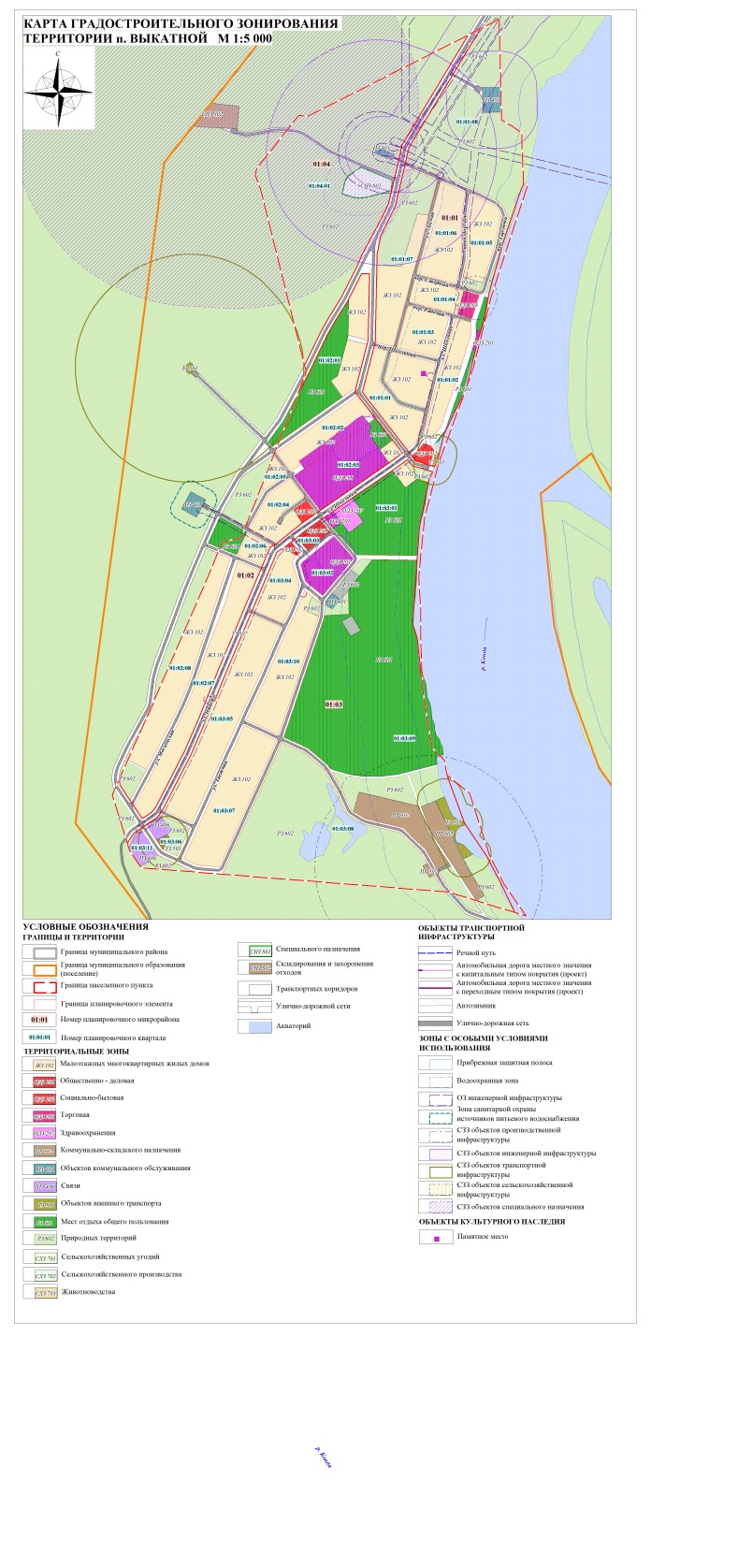 Карта градостроительного зонированияс.Тюли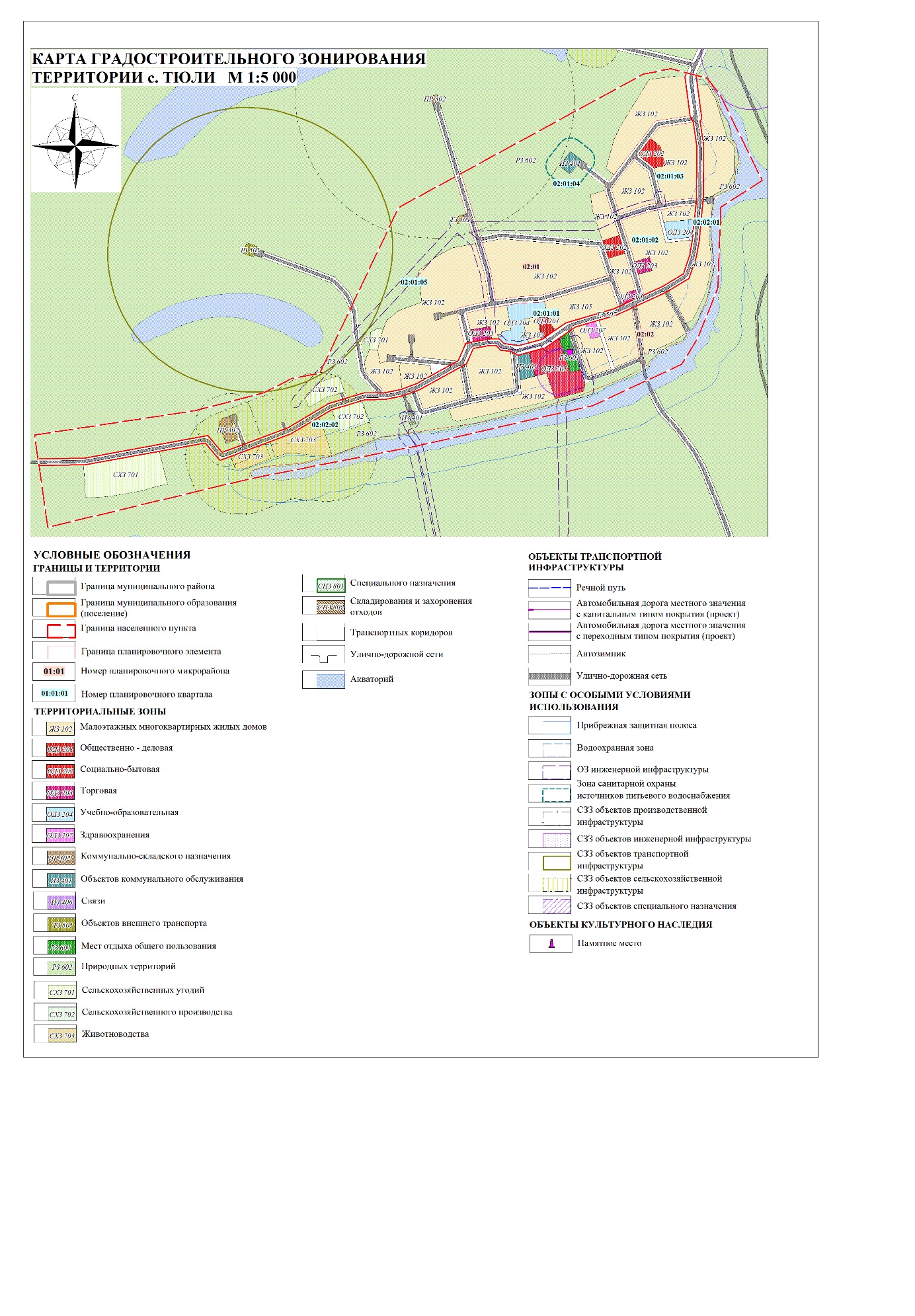 Вид использованияКод вида использованияМинимальная площадь озелененияМалоэтажная многоквартирная жилая застройка, среднеэтажная жилая застройка, многоэтажная жилая застройка (высотная застройка)*2.1.1, 2.5, 2.6 23 квадратных метра на 100 кв. метров общей площади квартир в объекте капитального строительства на участке Охрана природных территорий 9.1 95% земельного участка Общее пользование водными объектами 11.1 10% земельного участка при площади участка менее 1 га;
20% - при площади от 1 до 5 га;
30% - при площади от 5 до 20 га;
40% - при площади свыше 20 га Развлечения4.8 0% земельного участка при площади участка менее 1 га;
10% - при площади от 1 до 5 га; 
20% - при площади от 5 до 20 га; 
30% - при площади свыше 20 га Социальное обслуживание*** - курортная деятельность, санаторная деятельность 3.2, 9.2, 9.2.1 60% земельного участка Стационарное медицинское обслуживание**3.4.2 50% земельного участка Дошкольное, начальное и среднее общее образование 3.5.1 50% земельного участка Для индивидуального жилищного строительства, среднее и высшее профессиональное образование, спорт, ритуальная деятельность, ведение садоводства, ведение огородничества, ведение дачного хозяйства2.1, 3.5.2, 5.1, 12.1, 13.1, 13.2, 13.3 40% земельного участка Прочие 15% земельного участка Овощеводство, рыбоводство, хранение и переработка сельскохозяйственной продукции, питомники, обеспечение сельскохозяйственного производства, коммунальное обслуживание, культурное развитие, природно-познавательный туризм, железнодорожный транспорт, автомобильный транспорт, водный транспорт, воздушный транспорт, трубопроводный транспорт, деятельность по особой охране и изучению природы 1.3, 1.13, 1.15, 1.17, 1.18, 3.1, 3.6, 5.2, 7.1-7.5, 9.0 не устанавливается Вид использованияКод вида использованияМинимальное количествомашино-местДля индивидуального жилищного строительства, для ведения личного подсобного хозяйства, блокированная жилая застройка, ведение огородничества, ведение садоводства, ведение дачного хозяйства2.1, 2.2, 2.3, 13.1, 13.2, 13.31 машино-место на земельный участок Малоэтажная многоквартирная жилая застройка, среднеэтажная жилая застройка, многоэтажная жилая застройка (высотная застройка)*2.1.1, 2.5, 2.6 1 машино-место на 1 квартиру в границах отведенного земельного участкаДошкольное, начальное, и среднее общее образование**3.5.1 1 машино-место на 5 работников, 
1 машино-место на 100 учащихся, но не менее 2 машино-мест Среднее и высшее профессиональное образование 3.5.2 1 машино-место на 5 работников, 
1 машино-место на 15 учащихся Гостиничное обслуживание 4.7 1 машино-место на 5 работников, 
15 машино-мест на 100 гостиничных мест для гостиниц высшего разряда 4-5 "звезд",
8 машино-мест на 100 гостиничных мест для прочих гостиниц Культурное развитие, ветеринарное обслуживание, общественное питание, развлечения, спорт 3.6, 3.10, 4.6, 4.8, 5.1 1 машино-место на 5 работников в максимальную смену, а также 1 машино-место на 10 единовременных посетителей при их максимальном количестве Социальное обслуживание, бытовое обслуживание, банковская и страховая деятельность, обеспечение научной деятельности, общественное управление, деловое управление 3.2, 3.3, 3.8, 3.9, 4.1, 4.5 1 машино-место на 30 кв.м общей площади,
1 машино-место на 20 единовременных посетителей Амбулаторно-поликлиническое обслуживание**3.4.1 1 машино-место на 5 работников,
1 машино-место на 30 единовременных посетителей при их максимальном количестве Стационарное медицинское обслуживание**, санаторная деятельность**3.4.2, 9.2.1 1 машино-место на 5 работников,
1 машино-место на 20 койко-мест Общее пользование водными объектами 11.1 1 машино-место на 25 кв.м земельного участка пляжа Ритуальная деятельность 12.1 5 машино-мест на 1 га земельного участка кладбища,
20 машино-мест на 1 га земельного участка крематория Религиозное использование 3.7 1 машино-место на 50 кв.м общей площади объекта Железнодорожный транспорт, автомобильный транспорт, водный транспорт, воздушный транспорт 7.1-7.4 1 машино-место на 10 пассажиров, прибывающих в час пик, а также 1 машино-место на 5 работников Объекты торговли (торговые центры, торгово-развлекательные центры (комплексы))4.2 1 машино-место на 50 кв.м общей площади, а также 1 машино-место на 5 работников Магазины, рынки 4.4, 4.3 1 машино-место на 14 кв.м торговой площади для объектов с площадью торгового зала более 3500 кв.м,
1 машино-место на 20 кв.м торговой площади для объектов с площадью торгового зала от 200 до 3500 кв.м,
1 машино-место на 50 кв.м торговой площади для объектов с площадью торгового зала от 50 до 200 кв.м,
1 машино-место на 5 работников Производственная деятельность, тяжелая промышленность, автомобилестроительная промышленность, легкая промышленность, фармацевтическая промышленность, пищевая промышленность, нефтехимическая промышленность, строительная промышленность, специальная деятельность 6.0, 6.2, 6.2.1, 6.3, 6.3.1, 6.4, 6.5, 6.6, 12.21 машино-место на 5 работников в максимальную смену Вид использованияКод вида использованияМинимальное количествовело-местМалоэтажная многоквартирная жилая застройка, среднеэтажная жилая застройка, многоэтажная жилая застройка (высотная застройка)2.1.1, 2.5, 2.6 1 вело-место на 280 кв.м общей площади квартир Дошкольное, начальное и среднее общее образование, стационарное медицинское обслуживание 3.5.1, 3.4.2 1 вело-место на 20 работников Среднее и высшее профессиональное образование 3.5.2 1 вело-место на 20 работников, а также
1 вело-место на 50 учащихся Культурное развитие, ветеринарное обслуживание, общественное питание, развлечение, спорт, религиозное использование 3.6,  3.10,  4.6,  4.8, 5.1, 3.7 1 вело-место на 20 работников в максимальную смену, а также
1 вело-место на 50 единовременных посетителей при их максимальном количестве Социальное обслуживание, бытовое обслуживание, банковская и страховая деятельность, обеспечение научной деятельности, общественное управление, деловое управление 3.2,  3.3,  3.8,  3.9, 4.1, 4.5 1 вело-место на 100 кв.м общей площади Амбулаторно-поликлиническое обслуживание, санаторная деятельность 3.4.1, 9.2.1 1 вело-место на 100 кв.м общей площади Общее пользование водными объектами 11.1 1 вело-место на 250 кв.м земельного участка пляжа Железнодорожный транспорт, автомобильный транспорт, водный транспорт 7.1-7.3 1 вело-место на 1000 пассажиров, прибывающих в час пик, а также
1 вело-место на 20 работников Объекты торговли (торговые центры, торгово-развлекательный центры (комплексы))4.2 1 вело-место на 250 кв. м. общей площади, а также
1 вело-место на 20 работников Магазины, рынки, выставочно-ярморочная деятельность 4.4, 4.3, 4.10 1 вело-место на 150 кв.м торговой площади для объектов с площадью торгового зала более 1000 кв.м,
1 вело-место на 100 кв.м торговой площади для объектов с площадью торгового зала от 200 до 1000 кв.м,
1 вело-место на 40 кв.м торговой площади для объектов с площадью торгового зала менее 200 кв.м, а также
1 вело-место на 20 работников Наименование вида разрешенного использования земельного участка*Описание вида разрешенного использования земельного участка**Код вида разрешенного использования земельного участка***Сельскохозяйственное использованиеВедение сельского хозяйства.Содержание данного вида разрешенного использования включает в себя содержание видов разрешенного использования с кодами 1.1-1.18, в том числе размещение зданий и сооружений, используемых для хранения и переработки сельскохозяйственной продукции1.0РастениеводствоОсуществление хозяйственной деятельности, связанной с выращиванием сельскохозяйственных культур.Содержание данного вида разрешенного использования включает в себя содержание видов разрешенного использования с кодами 1.2-1.61.1Выращивание зерновых и иных сельскохозяйственных культурОсуществление хозяйственной деятельности на сельскохозяйственных угодьях, связанной с производством зерновых, бобовых, кормовых, технических, масличных, эфиромасличных, и иных сельскохозяйственных культур1.2ОвощеводствоОсуществление хозяйственной деятельности на сельскохозяйственных угодьях, связанной с производством картофеля, листовых, плодовых, луковичных и бахчевых сельскохозяйственных культур, в том числе с использованием теплиц1.3Выращивание тонизирующих, лекарственных, цветочных культурОсуществление хозяйственной деятельности, в том числе на сельскохозяйственных угодьях, связанной с производством чая, лекарственных и цветочных культур1.4СадоводствоОсуществление хозяйственной деятельности, в том числе на сельскохозяйственных угодьях, связанной с выращиванием многолетних плодовых и ягодных культур, винограда, и иных многолетних культур1.5Выращивание льна и коноплиОсуществление хозяйственной деятельности, в том числе на сельскохозяйственных угодьях, связанной с выращиванием льна, конопли1.6ЖивотноводствоОсуществление хозяйственной деятельности, связанной с производством продукции животноводства, в том числе сенокошение, выпас сельскохозяйственных животных, разведение племенных животных, производство и использование племенной продукции (материала), размещение зданий, сооружений, используемых для содержания и разведения сельскохозяйственных животных, производства, хранения и первичной переработки сельскохозяйственной продукции.Содержание данного вида разрешенного использования включает в себя содержание видов разрешенного использования с кодами 1.8-1.111.7СкотоводствоОсуществление хозяйственной деятельности, в том числе на сельскохозяйственных угодьях, связанной с разведением сельскохозяйственных животных (крупного рогатого скота, овец, коз, лошадей, верблюдов, оленей);сенокошение, выпас сельскохозяйственных животных, производство кормов, размещение зданий, сооружений, используемых для содержания и разведения сельскохозяйственных животных; разведение племенных животных, производство и использование племенной продукции (материала)1.8ЗвероводствоОсуществление хозяйственной деятельности, связанной с разведением в неволе ценных пушных зверей;размещение зданий, сооружений, используемых для содержания и разведения животных, производства, хранения и первичной переработки продукции;разведение племенных животных, производство и использование племенной продукции (материала)1.9ПтицеводствоОсуществление хозяйственной деятельности, связанной с разведением домашних пород птиц, в том числе водоплавающих;размещение зданий, сооружений, используемых для содержания и разведения животных, производства, хранения и первичной переработки продукции птицеводства;разведение племенных животных, производство и использование племенной продукции (материала)1.10СвиноводствоОсуществление хозяйственной деятельности, связанной с разведением свиней;размещение зданий, сооружений, используемых для содержания и разведения животных, производства, хранения и первичной переработки продукции;разведение племенных животных, производство и использование племенной продукции (материала)1.11ПчеловодствоОсуществление хозяйственной деятельности, в том числе на сельскохозяйственных угодьях, по разведению, содержанию и использованию пчел и иных полезных насекомых;размещение ульев, иных объектов и оборудования, необходимого для пчеловодства и разведениях иных полезных насекомых;размещение сооружений используемых для хранения и первичной переработки продукции пчеловодства1.12РыбоводствоОсуществление хозяйственной деятельности, связанной с разведением и (или) содержанием, выращиванием объектов рыбоводства (аквакультуры); размещение зданий, сооружений, оборудования, необходимых для осуществления рыбоводства (аквакультуры)1.13Научное обеспечение сельского хозяйстваОсуществление научной и селекционной работы, ведения сельского хозяйства для получения ценных с научной точки зрения образцов растительного и животного мира; размещение коллекций генетических ресурсов растений1.14Хранение и переработкасельскохозяйственнойпродукцииРазмещение зданий, сооружений, используемых для производства, хранения, первичной и глубокой переработки сельскохозяйственной продукции1.15Ведение личного подсобного хозяйства на полевых участкахПроизводство сельскохозяйственной продукции без права возведения объектов капитального строительства1.16ПитомникиВыращивание и реализация подроста деревьев и кустарников, используемых в сельском хозяйстве, а также иных сельскохозяйственных культур для получения рассады и семян;размещение сооружений, необходимых для указанных видов сельскохозяйственного производства1.17ОбеспечениесельскохозяйственногопроизводстваРазмещение машинно-транспортных и ремонтных станций, ангаров и гаражей для сельскохозяйственной техники, амбаров, водонапорных башен, трансформаторных станций и иного технического оборудования, используемого для ведения сельского хозяйства1.18Жилая застройкаРазмещение жилых помещений различного вида и обеспечение проживания в них. К жилой застройке относятся здания (помещения в них), предназначенные для проживания человека, за исключением зданий (помещений), используемых:- с целью извлечения предпринимательской выгоды из предоставления жилого помещения для временного проживания в них (гостиницы, дома отдыха);- для проживания с одновременным осуществлением лечения или социального обслуживания населения (санатории, дома ребенка, дома престарелых, больницы);- как способ обеспечения непрерывности производства (вахтовые помещения, служебные жилые помещения на производственных объектах);- как способ обеспечения деятельности режимного учреждения (казармы, караульные помещения, места лишения свободы, содержания под стражей).Содержание данного вида разрешенного использования включает в себя содержание видов разрешенного использования с кодами 2.1-2.7.12.0Для индивидуального жилищного строительстваРазмещение индивидуального жилого дома (дом, пригодный для постоянного проживания, высотой не выше трех надземных этажей);выращивание плодовых, ягодных, овощных, бахчевых или иных декоративных или сельскохозяйственных культур;размещение индивидуальных гаражей и подсобных сооружений2.1Малоэтажная многоквартирная жилая застройкаРазмещение малоэтажного многоквартирного жилого дома, (дом, пригодный для постоянного проживания, высотой до 4 этажей, включая мансардный);разведение декоративных и плодовых деревьев, овощных и ягодных культур; размещение индивидуальных гаражей и иных вспомогательных сооружений; обустройство спортивных и детских площадок, площадок отдыха; размещение объектов обслуживания жилой застройки во встроенных, пристроенных и встроенно-пристроенных помещениях малоэтажного многоквартирного дома, если общая площадь таких помещений в малоэтажном многоквартирном доме не составляет более 15% общей площади помещений дома2.1.1Для ведения личного подсобного хозяйстваРазмещение жилого дома, не предназначенного для раздела на квартиры (дома, пригодные для постоянного проживания и высотой не выше трех надземных этажей);производство сельскохозяйственной продукции;размещение гаража и иных вспомогательных сооружений;содержание сельскохозяйственных животных2.2Блокированная жилая застройкаРазмещение жилого дома, не предназначенного для раздела на квартиры, имеющего одну или несколько общих стен с соседними жилыми домами (количеством этажей не более чем три, при общем количестве совмещенных домов не более десяти и каждый из которых предназначен для проживания одной семьи, имеет общую стену (общие стены) без проемов с соседним блоком или соседними блоками, расположен на отдельном земельном участке и имеет выход на территорию общего пользования (жилые дома блокированной застройки);разведение декоративных и плодовых деревьев, овощных и ягодных культур; размещение индивидуальных гаражей и иных вспомогательных сооружений; обустройство спортивных и детских площадок, площадок отдыха2.3Передвижное жильеРазмещение сооружений, пригодных к использованию в качестве жилья (палаточные городки, кемпинги, жилые вагончики, жилые прицепы) с возможностью подключения названных сооружений к инженерным сетям, находящимся на земельном участке или на земельных участках, имеющих инженерные сооружения, предназначенных для общего пользования2.4Среднеэтажная жилая застройкаРазмещение жилых домов, предназначенных для разделения на квартиры, каждая из которых пригодна для постоянного проживания (жилые дома, высотой не выше восьми надземных этажей, разделенных на две и более квартиры);благоустройство и озеленение;размещение подземных гаражей и автостоянок;обустройство спортивных и детских площадок, площадок отдыха;размещение объектов обслуживания жилой застройки во встроенных, пристроенных и встроенно-пристроенных помещениях многоквартирного дома, если общая площадь таких помещений в многоквартирном доме не составляет более 20% общей площади помещений дома2.5Многоэтажная жилая застройка(высотная застройка)Размещение жилых домов, предназначенных для разделения на квартиры, каждая из которых пригодна для постоянного проживания (жилые дома высотой девять и выше этажей, включая подземные, разделенных на двадцать и более квартир);благоустройство и озеленение придомовых территорий;обустройство спортивных и детских площадок, хозяйственных площадок; размещение подземных гаражей и наземных автостоянок, размещение объектов обслуживания жилой застройки во встроенных, пристроенных и встроенно-пристроенных помещениях многоквартирного дома в отдельных помещениях дома, если площадь таких помещений в многоквартирном доме не составляет более 15% от общей площади дома2.6Обслуживание жилой застройкиРазмещение объектов капитального строительства, размещение которых предусмотрено видами разрешенного использования с кодами 3.1, 3.2, 3.3, 3.4, 3.4.1, 3.5.1, 3.6, 3.7, 3.10.1, 4.1, 4.3, 4.4, 4.6, 4.7, 4.9, если их размещение связано с удовлетворением повседневных потребностей жителей, не причиняет вреда окружающей среде и санитарному благополучию, не причиняет существенного неудобства жителям, не требует установления санитарной зоны2.7Объекты гаражного назначенияРазмещение отдельно стоящих и пристроенных гаражей, в том числе подземных, предназначенных для хранения личного автотранспорта граждан, с возможностью размещения автомобильных моек2.7.1Общественное использование объектов капитального строительстваРазмещение объектов капитального строительства в целях обеспечения удовлетворения бытовых, социальных и духовных потребностей человека.Содержание данного вида разрешенного использования включает в себя содержание видов разрешенного использования с кодами 3.1-3.10.23.0Коммунальное обслуживаниеРазмещение объектов капитального строительства в целях обеспечения физических и юридических лиц коммунальными услугами, в частности: поставки воды, тепла, электричества, газа, предоставления услуг связи, отвода канализационных стоков, очистки и уборки объектов недвижимости (котельных, водозаборов, очистных сооружений, насосных станций, водопроводов, линий электропередач, трансформаторных подстанций, газопроводов, линий связи, телефонных станций, канализаций, стоянок, гаражей и мастерских для обслуживания уборочной и аварийной техники, а также зданий или помещений, предназначенных для приема физических и юридических лиц в связи с предоставлением им коммунальных услуг)3.1Социальное обслуживаниеРазмещение объектов капитального строительства, предназначенных для оказания гражданам социальной помощи (службы занятости населения, дома престарелых, дома ребенка, детские дома, пункты питания малоимущих граждан, пункты ночлега для бездомных граждан, службы психологической и бесплатной юридической помощи, социальные, пенсионные и иные службы, в которых осуществляется прием граждан по вопросам оказания социальной помощи и назначения социальных или пенсионных выплат);размещение объектов капитального строительства для размещения отделений почты и телеграфа;размещение объектов капитального строительства для размещения общественных некоммерческих организаций: благотворительных организаций, клубов по интересам3.2Бытовое обслуживаниеРазмещение объектов капитального строительства, предназначенных для оказания населению или организациям бытовых услуг (мастерские мелкого ремонта, ателье, бани, парикмахерские, прачечные, химчистки, похоронные бюро)3.3ЗдравоохранениеРазмещение объектов капитального строительства, предназначенных для оказания гражданам медицинской помощи. Содержание данного вида разрешенного использования включает в себя содержание видов разрешенного использования с кодами 3.4.1 - 3.4.23.4Амбулаторно-поликлиническое обслуживаниеРазмещение объектов капитального строительства, предназначенных для оказания гражданам амбулаторно-поликлинической медицинской помощи (поликлиники, фельдшерские пункты, пункты здравоохранения, центры матери и ребенка, диагностические центры, молочные кухни, станции донорства крови, клинические лаборатории)3.4.1Стационарное медицинское обслуживаниеРазмещение объектов капитального строительства, предназначенных для оказания гражданам медицинской помощи в стационарах (больницы, родильные дома, научно-медицинские учреждения и прочие объекты, обеспечивающие оказание услуги по лечению в стационаре); размещение станций скорой помощи3.4.2Образование и просвещениеРазмещение объектов капитального строительства, предназначенных для воспитания, образования и просвещения (детские ясли, детские сады, школы, лицеи, гимназии, профессиональные технические училища, колледжи, художественные, музыкальные школы и училища, образовательные кружки, общества знаний, институты, университеты, организации по переподготовке и повышению квалификации специалистов и иные организации, осуществляющие деятельность по воспитанию, образованию и просвещению). Содержание данного вида разрешенного использования включает в себя содержание видов разрешенного использования с кодами 3.5.1 - 3.5.23.5Дошкольное, начальное и среднее общее образованиеРазмещение объектов капитального строительства, предназначенных для просвещения, дошкольного, начального и среднего общего образования (детские ясли, детские сады, школы, лицеи, гимназии, художественные, музыкальные школы, образовательные кружки и иные организации, осуществляющие деятельность по воспитанию, образованию и просвещению)3.5.1Среднее и высшее профессиональное образованиеРазмещение объектов капитального строительства, предназначенных для профессионального образования и просвещения (профессиональные технические училища, колледжи, художественные, музыкальные училища, общества знаний, институты, университеты, организации по переподготовке и повышению квалификации специалистов и иные организации, осуществляющие деятельность по образованию и просвещению)3.5.2Культурное развитиеРазмещение объектов капитального строительства, предназначенных для размещения в них музеев, выставочных залов, художественных галерей, домов культуры, библиотек, кинотеатров и кинозалов, театров, филармоний, планетариев;устройство площадок для празднеств и гуляний;размещение зданий и сооружений для размещения цирков, зверинцев, зоопарков, океанариумов3.6Религиозное использованиеРазмещение объектов капитального строительства, предназначенных для отправления религиозных обрядов (церкви, соборы, храмы, часовни, монастыри, мечети, молельные дома);размещение объектов капитального строительства, предназначенных для постоянного местонахождения духовных лиц, паломников и послушников в связи с осуществлением ими религиозной службы, а также для осуществления благотворительной и религиозной образовательной деятельности (монастыри, скиты, воскресные школы, семинарии, духовные училища)3.7Общественное управлениеРазмещение объектов капитального строительства, предназначенных для размещения органов государственной власти, органов местного самоуправления, судов, а также организаций, непосредственно обеспечивающих их деятельность; размещение объектов капитального строительства, предназначенных для размещения органов управления политических партий, профессиональных и отраслевых союзов, творческих союзов и иных общественных объединений граждан по отраслевому или политическому признаку, размещение объектов капитального строительства для дипломатических представительства иностранных государств и консульских учреждений в Российской Федерации3.8Обеспечение научной деятельностиРазмещение объектов капитального строительства для проведения научных исследований и изысканий, испытаний опытных промышленных образцов, для размещения организаций, осуществляющих научные изыскания, исследования и разработки (научно-исследовательские институты, проектные институты, научные центры, опытно-конструкторские центры, государственные академии наук, в том числе отраслевые), проведения научной и селекционной работы, ведения сельского и лесного хозяйства для получения ценных с научной точки зрения образцов растительного и животного мира3.9Обеспечение деятельности в области гидрометеорологии и смежных с ней областяхРазмещение объектов капитального строительства, предназначенных для наблюдений за физическими и химическими процессами, происходящими в окружающей среде, определения ее гидрометеорологических, агрометеорологических и гелиогеофизических характеристик, уровня загрязнения атмосферного воздуха, почв, водных объектов, в том числе по гидробиологическим показателям, и околоземного - космического пространства, зданий и сооружений, используемых в области гидрометеорологии и смежных с ней областях (доплеровские метеорологические радиолокаторы, гидрологические посты и другие)3.9.1Ветеринарное обслуживаниеРазмещение объектов капитального строительства, предназначенных для оказания ветеринарных услуг, содержания или разведения животных, не являющихся сельскохозяйственными, под надзором человека. Содержание данного вида разрешенного использования включает в себя содержание видов разрешенного использования с кодами 3.10.1 - 3.10.23.10Амбулаторное ветеринарное обслуживаниеРазмещение объектов капитального строительства, предназначенных для оказания ветеринарных услуг без содержания животных3.10.1Приюты для животныхРазмещение объектов капитального строительства, предназначенных для оказания ветеринарных услуг в стационаре;размещение объектов капитального строительства, предназначенных для содержания, разведения животных, не являющихся сельскохозяйственными, под надзором человека, оказания услуг по содержанию и лечению бездомных животных;размещение объектов капитального строительства, предназначенных для организации гостиниц для животных3.10.2ПредпринимательствоРазмещение объектов капитального строительства в целях извлечения прибыли на основании торговой, банковской и иной предпринимательской деятельности. Содержание данного вида разрешенного использования включает в себя содержание видов разрешенного использования, предусмотренных кодами 4.1-4.104.0Деловое управлениеРазмещение объектов капитального строительства с целью: размещения объектов управленческой деятельности, не связанной с государственным или муниципальным управлением и оказанием услуг, а также с целью обеспечения совершения сделок, не требующих передачи товара в момент их совершения между организациями, в том числе биржевая деятельность (за исключением банковской и страховой деятельности)4.1Объекты торговли (торговые центры, торгово-развлекательные центры (комплексы)Размещение объектов капитального строительства, общей площадью свыше 5000 кв. м с целью размещения одной или нескольких организаций, осуществляющих продажу товаров, и (или) оказание услуг в соответствии с содержанием видов разрешенного использования с кодами 4.5-4.9;размещение гаражей и (или) стоянок для автомобилей сотрудников и посетителей торгового центра4.2РынкиРазмещение объектов капитального строительства, сооружений, предназначенных для организации постоянной или временной торговли (ярмарка, рынок, базар), с учетом того, что каждое из торговых мест не располагает торговой площадью более 200 кв. м;размещение гаражей и (или) стоянок для автомобилей сотрудников и посетителей рынка4.3МагазиныРазмещение объектов капитального строительства, предназначенных для продажи товаров, торговая площадь которых составляет до 5000 кв. м4.4Банковская и страховая деятельностьРазмещение объектов капитального строительства, предназначенных для размещения организаций, оказывающих банковские и страховые4.5Общественное питаниеРазмещение объектов капитального строительства в целях устройства мест общественного питания (рестораны, кафе, столовые, закусочные, бары)4.6Гостиничное обслуживаниеРазмещение гостиниц, а также иных зданий, используемых с целью извлечения предпринимательской выгоды из предоставления жилого помещения для временного проживания в них4.7РазвлеченияРазмещение объектов капитального строительства, предназначенных для размещения: дискотек и танцевальных площадок, ночных клубов, аквапарков, боулинга, аттракционов, ипподромов, игровых автоматов (кроме игрового оборудования, используемого для проведения азартных игр) и игровых площадок; в игорных зонах также допускается размещение игорных заведений, залов игровых автоматов, используемых для проведения азартных игр и игровых столов, а также размещение гостиниц и заведений общественного питания для посетителей игорных зон4.8Обслуживание автотранспортаРазмещение постоянных или временных гаражей с несколькими стояночными местами, стоянок (парковок), гаражей, в том числе многоярусных, не указанных в коде 2.7.14.9Объекты придорожного сервисаРазмещение автозаправочных станций (бензиновых, газовых); размещение магазинов сопутствующей торговли, зданий для организации общественного питания в качестве объектов придорожного сервиса; предоставление гостиничных услуг в качестве придорожного сервиса; размещение автомобильных моек и прачечных для автомобильных принадлежностей, мастерских, предназначенных для ремонта и обслуживания автомобилей и прочих объектов придорожного сервиса4.9.1Выставочно-ярмарочная деятельностьРазмещение объектов капитального строительства, сооружений, предназначенных для осуществления выставочно-ярмарочной и конгрессной деятельности, включая деятельность, необходимую для обслуживания указанных мероприятий (застройка экспозиционной площади, организация питания участников мероприятий)4.10Отдых (рекреация)Обустройство мест для занятия спортом, физической культурой, пешими или верховыми прогулками, отдыха и туризма, наблюдения за природой, пикников, охоты, рыбалки и иной деятельности;создание и уход за парками, городскими лесами, садами и скверами, прудами, озерами, водохранилищами, пляжами, береговыми полосами водных объектов общего пользования, а также обустройство мест отдыха в них.Содержание данного вида разрешенного использования включает в себя содержание видов разрешенного использования с кодами 5.1 - 5.55.0СпортРазмещение объектов капитального строительства в качестве спортивных клубов, спортивных залов, бассейнов, устройство площадок для занятия спортом и физкультурой (беговые дорожки, спортивные сооружения, теннисные корты, поля для спортивной игры, автодромы, мотодромы, трамплины, трассы и спортивные стрельбища), в том числе водным (причалы и сооружения, необходимые для водных видов спорта и хранения соответствующего инвентаря);размещение спортивных баз и лагерей5.1Природно-познавательный туризмРазмещение баз и палаточных лагерей для проведения походов и экскурсий по ознакомлению с природой, пеших и конных прогулок, устройство троп и дорожек, размещение щитов с познавательными сведениями об окружающей природной среде;осуществление необходимых природоохранных и природовосстановительных мероприятий5.2Туристическое обслуживаниеРазмещение пансионатов, туристических гостиниц, кемпингов, домов отдыха, не оказывающих услуги по лечению, а также иных зданий, используемых с целью извлечения предпринимательской выгоды из предоставления жилого помещения для временного проживания в них; размещение детских лагерей5.2.1Охота и рыбалкаОбустройство мест охоты и рыбалки, в том числе размещение дома охотника или рыболова, сооружений, необходимых для восстановления и поддержания поголовья зверей или количества рыбы5.3Причалы для маломерных судовРазмещение сооружений, предназначенных для причаливания, хранения и обслуживания яхт, катеров, лодок и других маломерных судов5.4Поля для гольфа или конных прогулокОбустройство мест для игры в гольф или осуществления конных прогулок, в том числе осуществление необходимых земляных работ и вспомогательных сооружений; размещение конноспортивных манежей, не предусматривающих устройство трибун5.5Производственная деятельностьРазмещение объектов капитального строительства в целях добычи недр, их переработки, изготовления вещей промышленным способом6.0НедропользованиеОсуществление геологических изысканий;добыча недр открытым (карьеры, отвалы) и закрытым (шахты, скважины) способами;размещение объектов капитального строительства, в том числе подземных, в целях добычи недр;размещение объектов капитального строительства, необходимых для подготовки сырья к транспортировке и (или) промышленной переработке;размещение объектов капитального строительства, предназначенных для проживания в них сотрудников, осуществляющих обслуживание зданий и сооружений, необходимых для целей недропользования, если добыча недр происходит на территории поселения6.1Тяжелая промышленностьРазмещение объектов капитального строительства горно-обогатительной и горно-перерабатывающей, металлургической, машиностроительной промышленности, а также изготовления и ремонта продукции судостроения, авиастроения, вагоностроения, машиностроения, станкостроения, а также другие подобные промышленные предприятия, для эксплуатации которых предусматривается установление охранных или санитарно-защитных зон, за исключением случаев, когда объект промышленности отнесен к иному виду разрешенного использования6.2Автомобилестроительная промышленностьРазмещение объектов капитального строительства, предназначенных для производства транспортных средств и оборудования, производства автомобилей, производства автомобильных кузовов, производства прицепов, полуприцепов и контейнеров, предназначенных для перевозки одним или несколькими видами транспорта, производства частей и принадлежностей автомобилей и их двигателей6.2.1Легкая промышленностьРазмещение объектов капитального строительства, предназначенных для текстильной, фарфоро-фаянсовой, электронной промышленности6.3Фармацевтическая промышленностьРазмещение объектов капитального строительства, предназначенных для фармацевтического производства, в том числе объектов, в отношении которых предусматривается установление охранных или санитарно-защитных зон6.3.1Пищевая промышленностьРазмещение объектов пищевой промышленности, по переработке сельскохозяйственной продукции способом, приводящим к их переработке в иную продукцию (консервирование, копчение, хлебопечение), в том числе для производства напитков, алкогольных напитков и табачных изделий6.4Нефтехимическая промышленностьРазмещение объектов капитального строительства, предназначенных для переработки углеводородного сырья, изготовления удобрений, полимеров, химической продукции бытового назначения и подобной продукции, а также другие подобные промышленные предприятия6.5Строительная промышленностьРазмещение объектов капитального строительства, предназначенных для производства: строительных материалов (кирпичей, пиломатериалов, цемента, крепежных материалов), бытового и строительного газового и сантехнического оборудования, лифтов и подъемников, столярной продукции, сборных домов или их частей и тому подобной продукции6.6ЭнергетикаРазмещение объектов гидроэнергетики, тепловых станций и других электростанций, размещение обслуживающих и вспомогательных для электростанций сооружений (золоотвалов, гидротехнических сооружений); размещение объектов электросетевого хозяйства, за исключением объектов энергетики, размещение которых предусмотрено содержанием вида разрешенного использования с кодом 3.16.7Атомная энергетикаРазмещение объектов использования атомной энергии, в том числе атомных станций, ядерных установок (за исключением создаваемых в научных целях), пунктов хранения ядерных материалов и радиоактивных веществ размещение обслуживающих и вспомогательных для электростанций сооружений; размещение объектов электросетевого хозяйства, обслуживающих атомные электростанции6.7.1СвязьРазмещение объектов связи, радиовещания, телевидения, включая воздушные радиорелейные, надземные и подземные кабельные линии связи, линии радиофикации, антенные поля, усилительные пункты на кабельных линиях связи, инфраструктуру спутниковой связи и телерадиовещания, за исключением объектов связи, размещение которых предусмотрено содержанием вида разрешенного использования с кодом 3.16.8СкладыРазмещение сооружений, имеющих назначение по временному хранению, распределению и перевалке грузов (за исключением хранения стратегических запасов), не являющихся частями производственных комплексов, на которых был создан груз: промышленные базы, склады, погрузочные терминалы и доки, нефтехранилища и нефтеналивные станции, газовые хранилища и обслуживающие их газоконденсатные и газоперекачивающие станции, элеваторы и продовольственные склады, за исключением железнодорожных перевалочных складов6.9Обеспечение космической деятельностиРазмещение космодромов, стартовых комплексов и пусковых установок, командно-измерительных комплексов, центров и пунктов управления полетами космических объектов, пунктов приема, хранения и переработки информации, баз хранения космической техники, полигонов приземления космических объектов, объектов экспериментальной базы для отработки космической техники, центров и оборудования для подготовки космонавтов, других сооружений, используемых при осуществлении космической деятельности6.10Целлюлозно-бумажная промышленностьРазмещение объектов капитального строительства, предназначенных для целлюлозно-бумажного производства, производства целлюлозы, древесной массы, бумаги, картона и изделий из них, издательской и полиграфической деятельности, тиражирования записанных носителей информации6.11ТранспортРазмещение различного рода путей сообщения и сооружений, используемых для перевозки людей или грузов, либо передачи веществ.Содержание данного вида разрешенного использования включает в себя содержание видов разрешенного использования с кодами 7.1 -7.57.0Железнодорожный транспортРазмещение железнодорожных путей; размещение, зданий и сооружений, в том числе железнодорожных вокзалов и станций, а также устройств и объектов, необходимых для эксплуатации, содержания, строительства, реконструкции, ремонта наземных и подземных зданий, сооружений, устройств и других объектов железнодорожного транспорта; размещение погрузочно-разгрузочных площадок, прирельсовых складов (за исключением складов горюче-смазочных материалов и автозаправочных станций любых типов, а также складов, предназначенных для хранения опасных веществ и материалов, не предназначенных непосредственно для обеспечения железнодорожных перевозок) и иных объектов при условии соблюдения требований безопасности движения, установленных федеральными законами; размещение наземных сооружений метрополитена, в том числе посадочных станций, вентиляционных шахт;размещение наземных сооружений для трамвайного сообщения и иных специальных дорог (канатных, монорельсовых, фуникулеров)7.1Автомобильный транспортРазмещение автомобильных дорог и технически связанных с ними сооружений; размещение зданий и сооружений, предназначенных для обслуживания пассажиров, а также обеспечивающие работу транспортных средств, размещение объектов, предназначенных для размещения постов органов внутренних дел, ответственных за безопасность дорожного движения;оборудование земельных участков для стоянок автомобильного транспорта, а также для размещения депо (устройства мест стоянок) автомобильного транспорта, осуществляющего перевозки людей по установленному маршруту7.2Водный транспортРазмещение искусственно созданных для судоходства внутренних водных путей, размещение объектов капитального строительства внутренних водных путей, размещение объектов капитального строительства морских портов, размещение объектов капитального строительства, в том числе морских и речных портов, причалов, пристаней, гидротехнических сооружений, навигационного оборудования и других объектов, необходимых для обеспечения судоходства и водных перевозок7.3Воздушный транспортРазмещение аэродромов, вертолетных площадок (вертодромов), обустройство мест для приводнения и причаливания гидросамолетов, размещение радиотехнического обеспечения полетов и прочих объектов, необходимых для взлета и приземления (приводнения) воздушных судов, размещение аэропортов (аэровокзалов) и иных объектов, необходимых для посадки и высадки пассажиров и их сопутствующего обслуживания и обеспечения их безопасности, а также размещение объектов, необходимых для погрузки, разгрузки и хранения грузов, перемещаемых воздушным путем; размещение объектов, предназначенных для технического обслуживания и ремонта воздушных судов7.4Трубопроводный транспортРазмещение нефтепроводов, водопроводов, газопроводов и иных трубопроводов, а также иных зданий и сооружений, необходимых для эксплуатации названных трубопроводов7.5Обеспечение обороны и безопасностиРазмещение объектов капитального строительства, необходимых для подготовки и поддержания в боевой готовности Вооруженных Сил Российской Федерации, других войск, воинских формирований и органов управлений ими (размещение военных организаций, внутренних войск, учреждений и других объектов, дислокация войск и сил флота), проведение воинских учений и других мероприятий, направленных на обеспечение боевой готовности воинских частей; размещение зданий военных училищ, военных институтов, военных университетов, военных академий;размещение объектов, обеспечивающих осуществление таможенной деятельности8.0Обеспечение вооруженных силРазмещение объектов капитального строительства, предназначенных для разработки, испытания, производства ремонта или уничтожения вооружения, техники военного назначения и боеприпасов;обустройство земельных участков в качестве испытательных полигонов, мест уничтожения вооружения и захоронения отходов, возникающих в связи с использованием, производством, ремонтом или уничтожением вооружений или боеприпасов;размещение объектов капитального строительства, необходимых для создания и хранения запасов материальных ценностей в государственном и мобилизационном резервах (хранилища, склады и другие объекты);размещение объектов, для обеспечения безопасности которых были созданы закрытые административно-территориальные образования8.1Охрана Государственной границы Российской ФедерацииРазмещение инженерных сооружений и заграждений, пограничных знаков, коммуникаций и других объектов, необходимых для обеспечения защиты и охраны Государственной границы Российской Федерации, устройство пограничных просек и контрольных полос, размещение зданий для размещения пограничных воинских частей и органов управления ими, а также для размещения пунктов пропуска через Государственную границу Российской Федерации8.2Обеспечение внутреннего правопорядкаРазмещение объектов капитального строительства, необходимых для подготовки и поддержания в готовности органов внутренних дел и спасательных служб, в которых существует военизированная служба; размещение объектов гражданской обороны, за исключением объектов гражданской обороны, являющихся частями производственных зданий8.3Обеспечение деятельности по исполнению наказанийРазмещение объектов капитального строительства для создания мест лишения свободы (следственные изоляторы, тюрьмы, поселения)8.4Деятельность по особой охране и изучению природыСохранение и изучение растительного и животного мира путем создания особо охраняемых природных территорий, в границах которых хозяйственная деятельность, кроме деятельности, связанной с охраной и изучением природы, не допускается (государственные природные заповедники, национальные и природные парки, памятники природы, дендрологические парки, ботанические сады)9.0Охрана природных территорийСохранение отдельных естественных качеств окружающей природной среды путем ограничения хозяйственной деятельности в данной зоне, в частности: создание и уход за запретными полосами, создание и уход за защитными лесами, в том числе городскими лесами, лесами в лесопарках, и иная хозяйственная деятельность, разрешенная в защитных лесах, соблюдение режима использования природных ресурсов в заказниках, сохранение свойств земель, являющихся особо ценными9.1Курортная деятельностьИспользование, в том числе с их извлечением, для лечения и оздоровления человека природных лечебных ресурсов (месторождения минеральных вод, лечебные грязи, рапой лиманов и озер, особый климат и иные природные факторы и условия, которые используются или могут использоваться для профилактики и лечения заболеваний человека), а также охрана лечебных ресурсов от истощения и уничтожения в границах первой зоны округа горно-санитарной или санитарной охраны лечебно-оздоровительных местностей и курорта9.2Санаторная деятельностьРазмещение санаториев и профилакториев, обеспечивающих оказание услуги по лечению и оздоровлению населения;обустройство лечебно-оздоровительных местностей (пляжи, бюветы, места добычи целебной грязи);размещение лечебно-оздоровительных лагерей9.2.1Историко-культурная деятельностьСохранение и изучение объектов культурного наследия народов Российской Федерации (памятников истории и культуры), в том числе: объектов археологического наследия, достопримечательных мест, мест бытования исторических промыслов, производств и ремесел, недействующих военных и гражданских захоронений, объектов культурного наследия, хозяйственная деятельность, являющаяся историческим промыслом или ремеслом, а также хозяйственная деятельность, обеспечивающая познавательный туризм9.3Использование лесовДеятельность по заготовке, первичной обработке и вывозу древесины и недревесных лесных ресурсов, охрана и восстановление лесов и иные цели. Содержание данного вида разрешенного использования включает в себя содержание видов разрешенного использования с кодами 10.1-10.510.0Заготовка древесиныРубка лесных насаждений, выросших в природных условиях, в том числе гражданами для собственных нужд, частичная переработка, хранение и вывоз древесины, создание лесных дорог, размещение сооружений, необходимых для обработки и хранения древесины (лесных складов, лесопилен), охрана и восстановление лесов10.1Лесные плантацииВыращивание и рубка лесных насаждений, выращенных трудом человека, частичная переработка, хранение и вывоз древесины, создание дорог, размещение сооружений, необходимых для обработки и хранения древесины (лесных складов, лесопилен), охрана лесов10.2Заготовка лесных ресурсовЗаготовка живицы, сбор недревесных лесных ресурсов, в том числе гражданами для собственных нужд, заготовка пищевых лесных ресурсов и дикорастущих растений, хранение, неглубокая переработка и вывоз добытых лесных ресурсов, размещение временных сооружений, необходимых для хранения и неглубокой переработки лесных ресурсов (сушилки, грибоварни, склады), охрана лесов10.3Резервные лесаДеятельность, связанная с охраной лесов10.4Водные объектыЛедники, снежники, ручьи, реки, озера, болота, территориальные моря и другие поверхностные водные объекты11.0Общее пользование водными объектамиИспользование земельных участков, примыкающих к водным объектам способами, необходимыми для осуществления общего водопользования (водопользования, осуществляемого гражданами для личных нужд, а также забор (изъятие) водных ресурсов для целей питьевого и хозяйственно-бытового водоснабжения, купание, использование маломерных судов, водных мотоциклов и других технических средств, предназначенных для отдыха на водных объектах, водопой, если соответствующие запреты не установлены законодательством)11.1Специальное пользование водными объектамиИспользование земельных участков, примыкающих к водным объектам способами, необходимыми для специального водопользования (забор водных ресурсов из поверхностных водных объектов, сброс сточных вод и (или) дренажных вод, проведение дноуглубительных, взрывных, буровых и других работ, связанных с изменением дна и берегов водных объектов)11.2Гидротехнические сооруженияРазмещение гидротехнических сооружений, необходимых для эксплуатации водохранилищ (плотин, водосбросов, водозаборных, водовыпускных и других гидротехнических сооружений, судопропускных сооружений, рыбозащитных и рыбопропускных сооружений, берегозащитных сооружений)11.3Земельные участки (территории) общего пользованияРазмещение объектов улично-дорожной сети, автомобильных дорог и пешеходных тротуаров в границах населенных пунктов, пешеходных переходов, набережных, береговых полос водных объектов общего пользования, скверов, бульваров, площадей, проездов, малых архитектурных форм благоустройства12.0Ритуальная деятельностьРазмещение кладбищ, крематориев и мест захоронения; размещение соответствующих культовых сооружений12.1Специальная деятельностьРазмещение, хранение, захоронение, утилизация, накопление, обработка, обезвреживание отходов производства и потребления, медицинских отходов, биологических отходов, радиоактивных отходов, веществ, разрушающих озоновый слой, а также размещение объектов размещения отходов, захоронения, хранения, обезвреживания таких отходов (скотомогильников, мусоросжигательных и мусороперерабатывающих заводов, полигонов по захоронению и сортировке бытового мусора и отходов, мест сбора вещей для их вторичной переработки12.2ЗапасОтсутствие хозяйственной деятельности12.3Ведение огородничестваОсуществление деятельности, связанной с выращиванием ягодных, овощных, бахчевых или иных сельскохозяйственных культур и картофеля; размещение некапитального жилого строения и хозяйственных строений и сооружений, предназначенных для хранения сельскохозяйственных орудий труда и выращенной сельскохозяйственной продукции13.1Ведение садоводстваОсуществление деятельности, связанной с выращиванием плодовых, ягодных, овощных, бахчевых или иных сельскохозяйственных культур и картофеля;размещение садового дома, предназначенного для отдыха и не подлежащего разделу на квартиры;размещение хозяйственных строений и сооружений13.2Ведение дачного хозяйстваРазмещение жилого дачного дома (не предназначенного для раздела на квартиры, пригодного для отдыха и проживания, высотой не выше трех надземных этажей);осуществление деятельности, связанной с выращиванием плодовых, ягодных, овощных, бахчевых или иных сельскохозяйственных культур и картофеля;размещение хозяйственных строений и сооружений13.3Наименование вида разрешенного использования земельных участковКодОсновные виды разрешенного использования Малоэтажная многоквартирная жилая застройка2.1.1Для индивидуального жилищного строительства2.1Блокированная жилая застройка2.3Объекты гаражного назначения <*>2.7.1Коммунальное обслуживание 3.1Социальное обслуживание <*> <**>3.2Бытовое обслуживание <*> <**>3.3Амбулаторно-поликлиническое обслуживание <*>3.4.1Дошкольное, начальное и среднее общее образование 3.5.1Культурное развитие <*>3.6Общественное управление <**>3.8Амбулаторное ветеринарное обслуживание <*> <**>3.10.1Магазины <*> <**>4.4Рынки4.3Банковская и страховая деятельность <*> <**>4.5Общественное питание <*> <**>4.6Спорт <*> <**>5.1Связь <*> <**>6.8Земельные участки (территории) общего пользования 12.0Ведение огородничества13.1Ведение садоводства13.2Ведение дачного хозяйства 13.3Условно разрешенные виды использования Религиозное использование <*>3.7Гостиничное обслуживание <*>4.7Объекты придорожного сервиса <*>4.9.1Наименование вида разрешенного использования земельных участковКодОсновные виды разрешенного использования Коммунальное обслуживание 3.1 Социальное обслуживание 3.2 Здравоохранение 3.4 Среднее и высшее профессиональное образование 3.5.2 Культурное развитие 3.6 Религиозное использование 3.7 Общественное управление 3.8 Обеспечение научной деятельности 3.9 Обеспечение деятельности в области гидрометеорологии и смежных с ней областях 3.9.1 Амбулаторное ветеринарное обслуживание 3.10.1 Банковская и страховая деятельность 4.5 Обслуживание автотранспорта 4.9 Выставочно-ярмарочная деятельность 4.10 Спорт 5.1 Связь 6.8 Автомобильный транспорт 7.2 Обеспечение внутреннего правопорядка 8.3 Земельные участки (территории) общего пользования 12.0 Условно разрешенные виды использования Бытовое обслуживание 3.3 Общественное питание 4.6 Гостиничное обслуживание 4.7 Объекты придорожного сервиса <*>4.9.1 Причалы для маломерных судов 5.4 Водный транспорт 7.3 Наименование вида разрешенного использования земельных участковКодОсновные виды разрешенного использования Коммунальное обслуживание 3.1 Социальное обслуживание 3.2 Здравоохранение 3.4 Среднее и высшее профессиональное образование 3.5.2 Культурное развитие 3.6 Религиозное использование 3.7 Общественное управление 3.8 Амбулаторное ветеринарное обслуживание 3.10.1 Банковская и страховая деятельность 4.5 Обслуживание автотранспорта 4.9 Выставочно-ярмарочная деятельность 4.10 Спорт 5.1 Связь 6.8 Автомобильный транспорт 7.2 Обеспечение внутреннего правопорядка 8.3 Земельные участки (территории) общего пользования 12.0 Условно разрешенные виды использования Бытовое обслуживание 3.3 Общественное питание 4.6 Гостиничное обслуживание 4.7 Объекты придорожного сервиса <*>4.9.1 Причалы для маломерных судов 5.4 Водный транспорт 7.3 Наименование вида разрешенного использования земельных участковКодОсновные виды разрешенного использования Предпринимательство  4.0Коммунальное обслуживание 3.1 Социальное обслуживание 3.2 Здравоохранение 3.4 Общественное управление 3.8 Обеспечение научной деятельности 3.9 Обеспечение деятельности в области гидрометеорологии и смежных с ней областях 3.9.1 Амбулаторное ветеринарное обслуживание 3.10.1 Связь 6.8 Автомобильный транспорт 7.2 Земельные участки (территории) общего пользования 12.0 Условно разрешенные виды использования Бытовое обслуживание 3.3 Причалы для маломерных судов 5.4 Водный транспорт 7.3 Наименование вида разрешенного использования земельных участковКодОсновные виды разрешенного использования Образование и просвещение3.5Культурное развитие 3.6 Обеспечение научной деятельности 3.9 Спорт 5.1 Связь 6.8 Автомобильный транспорт 7.2 Земельные участки (территории) общего пользования 12.0 Условно разрешенные виды использования Общественное питание 4.6 Наименование вида разрешенного использования земельных участковКодОсновные виды разрешенного использования Культурное развитие 3.6Коммунальное обслуживание 3.1Социальное обслуживание 3.2Бытовое обслуживание 3.3Общественное управление 3.8Обеспечение научной деятельности 3.9Банковская и страховая деятельность 4.5Общественное питание4.6Обслуживание автотранспорта 4.9Выставочно-ярмарочная деятельность 4.10Спорт 5.1Связь 6.8Автомобильный транспорт 7.2Обеспечение внутреннего правопорядка 8.3Земельные участки (территории) общего пользования 12.0Условно разрешенные виды использования Гостиничное обслуживание 4.7Объекты придорожного сервиса <*>4.9.1Наименование вида разрешенного использования земельных участковКодОсновные виды разрешенного использования Здравоохранение3.4Ветеринарное обслуживание3.10Коммунальное обслуживание 3.1Обслуживание автотранспорта 4.9Условно разрешенные виды использования нетНаименование вида разрешенного использования земельных участковКодОсновные виды разрешенного использования Религиозное использование3.7Коммунальное обслуживание 3.1Обслуживание автотранспорта 4.9Условно разрешенные виды использования нетНаименование вида разрешенного использования земельных участковКодОсновные виды разрешенного использования Коммунальное обслуживание3.1Обслуживание автотранспорта <*>4.9Обеспечение деятельности в области гидрометеорологии и смежных с ней областях3.9.1Производственная деятельность <*>6.0Недропользование <*>6.1Пищевая промышленность <*>6.4Нефтехимическая промышленность <*>6.5Строительная промышленность6.6Энергетика <*>6.7Склады <*>6.9Обеспечение внутреннего правопорядка8.3Деловое управление4.1Земельные участки (территории) общего пользования12.0Условно разрешенные виды использованияРынки <*>4.3Магазины4.4Объекты придорожного сервиса <*>4.9.1Причалы для маломерных судов <*>5.4Связь <*> <**>6.8Автомобильный транспорт <*>7.2Водный транспорт <*>7.3Трубопроводный транспорт7.5Наименование вида разрешенного использованияземельных участковКодОсновные виды разрешенного использования Коммунальное обслуживание3.1Склады6.9     Обслуживание автотранспорта <*>4.9Условно разрешенные виды использования Объекты гаражного назначения2.7.1Наименование вида разрешенного использования земельных участковКодОсновные виды разрешенного использования Коммунальное обслуживание3.1Энергетика6.7Трубопроводный транспорт7.5     Обслуживание автотранспорта <*>4.9Условно разрешенные виды использования НетНаименование вида разрешенного использования земельных участковКодОсновные виды разрешенного использования Связь6.8Коммунальное обслуживание3.1Условно разрешенные виды использования Энергетика6.7Наименование вида разрешенного использования земельных участковКодОсновные виды разрешенного использования Обслуживание автотранспорта4.9Объекты придорожного сервиса4.9.1Автомобильный транспорт7.2Охота и рыбалка5.3Причалы для маломерных судов5.4Склады6.9Водный транспорт7.3Воздушный транспорт7.4Условно разрешенные виды использования Коммунальное обслуживание3.1Наименование вида разрешенного использования земельных участковКодОсновные виды разрешенного использования Охота и рыбалка5.3Причалы для маломерных судов5.4Историко-культурная деятельность9.3Санаторная деятельность9.2.1Деятельность по особой охране и изучению природы9.0Охрана природных территорий9.1Земельные участки (территории) общего пользования12.0Обеспечение внутреннего правопорядка8.3Природно-познавательный туризм5.2Условно разрешенные виды использования Общественное питание4.6Культурное развитие3.6Спорт5.1Туристическое обслуживание5.2.1Гостиничное обслуживание4.7Наименование вида разрешенного использования земельных участковКодОсновные виды разрешенного использования Растениеводство1.1Научное обеспечение сельского хозяйства1.14Ведение личного подсобного хозяйства на полевых участках1.16Условно разрешенные виды использованияПчеловодство1.12Рыбоводство1.13Наименование вида разрешенного использования земельных участковКодОсновные виды разрешенного использования Растениеводство1.1Научное обеспечение сельского хозяйства1.14Хранение и переработка сельскохозяйственной продукции1.15Питомники1.18Обеспечение сельскохозяйственного производства1.18Коммунальное обслуживание3.1Условно разрешенные виды использованияПчеловодство1.12Рыбоводство1.13Наименование вида разрешенного использования земельных участковКодОсновные виды разрешенного использования Животноводство1.7Рыбоводство1.13Коммунальное обслуживание3.1Условно разрешенные виды использованияПчеловодство1.12Наименование вида разрешенного использования земельных участковКодОсновные виды разрешенного использования Коммунальное обслуживание 3.1 Обеспечение внутреннего правопорядка 8.3 Ритуальная деятельность 12.1 Религиозное использование 3.7 Условно разрешенные виды использования нетНаименование вида разрешенного использования земельных участковКодОсновные виды разрешенного использования Коммунальное обслуживание 3.1Склады 6.9Специальная деятельность12.2Условно разрешенные виды использования нетНаименование вида разрешенного использования земельных участковКодОсновные виды разрешенного использования Охрана природных территорий9.1Деятельность по особой охране и изучению природы9.0Природно-познавательный туризм5.2Условно разрешенные виды использованиянет